Charakterystyka gminyPołożenieGmina Opoczno jest gminą miejsko-wiejską położoną w południowo-wschodniej części województwa łódzkiego, w powiecie opoczyńskim. Gmina graniczy od strony północnej z gminami Inowłódz (powiat tomaszowski), Poświętne i Drzewica, od wschodu z gminami Gielniów (powiat przysuski, województwo mazowieckie) i Gowarczów (powiat konecki, województwo świętokrzyskie), od południa z gminą Białaczów, natomiast od strony zachodniej z gminą Sławno. Powierzchnia gminy wynosi 191 km2.Rysunek 1. Gmina Opoczno na tle powiatu opoczyńskiego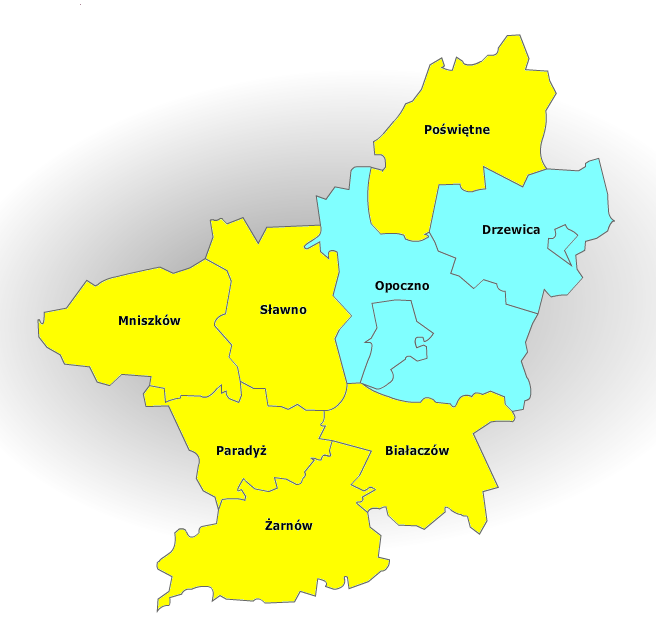 gmina miejsko-wiejska, gmina wiejskaźródło: administracja.mswia.gov.plZgodnie z podziałem fizyczno-geograficznym Polski wg Jerzego Kondrackiego gmina Opoczno leży w obrębie megaregionu Pozaalpejska Europa Środkowa, prowincji Wyżyny Polskie, podprowincji Wyżyna Małopolska, makroregionu Wyżyna Przedborska i mezoregionu Wzgórza Opoczyńskie.W skład gminy Opoczno wchodzą miasto Opoczno oraz 34 sołectwa: Adamów, Antoniów, Bielowice, Brzustówek, Bukowiec Opoczyński, Dzielna, Janów Karwicki, Januszewice, Karwice, Kliny, Kraszków, Kraśnica, Kruszewiec, Kruszewiec Kolonia, Libiszów, Libiszów Kolonia, Międzybórz, Modrzew, Modrzewek, Mroczków Duży, Mroczków Gościnny, Ogonowice, Ostrów, Różanna, Sielec, Sitowa, Sobawiny, Sołek, Stużno, Stużno Kolonia, Wola Załężna, Wólka Karwicka, Wygnanów, Ziębów. Dodatkowo, w gminie występują następujące miejscowości bez statusu sołectwa: Brzustówek‐Kolonia, Januszewice (osada leśna), Sitowa (osada leśna), Świerczyna, Wólka Dobromirowa, Wólka Karwicka‐Kolonia, Zameczek, Zameczek (osada).Rysunek 2. Plan gminy Opoczno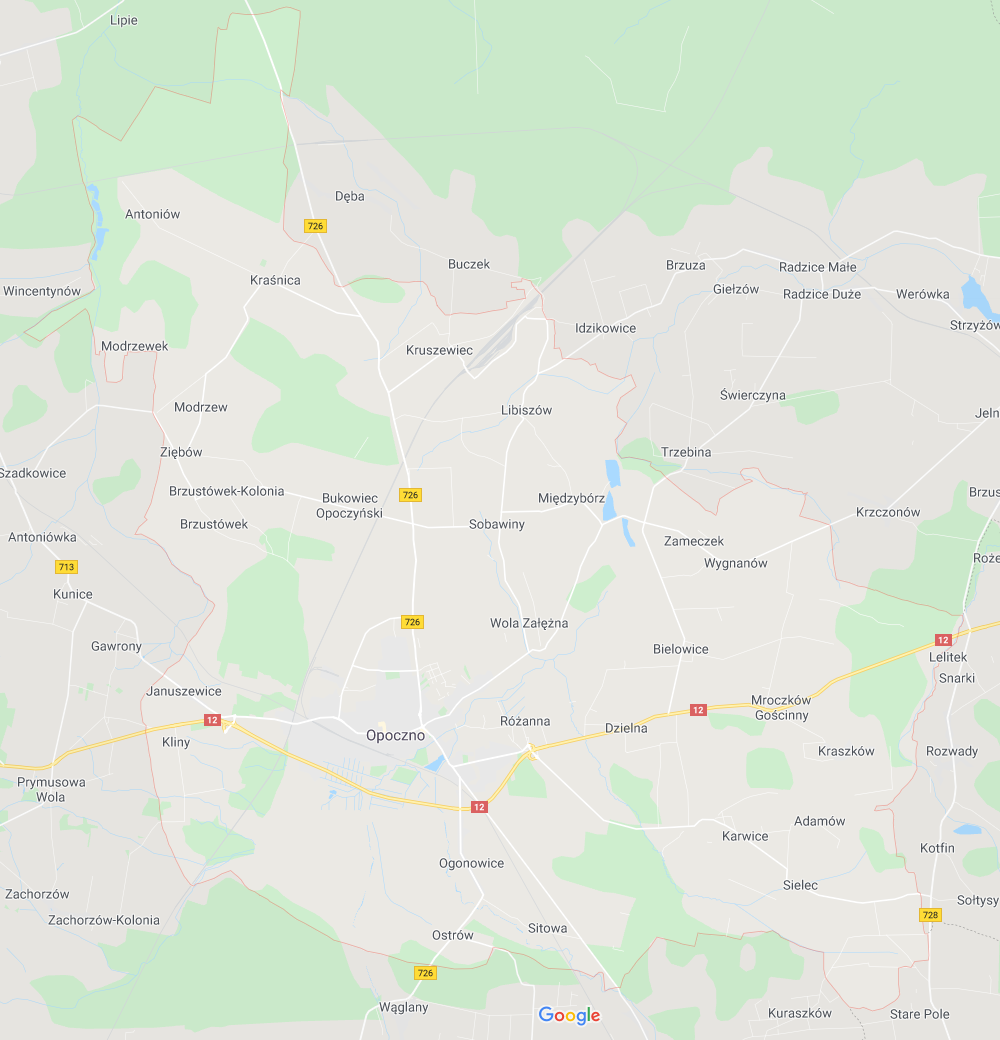 źródło: www.google.plPrzez teren gminy przebiega kilka ważnych traktów komunikacyjnych:droga krajowa nr 12 relacji granica państwa (Niemcy) – Łęknica – Żary – Żagań – Głogów – Leszno – Gostyń – Jarocin – Kalisz – Sieradz – Łask – Piotrków Trybunalski – Sulejów – Opoczno – Radom – Zwoleń – Puławy – Piaski – Chełm – Dorohusk – granica państwa (Ukraina) o długości na terenie gminy 17,644 km,droga wojewódzka nr 713 relacji Łódź – Andrespol – Kurowice – Ujazd – Tomaszów Mazowiecki – Januszewice – Opoczno o długości na terenie gminy 6,776 km,droga wojewódzka nr 726 relacji Rawa Mazowiecka – Inowłódz – Opoczno – Żarnów o długości na terenie gminy 14,706 km.Długość dróg powiatowych wynosi 65,278 km, a dróg gminnych 94,237 km. Przez obszar gminy przebiegają również dwie linie kolejowe: nr 4 Grodzisk Mazowiecki – Zawiercie i nr 22 Tomaszów Mazowiecki – Radom.DemografiaZgodnie z danymi GUS na dzień 31.12.2018 r. gminę Opoczno zamieszkiwało 34 353 osób, z czego 16 797 stanowili mężczyźni, natomiast 17 556 kobiety. W mieście mieszkało 21 327 osób co stanowiło 62,08% ogółu ludności. Powierzchnia gminy wynosi 191 km2 co wraz z liczbą zamieszkujących ją ludzi daje gęstość zaludnienia na poziomie 180 os./km2.Tabela 1. Dane demograficzne (stan na 31.12.2018 r.)źródło: GUSTabela 2. Liczba ludności w gminie Opoczno w latach 2009-2018źródło: GUSRysunek 3. Procesy demograficzne w gminie Opocznoźródło: GUS, opracowanie własneRysunek 4. Udział ludności wg ekonomicznych grup wieku w % ludności ogółemźródło: GUS, opracowanie własneZ powyższych zestawień wynika, że stan liczby ludności w ostatnich latach wykazuje tendencję malejącą. Wpływ na taką sytuację ma utrzymujące się na ujemnym poziomie saldo migracji. Zaobserwować można również starzenie się społeczeństwa przejawiające się w zwiększającej się populacji osób w wieku poprodukcyjnym na rzecz osób w wieku przedprodukcyjnym i produkcyjnym. Utrzymanie się takiej sytuacji będzie prowadzić do coraz większego obciążenia ekonomicznego grupy w wieku produkcyjnym.Informacje na temat wielkości bezrobocia na terenie gminy Opoczno zestawione zostały w poniższej tabeli.Tabela 3. Bezrobocie na terenie gminy Opocznoźródło: GUSKlimatPod względem warunków klimatycznych teren miasta i gminy Opoczno zgodnie  z klasyfikacja wg R. Gumińskiego leży w obrębie łódzkiej dzielnicy klimatycznej. W gminie Opoczno, klimat jest umiarkowany zimny. Występują znaczne opady deszczu przez cały rok (nawet w najsuchsze miesiące). Na tym obszarze średnia temperatura wynosi 7.5°C. Najcieplejszym miesiącem w roku jest lipiec, ze średnią temperaturą 17.9°C. Najniższą średnią temperaturę w ciągu roku wynoszącą -5.0°C posiada styczeń. Średnio roczne opady to 574 mm. Najsuchszym miesiącem jest luty, z 26 mm opadów. Największe opady ze średnią 83 mm występują w lipcu.W chłodnej porze roku przeważają wiatry południowo-zachodnie, a od lipca do października zachodnie i północno-zachodnie. Najwyższy udział w róży wiatrów stanowią wiatry słabe, o prędkości do 5 m/s. Maksymalne prędkości występują najczęściej zimą i wiosną. W rejonie Opoczna notuje się około 70 dni z mgłą. Średnie roczne zachmurzenie wynosi około 6 stopni, z największymi zachmurzeniami w okresie jesiennym. Okres wegetacyjny ze średnią dobową temperaturą powietrza powyżej 5°C trwa 210 dni, od pierwszej połowy kwietnia do przełomu października i listopada.Zakres realizacji Programu Ochrony Środowiska dla Gminy OpocznoTabela 4. Realizacja zadań inwestycyjnych własnych wyznaczonych w Programie Ochrony Środowiska dla Gminy Opoczno na lata 2014-2017, rok 2017 Tabela 5. Realizacja zadań nie inwestycyjnych własnych wyznaczonych w Programie Ochrony Środowiska dla Gminy Opoczno na lata 2014-2017, rok 2017 Tabela 6. Realizacja zadań inwestycyjnych koordynowanych wyznaczonych w Programie Ochrony Środowiska dla Gminy Opoczno na lata 2014-2017, rok 2017 Tabela 7. Realizacja zadań nie inwestycyjnych koordynowanych wyznaczonych w Programie Ochrony Środowiska dla Gminy Opoczno na lata 2014-2017, rok 2017 Tabela 8. Realizacja zadań wyznaczonych w Programie Ochrony Środowiska dla Gminy Opoczno na lata 2018-2021, rok 2018Ocena realizacji Programu Ochrony ŚrodowiskaProgram Ochrony Środowiska na lata 2014-2017 wyznaczył cele i zadania inwestycyjne oraz nie inwestycyjne własne i koordynowane. Z definicji pod zadaniami własnymi należy rozumieć te przedsięwzięcia, które będą finansowane w całości lub częściowo ze środków będących w dyspozycji gminy. Pod zadaniami koordynowanymi należy rozumieć pozostałe zadania, związane z ochroną środowiska i racjonalnym wykorzystaniem zasobów naturalnych, które są finansowane ze środków przedsiębiorstw oraz ze środków zewnętrznych, będących w dyspozycji organów i instytucji szczebla powiatowego, wojewódzkiego i centralnego.Razem wyznaczono 107 zadań zebranych w następujących komponentach: powietrze i klimat, gospodarka odpadami, gospodarka wodno-ściekowa, hałas, energetyka, zasoby wodne, turystyka, przyroda, pola elektromagnetyczne, poważne awarie, administracja, gleby. Ocena stopnia ich realizacji w 2017 r. przedstawia się następująco:Zadania własne inwestycyjne – wyznaczono 28 zadań, zrealizowano 15.Zadania własne nie inwestycyjne – wyznaczono 59 zadań, zrealizowano 31.Zadania koordynowane inwestycyjne – wyznaczono 8 zadań, zrealizowano 6.Zadania koordynowane nie inwestycyjne – wyznaczono 12 zadań, zrealizowano 11.Łącznie zrealizowano 63 zadania.Program Ochrony Środowiska na lata 2018-2021 wyznaczył cele i zadania na podstawie zdefiniowanych zagrożeń i problemów dla poszczególnych komponentów środowiska, możliwości finansowych Urzędu Miejskiego w Opocznie oraz celów dokumentów wyższego szczebla i lokalnych. Razem wyznaczono 63 zadania zestawione w następujących kierunkach interwencji: ochrona klimatu i jakości powietrza, zagrożenia hałasem, promieniowane elektromagnetyczne, gospodarowanie wodami, gospodarka wodno-ściekowa, zasoby geologiczne, gleby, gospodarka odpadami i zapobieganie powstawaniu odpadów, zasoby przyrodnicze, zagrożenia poważnymi awariami, edukacja ekologiczna.W 2018 r. zrealizowano 56 zadań.Razem w latach 2017-2018 wyznaczono 170 zadań, podjęto się wykonania  119 zadań.Ocena systemu monitoringu i stanu środowiskaWskaźniki realizacji Programu stanowią instrument, za pomocą którego Gmina może w sposób jednoznaczny ocenić czy wdrażanie Programu odbywa się w stopniu wystarczającym oraz czy zasady (cele oraz zadania) postawione w Programie spełniają swoją rolę (czy może istnieje potrzeba ich zmian oraz co jest z tym związane aktualizacja Programu). Należy podkreślić, że wskaźniki powinny być proste do wyliczenia na podstawie dostępnych danych, dzięki czemu ich wyliczenie nie zajmuje dużo czasu, jak również metoda ich liczenia nie pozostawia żadnego pola do interpretacji. Na podstawie kilku prostych wskaźników gmina jest w stanie monitorować realizację Programu.Program Ochrony Środowiska na lata 2014-2017 wyznaczył następujące wskaźniki monitoringu:W odniesieniu do celów i zadań własnych: Liczba zadań zrealizowanych i realizowanych w stosunku do liczby wszystkich zadań przewidzianych do realizacji w danym okresie – 58,57 %Czy poszczególne cele krótkookresowe przewidziane w Programie są osiągane – 65,95 %W odniesieniu do celów i zadań koordynowanych:Czy poszczególne cele krótkookresowe przewidziane w Programie są osiągane – 92,30 %W przypadku wszystkich powyższych wskaźników należy dążyć do osiągnięcia wyniku 90-100% odpowiedzi TAK. Wyniki zadań własnych są umiarkowane, jednak niewystarczające.Spośród 15 celów krótkookresowych zadań własnych inwestycyjnych nie zrealizowano 4, związanych z budową PSZOK (został wybudowany we wcześniejszych latach i nie wymaga  modernizacji), rozbudową oczyszczalni ścieków (również brak takiej konieczności), budową przydomowych oczyszczalni ścieków i ograniczeniem zanieczyszczenia wód. W przypadku zadań nie inwestycyjnych zrealizowano 20 celów, a 12 celów nie zrealizowano. Jeden cel krótkookresowy zadań koordynowanych nie został zrealizowany: działania prewencyjne w ochronie przed hałasem, ponieważ budowa obwodnicy miała miejsce wcześniej, w latach 2010-2011, natomiast Starostwo Powiatowe w Opocznie nie miało konieczności wykonania Programu ochrony przed hałasem, a Urząd Marszałkowski Województwa Łódzkiego przyjął w 2018 r. taki Program, obejmujący tereny z przekroczeniami dopuszczalnych poziomów hałasu. Program nie obejmuje gminy Opoczno.Program Ochrony Środowiska na lata 2018-2021 wyznaczył nowe wskaźniki monitoringu zestawione w poniższej tabeli. Wskaźniki te determinują wyznaczone zadania, których realizacja przyczyni się do poprawy stanu środowiska na terenie gminy Opoczno. Podane dane dla poszczególnych mierników będą również stanowić podstawę dla analiz porównawczych stopnia realizacji Programu w kolejnych latach.W kolejnych podrozdziałach przedstawiono aktualny stan środowiska naturalnego na terenie gminy Opoczno.Tabela 9. Wskaźniki monitoringuOchrona klimatu i jakości powietrzaEmisję zanieczyszczeń do powietrza powodują zarówno źródła naturalne, jak i antropogeniczne. Do tych pierwszych zaliczamy zjawisko wietrzenia skał, pożary czy procesy biologiczne (rozkład materii organicznej, pylenie roślin). Zanieczyszczeniami związanymi z działalnością człowieka są natomiast: przemysł energetyczny, transportowy, sektor komunalno-bytowy. Zanieczyszczanie powietrza dzieli się na pyłowe i gazowe. Do zanieczyszczeń pyłowych zalicza się pyły zawieszone PM10 i PM2,5, które uważa się za najpoważniejsze zagrożenie zdrowia ludzi. Ma to związek ze zróżnicowaniem wielkości ich cząsteczek oraz składu chemicznego. Mogą zawierać metale ciężkie, pierwiastki promieniotwórcze i rakotwórcze oraz toksyczne związki organiczne, takie jak wielopierścieniowe węglowodory aromatyczne (WWA). Ponadto pyły zawieszone mogą być nośnikiem bakterii i wirusów, które są przyczyną podrażnień układu oddechowego i alergii. Pyły mają również szkodliwy wpływ na rośliny, gdyż osadzając się na powierzchni liści pochłaniają światło i zatykają aparaty szparkowe, utrudniając proces fotosyntezy. Największy wpływ na wielkość ich emisji mają źródła bytowo-komunalne, określane jako źródła powierzchniowe tzw. niska emisja. Drugą istotną przyczyną tych zanieczyszczeń są emisje pochodzące z energetyki zawodowej i transportu.Monitoring GIOŚ w ŁodziZgodnie z rozporządzeniem Ministra Środowiska z dnia 2 sierpnia 2012 r. w sprawie stref, w których dokonuje się oceny jakości powietrza (Dz.U. z 2012 r. poz. 914) dla wszystkich zanieczyszczeń uwzględnionych w ocenie strefę stanowi:aglomeracja o liczbie mieszkańców powyżej 250 tysięcy,miasto nie będące aglomeracją o liczbie mieszkańców powyżej 100 tysięcy,pozostały obszar województwa, niewchodzący w skład aglomeracji i miast powyżej 100 tys. mieszkańców.Województwo łódzkie zostało podzielone na 2 strefy: Aglomeracja Łódzka obejmująca miasto Łódź i gminy Pabianice, Zgierz, Aleksandrów Łódzki i Konstantynów Łódzki, oraz strefa łódzka w skład której wchodzi pozostała część województwa.WIOŚ w Łodzi, a od 2018 r. GIOŚ Regionalny Wydział Monitoringu Środowiska, prowadzili monitoring jakości powietrza za pomocą 70 (2017 r.) i 61 (2018 r.) stanowisk pomiarowych automatycznych (pomiary ciągłe) oraz 67 (2017 r.) i 69 (2018 r.) stanowisk manualnych (pomiary dobowe). Zakres prowadzonego monitoringu obejmuje pomiary stężeń dwutlenku siarki (SO2), dwutlenku azotu (NO2), tlenku węgla (CO), benzenu (C6H6), ozonu (O3), pyłu zawieszonego PM2,5 oraz PM10, które to prowadzone są metodą automatyczną oraz, prowadzone metodą manualną, pomiary pyłu zawieszonego PM2,5 i PM10, a także ołowiu (Pb), arsenu (As), kadmu (Cd), niklu (Ni) i benzo(a)pirenu (B(a)P) zawartych w pyle PM10. W celu ochrony roślin prowadzi się monitoring metodą automatyczną stężeń dwutlenku siarki (SO2), tlenku azotu (NO) i ozonu (O3). Na terenie Opoczna znajduje się stacja manualna zlokalizowana przy ul. M. Curie-Skłodowskiej 5.Tabela 10. Wyniki pomiarów stężeń zanieczyszczeń na stacji pomiarowej w Opocznieźródło: WIOŚ i GIOŚ w ŁodziJak widać z powyższej tabeli na terenie gminy Opoczno występują przekroczenia poziomu docelowego benzo(a)piranu. Problem dotyczy całego województwa łódzkiego. W sumie na 177 gmin jedynie w 4 ościennych gminach wiejskich nie występują obszary przekroczenia poziomu dopuszczalnego B(a)P w pyle PM10. W porównaniu z rokiem 2016 powierzchnia obszarów przekroczeń zmniejszyła się.Stwierdzono także przekroczenie dopuszczalnej wartości średniodobowej pyłu zawieszonego PM10.Klasyfikacja strefOcenę jakości powietrza i obserwację zmian dokonano w ramach państwowego monitoringu środowiska w strefach, które sklasyfikowano na podstawie poziomów substancji w powietrzu oraz poziomów dopuszczalnych z dozwolonymi przypadkami przekroczeń, poziomów docelowych oraz poziomów celów długoterminowych ze względu na ochronę zdrowia ludzi oraz ochronę roślin, określonych w rozporządzeniu Ministra Środowiska z dnia 24 sierpnia 2012 r. w sprawie poziomów niektórych substancji w powietrzu (Dz.U.2012, poz. 1031). Zgodnie z definicjami zawartymi w dyrektywie 2008/50/WE:poziom dopuszczalny oznacza poziom substancji w powietrzu ustalony w celu unikania, zapobiegania lub ograniczania szkodliwego oddziaływania na zdrowie ludzkie lub środowisko jako całość, który powinien być osiągnięty w określonym terminie i po tym terminie nie powinien być przekraczany,poziom docelowy oznacza poziom substancji w powietrzu ustalony w celu unikania, zapobiegania lub ograniczania szkodliwego oddziaływania na zdrowie ludzkie lub środowisko jako całość, który powinien być osiągnięty tam, gdzie to możliwe w określonym czasie,poziom celu długoterminowego oznacza poziom substancji w powietrzu, który należy osiągnąć w dłuższej perspektywie w celu zapewnienia skutecznej ochrony zdrowia ludzkiego i środowiska.Tabela 11. Klasyfikacja stref zanieczyszczeń powietrzaźródło: GIOŚStrefę łódzką obejmującą gminę Opoczno zarówno w 2017 r. jak i w 2018 r. zaliczono do klasy C ze względu na przekroczenia poziomów dopuszczalnych pyłu zawieszonego PM10 i PM2,5 oraz poziomu docelowego benzo(a)pirenu i ozonu. Do klasy C1 zakwalifikowano strefę z powodu przekroczenia poziomu dopuszczalnego pyłu PM2,5 dla II fazy obowiązującej od 2020 r. Ze względu na przekroczenie poziomu celu długoterminowego ozonu zaliczono do klasy D2. Dla pozostałych substancji strefę zaliczono do klasy A, oznaczającej poziom stężenia nieprzekraczający poziomów dopuszczalnych i poziomów docelowych. Biorąc pod uwagę ochronę roślin strefę łódzką przypisano do klasy D2 z uwagi na przekroczenia poziomu celu długoterminowego ozonu oraz do klasy A oznaczającej brak przekroczeń wartości dopuszczalnych dla tlenków azotu i dwutlenku siarki oraz docelowych ozonu.Zagrożenia hałasemHałas jest zanieczyszczeniem środowiska, charakteryzującym się dużą ilością i różnorodnością źródeł oraz powszechnością występowania. Hałas jest uznawany za czynnik, który w największym stopniu wpływa na jakość warunków zamieszkania i wypoczynku ludzi. Nadmierny hałas może wywoływać niekorzystne zmiany w organizmie człowieka. Powoduje on między innymi zaburzenia snu i wypoczynku, wpływa niekorzystnie na układ nerwowy, utrudnia pracę i naukę, zwiększa podatność na choroby psychiczne.Występujący w środowisku naturalnym hałas spowodowany działalnością człowieka można podzielić na komunikacyjny i przemysłowy (instalacyjny). Czynnikami wpływającymi na poziom hałasu komunikacyjnego są natężenie i płynność ruchu, procentowy udział pojazdów ciężarowych w strumieniu pojazdów, prędkość strumienia pojazdów, położenie drogi oraz rodzaj nawierzchni, ukształtowanie terenu, przez który przebiega trasa komunikacyjna, charakter obudowy trasy i rodzaj sąsiadującej z trasą zabudowy. Źródłami hałasu przemysłowego są dźwięki emitowane przez różnego rodzaju maszyny i urządzenia, a także wyposażenie zakładów przemysłowych, rzemieślniczych i usługowych oraz procesy technologiczne w nich zachodzące.Monitoring hałasu komunikacyjnego GIOŚBadania zostały wykonane przez GIOŚ w Łodzi w ramach realizacji programu Państwowego Monitoringu Środowiska województwa łódzkiego. W 2018 r. pomiary hałasu drogowego wykonano w 5 punktach w Opocznie.Do określenia hałasu stosuje się następujące wskaźniki:LDWN – długookresowy średni poziom dźwięku A wyrażony w decybelach (dB), wyznaczony w ciągu wszystkich dób w roku, z uwzględnieniem pory dnia (rozumianej jako przedział czasu od godz. 6:00 do godz. 18:00), pory wieczoru (rozumianej jako przedział czasu od godz. 18:00 do godz. 22:00) oraz pory nocy (rozumianej jako przedział czasu od godz. 22:00 do godz. 6:00),LN – długookresowy średni poziom dźwięku A wyrażony w decybelach (dB), wyznaczony w ciągu wszystkich pór nocy w roku (przedział czasu od godz. 22:00 do godz. 6:00),LAeqD – równoważny poziom dźwięku A dla pory dnia (rozumianej jako przedział czasu od godz. 6.00 do godz. 22.00),LAeqN – równoważny poziom dźwięku A dla pory nocy (rozumianej jako przedział czasu od godz. 22.00 do godz. 6.00).Tabela 12. Wyniki długookresowych pomiarów hałasu drogowegoźródło: GIOŚTabela 13. Wyniki krótkookresowych pomiarów hałasu drogowegoźródło: GIOŚPrzekroczono poziomy dopuszczalne wskaźników krótkookresowych w porze nocnej w dwóch punktach: przy ul. Inowłodzkiej 17 przy wschodniej granicy posesji, o 1,2 dB oraz przy ul. Piotrkowskiej 43, o 3,5 dB. Pomiary hałasu kolejowego prowadzono na linii kolejowej nr 4 w Opocznie przy ul. Staszica przy działce nr 330/2 obręb 11. Były to pomiary krótkookresowe dla pory dnia. Poziom LAeqD wyniósł 60,4 dB. Nie został przekroczony poziom dopuszczalny wynoszący 61 dB.Monitoring hałasu drogowego GDDKiAPomiary hałasu komunikacyjnego prowadzi GDDKiA, opracowując mapy akustyczne dla dróg krajowych o natężeniu ruchu powyżej 3 mln pojazdów rocznie. Ostatnie opublikowane opracowanie sporządzono w 2017 r. na mocy ustawy z dnia 27 kwietnia 2001 roku – Prawo ochrony środowiska (Dz. U. 2020 poz. 1219) wraz z rozporządzeniami wykonawczymi. Obszar objęty analizą akustyczną obejmował bufor 2 x 800 m położony po obu stronach dróg.Na terenie powiatu opoczyńskiego było badanych 7 odcinków na drodze krajowej nr 74, jednak żaden nie przebiegał przez gminę Opoczno.Promieniowanie elektromagnetycznePromieniowanie elektromagnetyczne niejonizujące (PEM) występuje w postaci naturalnej (źródłami są Ziemia, Słońce, zjawiska atmosferyczne) oraz sztucznej (związane z powszechnym wykorzystywaniem energii elektrycznej oraz nowych technik radiowych). Pola elektromagnetyczne występują w otoczeniu wszystkich urządzeń elektrycznych.Podstawowymi źródłami pól elektromagnetycznych są:stacje bazowe telefonii komórkowej,stacje radiowe i telewizyjne,stacje radiolokacyjne,linie elektroenergetyczne wysokiego napięcia,urządzenia powszechnego użytku, m.in. kuchenki mikrofalowe, aparaty komórkowe.GIOŚ prowadzi w ramach jednego z podsystemów Państwowego Monitoringu Środowiska pomiary poziomów promieniowania elektromagnetycznego w środowisku w 135 punktach w trzyletnich cyklach pomiarowych, po 45 punktów dla każdego roku. W każdym z tych 45 punktów pomiary wykonuje się raz w roku kalendarzowym. Pomiarami objęto tereny miast powyżej 50 tys. mieszkańców, pozostałe miasta i tereny wiejskie, ustalając na każdym z wymienionych obszarów badawczych po 15 punktów pomiarowych, zlokalizowanych w miejscach dostępnych dla ludności.Na obszarze analizowanej gminy zlokalizowany jest 1 punkt pomiarowy, w Opocznie przy Placu Kościuszki. Ostatnie pomiary prowadzone były w poprzednim okresie sprawozdawczym, w dniu 14.06.2016 r. Średnia arytmetyczna zmierzonych wartości natężenia pola elektromagnetycznego wyniosła poniżej 0,3 V/m.Przeprowadzone w ostatnich latach badania wykazały, że w żadnym punkcie kontrolno-pomiarowym w województwie nie stwierdzono przekroczeń poziomów dopuszczalnych promieniowania elektromagnetycznego wynoszących 7 V/m, określonych w rozporządzeniu Ministra Środowiska z dnia 30 października 2003 r. w sprawie dopuszczalnych poziomów pól elektromagnetycznych w środowisku oraz sposobów sprawdzania dotrzymania tych poziomów (Dz. U. Nr 192, poz. 1883).Gospodarowanie wodamiWody powierzchnioweGmina Opoczno znajduje się w dorzeczu Wisły, w prawej zlewni rzeki Pilicy. Największą rolę w sieci hydrograficznej gminy odgrywają cieki Drzewiczka (prawy dopływ Pilicy), z dopływami Wąglanka i ciek spod Libiszowa oraz Słomianka, z dopływem Giełzówka. Na terenie gminy nie występują naturalne zbiorniki wodne, poza starorzeczami Drzewiczki. W mieście Opoczno znajduje się zbiornik retencyjny o powierzchni 6,31 ha, który powstał ze spiętrzenia wód Drzewiczki. W miejscowościach Zameczek i Kraśnica występują także rybne stawy hodowlane.Obszar gminy Opoczno położony jest w zlewniach 10 rzecznych JCWP, które zostały przedstawione poniżej.Tabela 14. JCWP znajdujące się na obszarze gminy Opocznoźródło: Aktualizacja Programu Wodno-Środowiskowego Kraju*NAT – naturalna, SZCW – silnie zmieniona część wódRysunek 5. Układ sieci hydrologicznej na terenie gminy Opoczno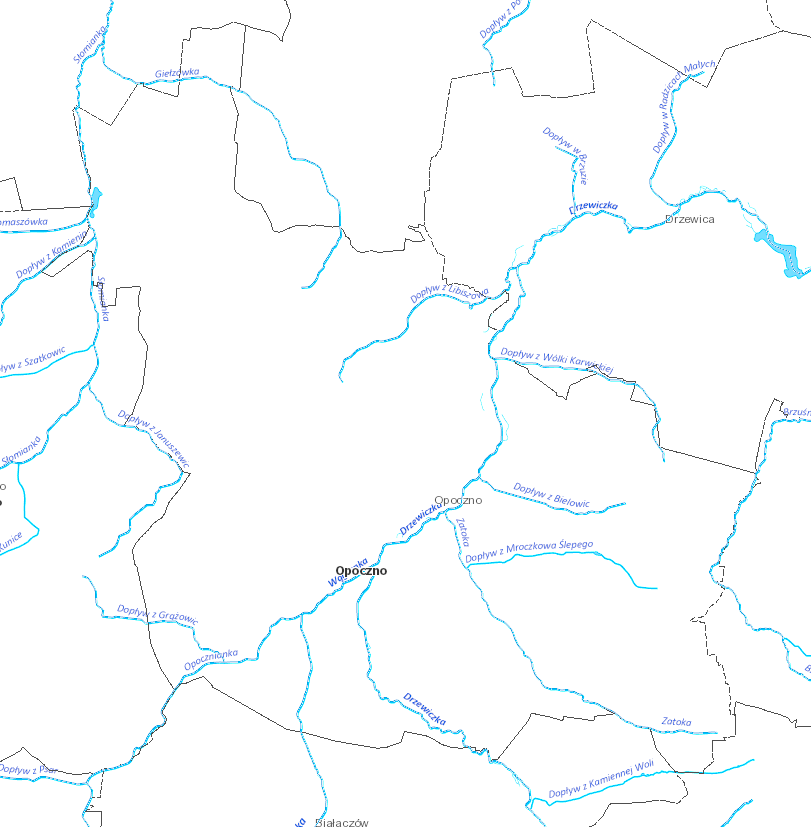 źródło: wody.isok.gov.pl/imap_kzgw/?gpmap=gpPGWStan wód powierzchniowychObowiązek badania i oceny jakości wód powierzchniowych w ramach Państwowego Monitoringu Środowiska wynika z art. 349 ustawy z dnia 20 lipca 2017 r. – Prawo wodne (Dz. U. 2018 poz. 2268 ze zm.) przy czym zgodnie z ust. 3 i 5 tego artykułu badania jakości wód powierzchniowych w zakresie elementów fizykochemicznych, chemicznych i  biologicznych oraz obserwacje elementów hydromorfologicznych na potrzeby oceny stanu ekologicznego należą do kompetencji organów Inspekcji Ochrony Środowiska.Celem wykonywania badań jest stworzenie podstaw do podejmowania działań na rzecz poprawy stanu wód oraz ich ochrony przed zanieczyszczeniem, w tym ochrony przed eutrofizacją powodowaną wpływem sektora bytowo-komunalnego i rolnictwa oraz ochrony przed zanieczyszczeniami przemysłowymi, w tym zasoleniem i substancjami szczególnie szkodliwymi dla środowiska wodnego.W tabeli przedstawiono ocenę jakości jednolitych części wód powierzchniowych poddanych w raportowanym okresie monitoringowi na terenie analizowanej gminy. Na terenie gminy znajdował się jeden punkt pomiarowo-kontrolny.Tabela 15. Wyniki oceny jakości JCWP obejmujących teren gminy Opocznoźródło: GIOŚ* 1 – stan bardzo dobry/potencjał maksymalny,  2 – stan/potencjał dobry,  3 – stan/potencjał umiarkowany,  4 – stan/potencjał słaby,  5 – stan/potencjał zły.Wody podziemneObszary występowania zasobów wód podziemnych o najwyższej wartości użytkowej powinny podlegać szczególnej ochronie, zwłaszcza na terenach pozbawionych osadów izolujących warstwę wodonośną od powierzchni terenu. Z tego względu wydzielono tzw. GZWP, o zasobach znaczących w skali kraju, wymagające ochrony prawnej. Gmina Opoczno znajduje się w zasięgu GZWP nr 410 Zbiornik Opoczno. Zbiornik znajduje się w obrębie utworów węglanowych Oksfordu (Jura górna) ograniczonych od północy i zachodu Pilicą. Stan wód Zbiornika Opoczno można ocenić jako dobry. Jakość wód w poziomie zbiornikowym jest stabilna i nie wskazuje na występowanie istotnych trendów mogących doprowadzić do niekorzystnych zmian chemizmu ujmowanych wód. Zatwierdzone zasoby eksploatacyjne ujęć istniejących na obszarze GZWP nr 410 wynoszą 25 893,6 m3/d (stan na 2010 r.) co stanowi 31,1% oszacowanych zasobów dyspozycyjnych zbiornika. Stopień wykorzystania zasobów dyspozycyjnych GZWP nr 410 jest obecnie na niskim poziomie (ok. 10%).Rysunek 6. Gmina Opoczno na tle GZWP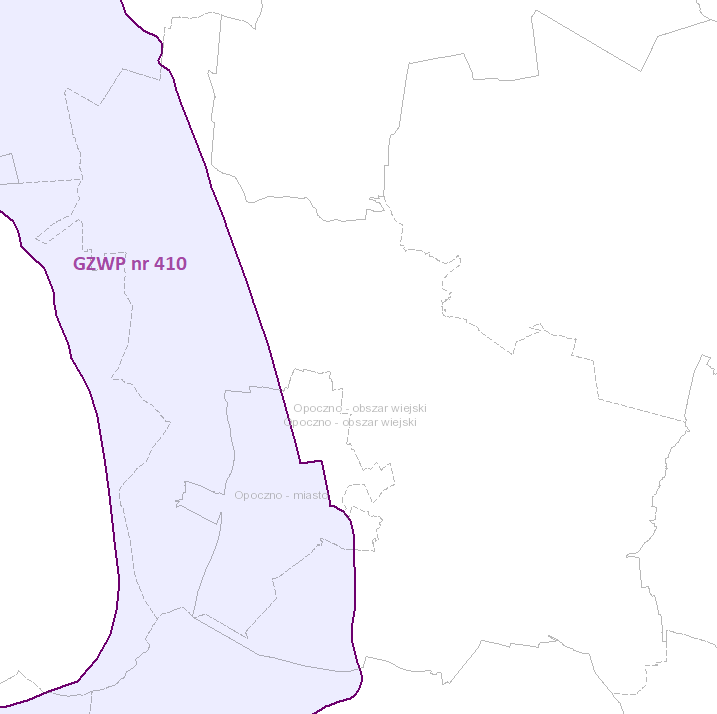 źródło: epsh.pgi.gov.pl/epsh/, opracowanie własneGmina Opoczno znajduje się także w zasięgu następujących JCWPd:JCWPd nr 73 – składa się z czterech pięter wodonośnych: czwartorzędowego, paleogeńsko-neogeńskiego, kredowego i jurajskiego. Na ich litologię składają się: piaski, żwiry, margle, opoki, piaskowce i wapienie. Zasilanie odbywa się przez infiltrację opadów atmosferycznych. Naturalnymi strefami drenażu wewnątrz JCWPd są rzeki i cieki powierzchniowe, a także liczne ujęcia wód podziemnych.JCWPd nr 85 – składa się z czterech pięter wodonośnych: czwartorzędowego, kredowego, jurajskiego i triasowego. Na ich litologię składają się: piaski, żwiry, margle, wapienie, piaskowce i mułowce. Zasilanie odbywa się przez infiltrację opadów atmosferycznych. Naturalnymi strefami drenażu wewnątrz JCWPd są rzeki i cieki powierzchniowe, a także liczne ujęcia wód podziemnych.Rysunek 7. Gmina Opoczno na tle JCWPd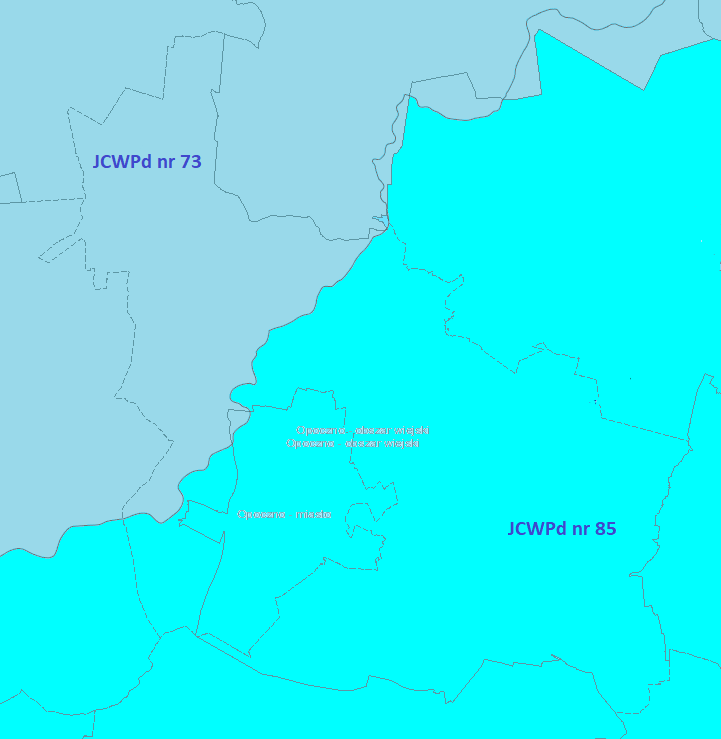 źródło: epsh.pgi.gov.pl/epsh/, opracowanie własneStan wód podziemnychUstawa z dnia 20 lipca 2017 r. Prawo wodne (Dz. U. 2018 poz. 2268 ze zm.) zobowiązuje Państwową Służbę Hydrogeologiczną do wykonywania badań i oceny stanu wód podziemnych w  zakresie elementów fizykochemicznych i ilościowych. Badania i klasyfikację wód podziemnych w punktach sieci krajowej w ramach Państwowego Monitoringu Środowiska wykonuje PIG-PIB przy koordynacji i na zlecenie GIOŚ, natomiast w  sieci regionalnej wykonuje WIOŚ.Celem monitoringu wód podziemnych jest dostarczenie informacji o jakości tych wód, obserwacja zachodzących zmian chemizmu oraz sygnalizacja zagrożeń w  skali regionu i kraju. Wyniki badań i ocen są pomocne do optymalizacji związanych z ochroną i gospodarowaniem zasobami wód działań, mających na celu utrzymanie lub osiągnięcie ich dobrego stanu.W ramach monitoringu regionalnego JCWPd nr 73 i 85 nie były badane w raportowanym okresie. W ramach sieci krajowej opomiarowany jest natomiast punkt w Opocznie o numerze II/1373/1. Studnia ta położona jest w granicy JCWPd nr 85. W 2017 r. dokonując oceny jakości wody przyznano punktowi II klasę oznaczająca wody dobrej jakości. Przekroczenia wymagań dotyczących jakości wód do spożycia dotyczyły manganu i żelaza.Gospodarka wodno-ściekowaObsługą sieci wodno-kanalizacyjnej zajmuje się Przedsiębiorstwo Gospodarki Komunalnej Sp. z o.o., ul. Krótka 1, 26-300 Opoczno. Miasto Opoczno i część gminy zaopatrywane są w wodę z 6 ujęć głębinowych „Opoczno”. Pozostałe miejscowości zaopatrywane są z ujęć „Kraśnica”, „Mroczków Gościnny” i „Januszowice”. Ścieki odprowadzane są do 3 oczyszczalni ścieków: w Opocznie, Libiszowie i Kruszewcu.Charakterystykę parametrów gospodarki wodno-ściekowej przedstawiono w poniższej tabeli zestawiając rok 2016 (koniec poprzedniego okresu sprawozdawczego) z latami 2017-2018.Tabela 16. Charakterystyka gospodarki wodno-ściekowej na terenie gminy Opocznoźródło: GUSZasoby geologiczneZłoża kopalin udokumentowane na terenie gminy Opoczno to głównie kruszywa naturalne oraz kamienie drogowe i budowlane, które mogą być wykorzystywane w budownictwie mieszkalnym oraz drogownictwie. Jedno złoże zawiera piaski formierskie stanowiące podstawowy surowiec do sporządzania mas formierskich i rdzeniowych, służących do wykonywania odlewów staliwnych, żeliwnych oraz ze stopów metali. Szczegółowy opis surowców mineralnych występujących na terenie omawianej gminy przedstawiono poniżej. W raportowanym okresie, z dniem 31.12.2018 r., z bilansu skreślono dwa złoża kruszyw naturalnych: Janów Karwicki i Karwice VI. Tabela 17. Surowce naturalne występujące na terenie gminy Opoczno (stan na 31.12.2018 r.)źródło: Bilans zasobów złóż kopalin w Polsce (wg stanu na 31 XII 2018r.), geoportal MIDAS PIG* KD – kamienie drogowe i budowlane,  KN – kruszywa naturalne,  PF – piaski formierskie.GlebyTypy gleb wykształcone na terenie gminy Opoczno są wynikiem lokalnych warunków litologicznych i wodnych. Skałą macierzystą dla rozwoju gleb na przeważającym obszarze gminy są gliny i piaski czwartorzędowe. Znaczna część powierzchni terenu gminy pokrywają aluwia rzeczne, na których wykształciły się gleby hydrogeniczne – bagienne, murszowe i torfowe.Na terenie gminy występują trzy główne kompleksy gleb: gleby wykształcone na podłożu węglanowym – rędziny, gleby rdzawe należące do IV-V klasy bonitacyjnej, gleby wykształcone na piaszczysto-gliniastym podłożu wysoczyzny morenowej – gleby bielicowe, pseudobielicowe i płowe należące do III-V klasy bonitacyjnej, gleby wykształcone na osadach rzecznych i organicznych w dolinie rzek Wąglanki i Drzewiczki – gleby torfowe i murszowe przeważnie IV-V klasy.Na terenach wysoczyzny morenowej płatowo występują niewielkie kompleksy gleb mineralnych należących do III klasy bonitacyjnej. Są to gleby typu brunatnego i dobre gleby bielicowe. Gleby na terenie gminy w strefie wysoczyzny morenowej są użytkowane rolniczo, głównie pod uprawy zbożowe i okopowe. Kompleksy tych gleb nie stanowią przedmiotu intensywnej produkcji rolnej.Użytki rolne zajmują 13 683 ha powierzchni, co stanowi 71,77% całego obszaru gminy. Strukturę poszczególnych użytków rolnych prezentuje poniższy wykres.Rysunek 8. Struktura użytków rolnych na terenie gminy Opoczno [ha] (stan na rok 2014)źródło: GUS, opracowanie własneProgram „Monitoring chemizmu gleb ornych Polski" stanowi element Państwowego Monitoringu Środowiska w zakresie jakości gleb i ziemi. Celem programu jest ocena stanu zanieczyszczenia i zmian właściwości gleb w wymiarze czasowym i przestrzennym. Realizowany jest od roku 1995. W 5-letnich odstępach czasowych pobierane są próbki glebowe z 216 stałych punktów pomiarowo-kontrolnych, zlokalizowanych na gruntach ornych charakterystycznych dla pokrywy glebowej kraju. Kolejna, piąta tura Monitoringu przypadła na lata 2015-2017 i podobnie jak w poprzednich latach była realizowana przez IUNiG – PIB, na zlecenie GIOŚ. Baza danych gromadzonych od 1995 r. w ramach programu pozwala na określenie stanu jakości gleb, ocenę kierunków jej zmian oraz identyfikację potencjalnych zagrożeń dla funkcji gleb użytkowanych rolniczo.Na terenie gminy Opoczno znajduje się punkt pomiarowy, nr 347 w miejscowości Różanna. Kompleks rolniczej przydatności gleb punktu to żytni bardzo dobry (pszenno-żytni), typ gleb to gleby płowe, klasa bonitacyjna IIIb. Gatunek gleby wg normy BN-78/9180-11 to piasek gliniasty lekki, a wg klasyfikacji Polskiego Towarzystwa Gleboznawczego z 2008 r. (PTG 2008) to piasek gliniasty.Można stwierdzić, że w przypadku większości cech opisujących właściwości i jakość gleby nie doszło do istotnych zmian na przestrzeni ostatnich lat. Wartości mierzonych elementów mieściły się w dopuszczalnych zakresach.Gospodarka odpadami i zapobieganie powstawaniu odpadówInfrastruktura gospodarowania odpadami komunalnymiZgodnie z obowiązującymi przepisami odpady komunalne mogły być zagospodarowane jedynie w regionalnych instalacjach do przetwarzania odpadów (RIPOK) lub instalacjach do zastępczej obsługi regionów. Plan gospodarki odpadami dla województwa łódzkiego na lata 2016-2022 z uwzględnieniem lat 2023-2028, przyjęty Uchwałą Nr XL/502/17 Sejmiku Województwa Łódzkiego w dniu 20 czerwca 2017 r., wyznaczył 4 regiony gospodarki odpadami komunalnymi: I, II, III i Orli Staw Ceków Kolonia.Gmina Opoczno należała do Regionu III, obejmującego 68 gmin powiatów skierniewickiego, Skierniewice, rawskiego, brzezińskiego, łódzkiego wschodniego, tomaszowskiego, piotrkowskiego. Piotrków Trybunalski, opoczyńskiego i radomszczańskiego. Na terenie Regionu III, w tym również w gminie Opoczno, znajdowały się: 4 instalacje mechaniczno-biologicznego przetwarzania zmieszanych odpadów, 3 kompostownie odpadów zielonych i innych bioodpadów oraz 3 składowiska odpadów inne niż niebezpieczne i obojętne.Tabela 18. Regionalne Instalacje do Przetwarzania Odpadów Komunalnych na terenie gminy Opocznoźródło: Plan gospodarki odpadami dla województwa łódzkiego na lata 2016-2022 z uwzględnieniem lat 2023-2028System gospodarowania odpadami komunalnymi na terenie gminy OpocznoOdbiorem, transportem oraz zagospodarowaniem odpadów komunalnych od właścicieli nieruchomości zamieszkałych na terenie Gminy Opoczno w latach 2017-2018, zajmowało się PGK Spółka z o.o. w Opocznie, ul. Krótka 1, 26-300 Opoczno, które zostało wyłonione w drodze przetargu nieograniczonego.Liczba osób objętych systemem gospodarki odpadami, wg złożonych deklaracji w 2017 r. wynosiła 29 126, a w 2018 r. 28 985.Ilość odpadów wytworzonych i odebranych z terenu gminy Opoczno przedstawiono w tabeli, zestawiając rok 2016 (rok bazowy, porównawczy) z latami 2017- 2018. Tabela 19. Ilość odpadów komunalnych odebranych na terenie gminy Opoczno za lata 2016-2018źródło: Analiza stanu gospodarki odpadami komunalnymi na terenie gminy Opoczno w roku 2016, 2017 i 2018Na terenie gminy Opoczno znajduje się także GPSZOK, który zlokalizowany jest na terenie Zakładu Unieszkodliwiania Odpadów w Różannie. Do punktu bezpłatnie przyjmowane były selektywnie zebrane odpady dostarczane przez właścicieli nieruchomości. W 2017 r. oddano do niego 39,922 Mg odpadów, a w 2018 r. 54,346 Mg.Zasoby przyrodniczeNa terenie gminy Opoczno występują następujące formy ochrony przyrody:Park krajobrazowy,Użytki ekologiczne,Pomniki przyrody.Spalski Park KrajobrazowyWojewództwo: łódzkiePowiaty: opoczyński, tomaszowskiGminy: Tomaszów Mazowiecki (miejska), Lubochnia, Poświętne, Inowłódz, Rzeczyca, Tomaszów Mazowiecki (wiejska), OpocznoData utworzenia: 28.10.1995Powierzchnia: 13 110,00 haAkt prawny o utworzeniu: Rozporządzenie Nr 4/95 Wojewody Piotrkowskiego z dnia 5 października 1995 r. w sprawie utworzenia Spalskiego Parku KrajobrazowegoObowiązujący akt prawny: Wyrok Nr Sygn Akt II Sa/Łd 266/15 Wojewódzkiego Sądu Administracyjnego w Łodzi w imieniu Rzeczypospolitej Polskiej z dnia 17 czerwca 2015 r. (Łódź, dnia 7 września 2015 r.)Park stanowi obszar o dobrze zachowanych cechach krajobrazu naturalnego z bogatym i różnorodnym światem roślinnym i zwierzęcym. Obejmuje on dolinę rzeki Pilicy, wraz z najbardziej cennymi lasami spalskimi. Przeważają tereny leśne (57,4% powierzchni) a znaczny jest udział użytków rolnych (35,6% powierzchni). Największą powierzchnię zajmują zbiorowiska borowe, wśród których dominują świeże bory sosnowe z drzewostanami pochodzącymi z sadzenia. Ochroną gatunkową objęte są tu m.in.: bluszcz pospolity, wawrzynek wilczełyko, widłaki, pluskwica europejska, rosiczka okrągłolistna. Spośród 31 gatunków ssaków 7 objętych jest ochroną prawną (w tym na uwagę zasługuje stanowisko łosia). Interesującą grupą ssaków są nietoperze. Spośród 200 gatunków ptaków spotkać tu można bociana czarnego, zimorodka, derkacza, tracza oraz bardzo rzadkiego cietrzewia. W Pilicy oraz jej starorzeczach stwierdzono występowanie 28 gatunków ryb i smoczkoustych, w tym rzadkiego minoga strumieniowego. Ponadto odnotowano 9 gatunków płazów i 5 gatunków gadów. Powierzchnia Parku na obszarze gminy Opoczno wynosi 202 ha.Na koniec 2018 r. na terenie gminy Opoczno znajdowało się także 5 użytków ekologicznych i 3 pomniki przyrody. Użytki ekologiczne zostały ustanowione 23.11.1996 r. rozporządzeniem nr 5/96 Wojewody piotrkowskiego z 04.11.1996 r. w sprawie uznania za zespoły przyrodniczo-krajobrazowe oraz za użytki ekologiczne, zmienionym rozporządzeniem nr 57/2001 Wojewody Łódzkiego z 17.12.2001 r. w sprawie uznania za użytki ekologiczne.Pomniki przyrody ustanowiono 19.08.1998 r. rozporządzeniem nr 5/98 Wojewody Piotrkowskiego z dnia 3 lipca 1998 r. w sprawie zmiany rozporządzenia dotyczącego uznania za pomniki przyrody.Tabela 20. Wykaz użytków ekologicznych znajdujących się na terenie gminy Opocznoźródło: GDOŚTabela 21. Wykaz pomników przyrody znajdujących się na terenie gminy Opocznoźródło: GDOŚRysunek 9. Usytuowanie form ochrony przyrody na terenie gminy Opoczno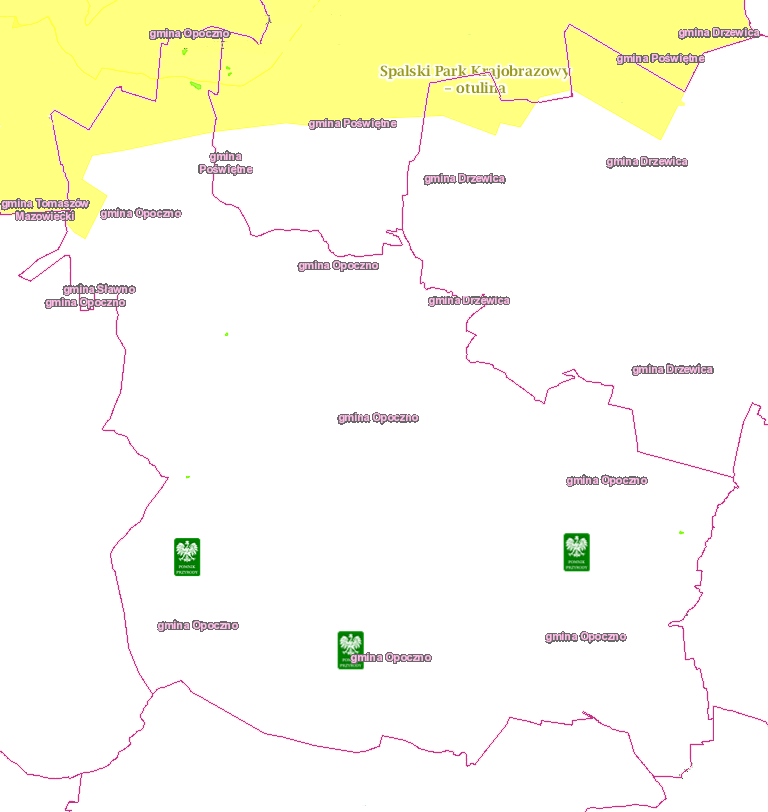 źródło: geoserwis.gdos.gov.plEdukacja ekologicznaEdukacja ekologiczna oznacza koncepcję kształcenia i wychowania społeczeństwa w duchu poszanowania środowiska zgodnie z hasłem „myśleć globalnie – działać lokalnie”. Są to zatem wszelkie działania skierowane do społeczeństwa, które mają na celu wpływanie na poziom świadomości ekologicznej i propagowanie zachowań korzystnych dla środowiska naturalnego oraz upowszechnianie wiedzy o przyrodzie, zrozumienia zależności istniejących w środowisku przyrodniczym, budzeniu szacunku do przyrody.Ważne jest rozwijanie wrażliwości na problemy środowiska od najmłodszych lat życia człowieka. Stąd placówki oświatowe zgodnie z Programem Ochrony Środowiska na lata 2018-2021, w ramach programu nauczania w 2018 r. prowadziły szereg działań edukacyjnych, promocyjnych, propagujących i upowszechniających wiedzę o zasadach oszczędzania wody, odprowadzania i oczyszczania ścieków, segregowaniu i recyklingu odpadów, postępowaniu z odpadami niebezpiecznymi (baterie, akumulatory, sprzęt elektroniczny), zagadnieniach z zakresu ochrony powietrza czy środowiska przyrodniczego.Szkoła podstawowa w Bielowicach1. Realizacja treści dotyczących postepowania z odpadami niebezpiecznymi na zajęciach z edukacji przyrodniczej w klasach I-III i na lekcjach techniki w klasach IV-VI.2. Próbne alarmy przeciwpożarowe połączone z  pogadankami na temat prawidłowych zachowań w przypadku wystąpienia awarii organizowane raz w roku we współpracy z Państwową Strażą Pożarną w Opocznie.3. Udział w piknikach ekologicznych organizowanych przez Gminę Opoczno.4. Zajęcia edukacyjne połączone z sadzeniem drzew w ramach obchodów „Dnia Ziemi” w dniu 22 kwietnia. 5. Coroczne wrześniowe akcje Samorządu Uczniowskiego polegające na sprzątaniu najbliższej okolicy.Szkoła podstawowa w Januszewicach1. Całoroczna zbiórka zużytych baterii.2. Projekcja filmu, warsztaty na temat wspólnego systemu segregacji odpadów komunalnych, w dniu 8 grudnia.3. Przekazanie dniu 3 czerwca przez szkółkę krzewów ozdobnych.4. Akademia z okazji dnia Ziemi pn. „Recykling”, dniu 26 kwietnia.5. Sprzątanie terenów wokół szkoły i wsi we wrześniu.Szkoła podstawowa w Kraśnicy1. Prezentacje multimedialne dotyczące selektywnej zbiórki odpadów komunalnych. Zbiórka baterii i ogłoszenie konkursu dla dzieci. Edycja zajęć edukacyjnych pod hasłem „Segregacja – nic trudnego, zrób dla świata coś dobrego” skierowana do wszystkich uczniów. Wypełnianie kart pracy dotyczących prawidłowej segregacji śmieci. Wykonanie zabawek z resztek papieru, pudełek tekturowych, butelek plastikowych i innych odpadów.2. Konkurs dla dzieci i rodziców pt. „Zagrożenia wywołane powodzią, pożarem lub wichurą” mający miejsce w kwietniu oraz mający na celu zwrócenie uwagi dzieci na skutki wywołane tymi kataklizmami.3. Udział dzieci w konkursie piosenki ekologicznej ,,Jestem eko – jestem trendy”. Udział uczniów w spektaklu pt. ,,Baron Smog” wystawiony w Miejskim Domu Kultury w Opocznie mający na celu poszerzenie wiedzy na temat zanieczyszczeń w środowisku, utrwalenie nazw: recykling, smog, wysoka emisja.4. Udział dzieci w konkursach „Dla lasu, dla ludzi” zorganizowanym przez Nadleśnictwo Opoczno oraz w „Rosnę zdrowo w mojej kochanej rodzinie” zorganizowanym przez Miejski Dom Kultury w Opocznie.5. Udział dzieci w konkursie na zbiórkę korków plastikowych.6. Wykonanie gazetek ściennych w klasach dotyczących ,,Dnia Ziemi”.7. Wykonanie strojów ekologicznych przez dzieci i ich prezentacja w szkole.8. Wykonanie plakatów mających na celu zaprezentowanie sposobów ochrony naszej planety.Szkoła podstawowa w Libiszowie1. Program Edukacji Ekologicznej pn. „Zdrowie mamy – czystym powietrzem oddychamy”, w ramach którego zorganizowano 20 marca Turniej Ekologiczny  obejmujący konkurencje, zagadki, hasła o segregacji odpadów, recyklingu. Ponadto organizowano akcje porządkowe poprzedzone zajęciami „Segregujemy odpady”. Koszt realizacji zadań wyniósł 14 700 zł.2. Całoroczna zbiórka baterii we współpracy z Organizacją Odzysku REBA prowadzona od kilku lat.3. Lekcja Ekologii w Bełchatowie – wycieczka do kopalni w dniu 6 marca, skupiająca się na kreowaniu prawidłowych zachowań w sytuacji wystąpienia zagrożeń środowiska i życia ludzi z tytułu poważnych awarii4. Zajęcia w Powiatowej Stacji Sanitarno-Epidemiologicznej w Opocznie w dniu 11 kwietnia kreowaniu prawidłowych zachowań w sytuacji wystąpienia zagrożeń środowiska i życia ludzi z tytułu poważnych awarii.5. Ekologiczna inscenizacja z okazji „Dnia Ziemi” w kwietniu.6. Spektakl ekologiczny „Baron Smog w dniu 16 marca.7. Akcja sadzenia drzew i krzewów na terenie szkolnym z udziałem uczniów, rodziców i dziadków w dniu 13 kwietnia.8. Spotkanie z leśnikiem „Tydzień dla Ziemi” w dniu 26 marca.W kwietniu odbyły się na stępujące akcje:9. Wystawa prac plastycznych ”Jak wyobrażasz sobie swój region w przyszłości?”10. Dystrybucja Ulotek „Alternatywne źródła energii”.11. Konkurs fotograficzny Osobliwości mojego regionu, Negatywne przejawy działalności człowieka w moim regionie.12. Akcje porządkowe poprzedzone zajęciami „Segregujemy odpady” z wykorzystaniem pomocy dydaktycznych zakupionych w ramach Programu Edukacji Ekologicznej.13. Zajęcia edukacyjne w Nadleśnictwie Opoczno na ścieżce edukacyjnej.14. Wycieczka do Spalskiego Parku Krajobrazowego w dniu 8 maja.15. Wycieczka do Ogrodu Botanicznego i Palmiarni w Łodzi w dniu 15 maja.16. Cykl zajęć z uczniami na następujące tematy: cykl życia plastiku, cykl życia metalu, cykl życia szkła z wykorzystaniem pomocy dydaktycznych.17. Podsumowanie działań w ramach Programu Edukacji Ekologicznej połączone z wręczeniem nagród dla uczniów zakupionych w ramach realizacji Programu.18.Udział w akcji „Sprzątanie Świata” we wrześniu. Materiały (worki, rękawice, ulotki) pobrane zostały z Urzędu Miejskiego w Opocznie.19. Posadzenie pamiątkowego dębu „Niepodległy” na terenie szkolnym we wrześniu.Szkoła Podstawowa w Mroczkowie Gościnnym1. Zbiórka makulatury, nakrętek od butelek, zużytych baterii, pojemników na tusz do drukarek – dzięki tej akcji wyrabia się u uczniów nawyki segregacji odpadów na surowce wtórne oraz te szkodliwe dla środowiska.2. Wykonywanie instrumentów muzycznych z plastikowych opakowań – wykorzystanie odpadów i zmniejszenie ilości wyrzucanych śmieci.3. Wykonywanie prac plastycznych z wykorzystaniem różnorodnych odpadów – wiele produkowanych przez mieszkańców odpadów nadaje się do wykorzystania na lekcjach plastyki, techniki. Powstają z nich bardzo ciekawe prace wykonane techniką collage, a mniej odpadów trafia na wysypisko.4. „Wybieram rower” – szkoła bierze aktywny udział w tej akcji. Zachęca uczniów i ich rodziców do zmiany niekorzystnych dla zdrowia przyzwyczajeń, do podróżowania rowerem, pieszo, komunikacją miejską – przyczynia się to nie tylko do dbałości o własne zdrowie, ale również o środowisko. W czasie trwania akcji uczniowie uczestniczą w spacerach i wycieczkach rowerowych.5. Uświadamianie konieczności oszczędzania wody, energii elektrycznej, papieru – w czasie lekcji przyrody, techniki nauczyciele rozmawiają na ten temat, uczniowie podają przykłady ze swojego najbliższego otoczenia i wymieniają korzyści jakie z tego płyną. Na lekcjach plastyki, techniki projektują pojazdy napędzane niekonwencjonalną energią, które przyczynią się do oszczędzania nieodnawialnych zasobów przyrody i zmniejszenia emisji CO2 do atmosfery.6. Uwrażliwianie na piękno przyrody ojczystej – poznawanie przyrody najbliższego otoczenia poprzez spacery, w czasie zawodów sportowych – biegi przełajowe organizowane np. w Parku Mroczkowskim, dbanie o zieleń wokół szkoły, sadzenie roślin przy szkole.7. W czasie wycieczek szkolnych uczniowie poznają różne formy ochrony przyrody w Polsce, odwiedzają Parki Narodowe, rezerwaty przyrody – formy ochrony przyrody uczniowie poznają w czasie lekcji przyrody, w czasie wycieczek szkolnych konfrontują wiedzę teoretyczną zdobytą w szkole z rzeczywistością. Wielu uczniów, po takich lekcjach, zachęca rodziców do zwiedzania najpiękniejszych zakątków Polski, a następnie w szkole zdają relację z odbytych wypraw.8. „Sprzątanie Świata” – w tej akcji szkoła uczestniczy od samego początku jej istnienia w Polsce. Uczniowie, wspólnie z nauczycielami, sprzątają las, tereny wokół szkoły i osiedla, na którym mieszkają.9. Konkursy, np. fotograficzny „Przyroda w obiektywie. Cztery pory roku” fotografowanie przyrody w różnych porach roku – jednym z zadań dodatkowych dla uczniów jest fotografowanie przyrody. To działanie ma na celu uwrażliwianie uczniów na piękno przyrody ojczystej, dostrzeganie zmian zachodzących w przyrodzie w różnych porach roku. Szczególnie piękne zdjęcia powstają zimą i jesienią.10. Zbieranie i przekazywanie karmy dla schroniska dla zwierząt w Różannie – co roku szkoła zbiera karmę i przekazuje ją  schronisku, uczy w ten sposób szacunku dla zwierząt, troski i odpowiedzialności za nie.11. Propagowanie zdrowego odżywiania się – z inicjatywy samorządu szkolnego w szkole organizowany jest „Dzień zdrowego odżywiania”. Szkoła organizuje konkursy dotyczące zdrowego odżywiania. Celem tych wszystkich działań jest propagowanie wśród dzieci i dorosłych prawidłowych nawyków żywieniowych, ze szczególnym uwzględnieniem codziennego spożywania warzyw i owoców.12. Propagowanie aktywnego trybu życia – w czasie zajęć pozalekcyjnych i lekcji wychowania fizycznego szkoła proponuje uczniom różne formy aktywności ruchowej jako alternatywy dla gier komputerowych,  np. zajęcia na basenie, wyjazdy na lodowisko.13. Dzień Ziemi – przygotowanie okolicznościowej gazetki, apel o tematyce ekologicznej.14. Dokarmianie ptaków przez klasy 1- 3, zachęcenie uczniów do zakładania karmników w domach. Wykonanie karmników przez uczniów z klas 4-6 na lekcjach techniki.Szkoła podstawowa w Ogonowicach1. Zbieranie baterii, korków, warsztaty czytelnicze na temat ekologicznych zachowań, recyklingu, wykorzystanie powtórne niektórych surowców do wykonania np. prac plastycznych.2. Pogadanki w czasie lekcji na temat smogu, wypalania łąk, wyrzucania odpadów niebezpiecznych, odpowiedzialnego zachowania w lesie, zapobiegania pożarom, udział w konkursach plastycznych na temat zapobiegania smogowi.3. Prowadzenie lekcji godzin wychowawczych oraz zajęć przedmiotowych na temat ekologicznego użytkowania i oszczędzania wody.4. Akcja „Sprzątanie Świata” organizowana we wrześniu.5. Akademia szkolna z okazji obchodów „Dnia Ziemi” połączona z konkursami ekologicznymi, finansowana przez Radę Rodziców.6. Uczniowie klasy VI w kwietniu wzięli udział w konkursie „MAT-EKO 2018”, który organizowała szkoła podstawowa nr 2 w Opocznie. Klasa VI ze szkoły podstawowej w Ogonowicach zajęła II miejsce.7. Udział w akcji „Pola nadziei” – sadzenie żonkili na trawniku przed szkołą i placu szkolnym. Akcja finansowana przez Caritas.8. Sadzenie w marcu drzewek na placu szkolnym, finansowanych przez Nadleśnictwo w Opocznie.Szkoła podstawowa nr 2 w Opocznie1. Zasady i korzyści płynące z recyklingu i segregacji odpadów – pogadanki w ramach spotkań Szkolnego Klubu Ekologicznego.2. Drużynowy konkurs ekologiczny „Mistrz Recyklingu – Maks porządkuje odpady” mający miejsce od października 2017 r. do maja 2018 r. – zostały utworzone 3 zespoły ekologiczne, które zdobywały wiedzę na temat segregacji odpadów z uwzględnieniem materiałów niebezpiecznych. W ramach projektu  uczniowie grali w gry edukacyjne, realizowali projekt edukacyjny.3. Międzyszkolny konkurs matematyczno-ekologiczny „MAT-EKO 2018” dla uczniów klas szóstych organizowany w kwietniu. W ramach projektu zorganizowano konkurs plastyczny: „Segregujesz – czysty świat zyskujesz.”, rywalizację sportową, drużynowy konkurs wiedzy dla klas z zakresu matematyki, ekologii i ochrony środowiska w tym segregacji, pogadankę edukacyjną wygłoszoną przez przedstawiciela PGK Opoczno. Koszt organizacji konkursu wyniósł 400,00 zł i był finansowany przez Gminę Opoczno, Przedsiębiorstwo Gospodarki Komunalnej, szkołę podstawową nr 2 w Opocznie i firmę stolarską.4. Akcja sadzenia lasu mająca miejsce 11 kwietnia – spotkanie z leśniczym i pogadanka edukacyjna, sadzenie drzewek pod okiem specjalistów.5. Zbiórka makulatury od lutego do maja w ramach projektu ogólnopolskiego  „Przywróćmy dzieciom uśmiech” –uczniowie poszczególnych klas rywalizowali w ilości zebranej makulatury. Na koniec akcji otrzymali dyplomy i możliwość udziału w ognisku integracyjnym.6. Zajęcia edukacyjne we wrześniu na temat wpływu śmieci na funkcjonowanie ekosystemów i organizmy żywe. Następnie uczniowie zbierali śmieci na terenie leśniczówki w Januszewicach.Szkoła podstawowa w Wyganowie1. Zbieranie we wrześniu przez uczniów klas V-VII szkoły podstawowej i klasy III gimnazjum śmieci na wyznaczonym terenie. Odpady zostały właściwie posegregowane według wytycznych i przeznaczenia. Uczniowie zostali zapoznani jak właściwie postępować z odpadami, również tymi niebezpiecznymi. Informacja o właściwym segregowaniu śmieci została także zamieszczona na korytarzu szkolnym w formie gazetki ściennej „Podaj dalej – drugie życie odpadów”. Koszt zakupu worków i rękawic jednorazowych wyniósł około 30 zł.2. Konkurs dla uczniów młodszych klas I-IV w ramach mających miejsce w kwietniu obchodów Dnia Ziemi 2018. Wpisywał się on w hasło obchodów „EndPlastic Pollution”. Konkurs polegał na stworzeniu tworu z plastiku.  Wykonane dzieło musiało być wykonane z zużytych surowców( nie tylko z plastiku). Konkurs został aktywnie odebrany głównie przez klasy młodsze szkoły podstawowej, którym nie zabrakło kreatywności. Zwycięzcy konkursu otrzymali gratulacje na apelu szkolnym. Wszyscy uczniowie zostali nagrodzeni ufundowanymi nagrodami. Uczniowie zostali też uświadomieni jakie odpady mogą stanowić zagrożenie i jak z nimi należy postępować. Koszt ufundowanych nagród dla uczniów wyniósł ok. 300 zł. Również z okazji Dnia Ziemi uczniowie wykonali rabatę szkolną na której została posadzona roślinność.3. Klasa III gimnazjum zrealizowała w czerwcu temat na lekcji biologii o rodzajach odpadów, ich podziale, segregacji.4. Na zajęciach koła ekologicznego we wrześniu i październiku został  zrealizowany temat „Odpady – co z nimi robić?” Wyjaśniono wpływ odpadów na zdrowie człowieka i funkcjonowanie ekosystemów, zasady segregacji odpadów, co to są elektroodpady i jak z nimi postępować. Wyjaśnione zostały pojęcia: recykling i utylizacja.5. Na zajęciach koła ekologicznego w grudniu przedstawiono wpływ spalania śmieci w przydomowych piecach na zanieczyszczenie powietrza, wpływ skażenia powietrza na organizmy żywe, wykonano i rozpowszechniono po okolicy foldery zakazujące palenia śmieci.6. Pogadanki na lekcjach biologii, chemii, edukacji dla bezpieczeństwa  na temat skażenia ujęć wody bakteriami E. coli, profilaktyka zakażeń.7. Uczniowie kl. III gimnazjum realizowali w maju i czerwcu tematy na lekcji biologii związane z ochroną wód. Poznali metody oczyszczania wody, sposoby jej oszczędzania. Na zajęciach koła ekologicznego uczniowie badali czystość wody.8. Wszyscy uczniowie zostali zapoznani na apelu szkolnym, we wrześniu przy okazji akcji „Sprzątanie Świata”, w jaki sposób zbierać i segregować śmieci. Uczniowie klas V-VII szkoły podstawowej i klasy III gimnazjum zebrali śmieci na wyznaczonym terenie. Odpady zostały właściwie posegregowane według wytycznych i przeznaczenia.9. Udział w październiku w ogólnopolskiej akcji „Ratujmy kasztanowce”, której celem była zbiórka i spalenie liści kasztanowców, a tym samym ochrona przed namnożeniem szkodników.Przedszkole nr 5 w Opocznie1. Całoroczna zbiórka plastikowych korków.2. Udział w Konkursie Piosenki Ekologicznej organizowanym przez Przedszkole Nr 6 w Opocznie – kształtowanie u dzieci postaw ekologicznych.3. Pogadanka ekologiczna dla dzieci na temat segregacji śmieci.4. Udział dzieci w projekcie ekologicznym organizowanym przez Państwową Stację Sanitarno-Epidemiologiczną w Opocznie pn. „Czyste Powietrze Wokół Nas”.5. Udział w projekcie „Bezpiecznie nad wodą”.6. Wyjście z dziećmi do Miejskiego Domu Kultury w Opocznie na przedstawienie ekologiczne pt. „Baron Smog”.7. „Dzień Ziemi” – spotkanie z pracownikiem z Wydziału Ochrony Środowiska – pogadanka z dziećmi8. Wysiew nasion warzyw i wysadzenie sadzonek warzyw i kwiatów do gazonów w ogrodzie przedszkolnym – obserwacja wzrostu roślin i pielęgnacja roślin przez dzieci.9. „Co w trawie piszczy” – udział w spektaklu ekologicznym10. Obchody „Światowego Dnia Ziemi” – przypomnienie zasad segregacji śmieci, kształtowanie postaw proekologicznych.11. Udział w akcji „Sprzątanie Świata”.Przedszkole nr 6 w Opocznie1. Całoroczna zbiórka zużytych baterii, telefonów oraz starych monitorów i telewizorów. Zebrane elektrośmieci zostały przekazane podczas III opoczyńskiego pikniku ekologicznego za które placówka otrzymała roślinki, które wzbogaciły ogród przedszkolny.2. Obchody Światowego Dnia Wody w dniu 22 marca – wykład na temat zanieczyszczania i oczyszczania wody przeprowadziła laborantka z Przedsiębiorstwa Gospodarki Komunalnej w Opocznie. Podczas tych zajęć dzieci zdobyły wiadomości na temat wody, jej znaczenia dla życia roślin, zwierząt i ludzi. Poznały sposoby zanieczyszczania wody i skutki tej działalności. Nauczyły się także jak należy oszczędzać wodę i poznały sposoby jej oczyszczania. Laborantka pokazała sposób oczyszczania wody wykorzystując samodzielnie zrobiony filtr z następujących materiałów: plastikowej butelki, gazy, kamieni i piasku. Dzieci sprawdzały, co się dzieje z filtrowaną zabrudzoną wodą. Na zakończenie dzieci otrzymały dyplomy „Eksperta oczyszczania wody” i słodkie niespodzianki.3. Udział we wrześniu w Ogólnopolskiej Akcji „Sprzątania Świata” 2018 pod hasłem „„AKCJA – SEGREGACJA! 2 X WIĘCEJ, 2 X CZYŚCIEJ". Jako aktywnie działający Klub Naszej Ziemi (program edukacji ekologicznej prowadzony przez Fundację Nasza Ziemia) przedszkole zaangażowało się w tę akcję. Przedszkolaki zaopatrzone w rękawice i worki włączyły się do akcji by posprzątać "naszą Ziemię" i zorganizowały zielony pochód ulicami miasta odśpiewując hymn przedszkola oraz zbierając śmieci w najbliższej okolicy przedszkola. Głównym celem tej akcji było ukazanie dzieciom skutków zaśmiecania „świata”, wyjaśnienie konieczności ochrony środowiska, recyklingu. Zdobyte w ten sposób doświadczenia powinny zaowocować w przyszłości dobrymi ekologicznymi nawykami.4. Obchody  „Dnia Drzewa” w dniu 10 października. Leśniczy przeczytał opowiadanie „Drzewko Maciusia”. Celem spotkania było uświadomienie dzieciom roli drzew w przyrodzie i ich znaczenia w życiu człowieka, kształtowanie więzi z przyrodą i pozytywnego stosunku do niej, propagowanie idei ochrony przyrody. W tym dniu przedszkolaki wzięły udział w realizacji jednego z punktów projektu „ Piękna nasza Polska cała”. Zadaniem do wykonania było zasadzenie „ Drzewa Pamięci”, które będzie symbolem życia i wolności. Wspólne sadzenie drzew, przyczynia się do zwiększenia zalesienia i zadrzewienia oraz do zmniejszenia skutków globalnego ocieplenia. 5. Międzynarodowy Dzień Ziemi w „Zielonej Dolince” zorganizowany w kwietniu. Na początku spotkania teatralne kółko ekologiczne przedstawiło wokalno-recytatorski występ dla swoich młodszych kolegów, w którym poprzez piosenki i wierszyki ekologiczne wyraziły swoją troskę o przyszłe losy ziemi. Po części artystycznej odczytano list od „Pani Przyrody”, która przygotowała dla dzieci wiele ciekawych konkursów przyrodniczych, aby sprawdzić ich wiedzę zdobytą na zajęciach z ekologii w ramach realizacji ogólnopolskich programów „Kubusiowi Przyjaciele Natury” oraz „Mamo, tato, wolę wodę”. Konkurs wiedzy ekologicznej wypadł świetnie i każdy mały ekolog otrzymał książeczkę od „Kubusia – przyjaciela natury”. Na zakończenie obchodów odbył się „pochód zielonych”. Niosąc transparenty, plakaty z hasłami proekologicznymi oraz zielone rekwizyty przedszkolacy skandowali hasła ekologiczne. Przemarsz wzbudził wiele zainteresowania, nie tylko wśród przedszkolaków, ale również u napotkanych przechodniów.. Uroczystość z okazji Dnia Ziemi stanowiła okazję do wspólnej zabawy całego środowiska przedszkolnego i integracji dzieci wszystkich grup. Podjęta tematyka ekologiczno-przyrodnicza w różnych aspektach działań (konkursy, piosenki, wiersze) z pewnością będzie miała wpływ na kształtowanie postaw proekologicznych wśród przedszkolaków.Dzień Ziemi w ekologicznej „Zielonej Dolince” to coroczna akcja, której celem jest promowanie ekologicznych zachowań w społeczeństwie. Dla przypomnienia, że drzewa i krzewy to nasze "zielone płuca”, patrol ekologiczny „Zielonej Dolinki” kolejny raz sadził drzewa w ogrodzie przedszkolnym, zgodnie z przesłaniem hymnu przedszkola: „…ponieważ drzewa są ważne, mamy zadanie poważne, gdzie tylko sięgnie nasz wzrok, sadzić je rok w rok….”.6. „Jestem Eko – jestem trendy 2018” – VI Festiwal Piosenki Ekologicznej promujący prawidłowe zachowania proekologiczne i nawiązujący współpracę z opoczyńskimi przedszkolami. Każde przedszkole reprezentuje jeden duet, którego zadaniem jest artystyczne przygotowanie piosenki ekologicznej promującej prawidłowe zachowania małego ekologa.7. Współorganizowanie z Gminą Opoczno III Pikniku Ekologicznego. Przedszkolaki otworzyli imprezę inscenizacją muzyczną pt. „Zielona Bajka”, która miała jednoznaczny przekaz – Nie dym – miej wpływ na to czym oddychasz!!!Gmina Opoczno organizowała także pikniki i przedstawienia ekologiczne, opisane w punkcie 20. tabeli 5. oraz w punkcie 58. tabeli 8.PodsumowanieZadania wyznaczone w ramach Programów Ochrony Środowiska dla Gminy Opoczno zostały w większości zrealizowane zgodnie z zamierzeniami.W ramach realizacji Programu Ochrony Środowiska na lata 2014-2017, w 2017 r. podjęto się wykonania 15 zadań własnych inwestycyjnych, z 28 wyznaczonych, 31 zadań własnych nie inwestycyjnych (59 wyznaczonych), 6 zadań koordynowanych inwestycyjnych (8 wyznaczonych), 11 zadań koordynowanych nie inwestycyjnych (12 wyznaczonych). Razem zrealizowano 63 zadania ze 107 wyznaczonych. Uwzględniając wskaźniki monitoringu zrealizowano 58,87% zadań własnych, osiągnięto 65,95% celów krótkookresowych zadań własnych i 92,30% zadań koordynowanych. Wyniki zadań własnych są umiarkowane, jednak niewystarczające.Program Ochrony Środowiska na lata 2018-2021 wyznaczył 63 zadania, z których zrealizowano 56, co stanowi 88,88% całości. Razem w latach 2017-2018 wyznaczono 170 zadań, podjęto się wykonania 119 zadań – 70% wszystkich.Władze miasta oraz inne podmioty odpowiedzialne za realizację Programów największe nakłady finansowe przeznaczały na działania inwestycyjne związane z ochroną powietrza i klimatu. Były to m.in. wymiana źródeł ciepła na ekologiczne (22 dofinansowania w 2017 r. i 83 w 2018 r.), modernizacja i rozbudowa infrastruktury drogowej, termomodernizacja 4 budynków użyteczności publicznej w 2017 r., rozbudowa sieci gazowych (wzrost długości sieci w 2017 r. o 932,87 mb i przyłączy gazowych o 671,04 mb), rozbudowa i modernizacja sieci energetycznych, ciepłowniczych.Spore nakłady poniesiono także na realizację zadań z zakresu gospodarki wodno-ściekowej: modernizację i rozbudowę sieci wodociągowej, kanalizacji sanitarnej i deszczowej. Innymi realizowanymi zadaniami ciągłymi były m.in.  selektywny odbiór i zagospodarowanie odpadów komunalnych, usuwanie i unieszkodliwianie wyrobów zawierających azbest, konserwacje cieków i urządzeń melioracji wodnych, utrzymywanie zieleni miejskiej i terenów leśnych.Wiele zadań miało charakter pozainwestycyjny, administracyjny i realizowanych było na bieżąco, zależnie od potrzeb. Zadania takie dotyczyły opracowywania dokumentów strategicznych, wprowadzania odpowiednich zapisów ochrony środowiska w MPZP, kontroli przedsiębiorców i mieszkańców (74 kontrole zakazu spalania odpadów w 2017 r. i 50 w 2018 r., kontrole opróżniania zbiorników bezodpływowych), monitoringu stanu środowiska naturalnego.Władze gminy dużą wagę przywiązywały do podnoszenia świadomości ekologicznej mieszkańców. Placówki oświatowe w programie nauczania przekazywały treści ekologiczne dotyczące postępowania z odpadami, ochrony powietrza, użytkowania wody, poprzez różne akcje, konkursy, wycieczki. Prowadzono także działania promujące walory kulturowe, przyrodnicze i turystyczne gminy Opoczno. Gmina wybierała te inwestycje, które z punktu widzenia potrzeb omawianej jednostki samorządu terytorialnego były najważniejsze i najpilniejsze, w stosunku do jakości środowiska i zdrowia mieszkańców.Przeprowadzona analiza wskaźnikowa realizacji Programów na terenie gminy wskazuje m.in. na systematyczny wzrost długości sieci wodociągowej (o 4,9 km w latach 2017-2018), przyłączy wodociągowych (o 201 szt.), sieci kanalizacji sanitarnej (o 5,7 km), przyłączy kanalizacyjnych (o 166 szt.). Wybudowano także 4 przydomowe oczyszczalnie ścieków. Odnotowano brak zagrożenia promieniowaniem elektromagnetycznym, dobrą jakość wód podziemnych, zwiększającą się ilość odebranych odpadów oraz oddanych do GPSZOK, co świadczy o uszczelnieniu systemu gospodarki odpadami i zwiększającej się świadomości ekologicznej mieszkańców. Mimo podejmowanych licznych działań w obszarze ochrony powietrza prowadzone pomiary monitoringowe nadal wskazują na znaczne przekroczenia wartości docelowych stężeń benzo(a)pirenu – o 5 razy. Występują również przekroczenie dopuszczalnej wartości średniodobowej pyłu zawieszonego PM10. Inny problem stanowi wysoki poziom hałasu komunikacyjnego, oscylujący wokół poziomów dopuszczalnych – w dwóch punktach pomiarowych zostały one przekroczone. Również ocena jakości wód powierzchniowych wskazuje na ich zły stan ogólny.Opracowany w 2018 r. nowy Program Ochrony Środowiska wyznaczył zadania w oparciu o zdefiniowane zagrożenia i problemy dla poszczególnych komponentów środowiska, możliwości finansowe podmiotów oraz cele innych dokumentów lokalnych i wyższego szczebla. W pierwszym roku jego obowiązywania udało się zrealizować zdecydowaną większość założonych zadań. Dodatkowo 3 inwestycje polegające na budowie sieci wodociągowej zrealizowane zostały w 2019 r. Nie było potrzeby usuwania skutków awarii ponieważ takowe nie wystąpiły. W dalszym ciągu konieczne jest jednak inwestowanie w działania z zakresu ochrony środowiska, ze szczególnym uwzględnieniem ochrony powietrza, zagrożeń hałasem i zasobów wodnych.Analiza Programu za 2017 r. wskazuje, podobnie jak w poprzednim raportowanym okresie, na niewystarczający stopień realizacji celów i zadań. Ocena realizacji w 2018 r. zaktualizowanego Programu, wskazuje na liczne podejmowane działania i tym samym na bardziej kompleksowy system zarządzania środowiskiem. Biorąc pod uwagę wynikające z podejmowanych działań pozytywne aspekty, wykonanie Programu Ochrony Środowiska dla Gminy Opoczno za lata 2017-2018 można ocenić pozytywnie.Spis tabelTabela 1. Dane demograficzne (stan na 31.12.2018 r.)	8Tabela 2. Liczba ludności w gminie Opoczno w latach 2009-2018	9Tabela 3. Bezrobocie na terenie gminy Opoczno	10Tabela 4. Realizacja zadań inwestycyjnych własnych wyznaczonych w Programie Ochrony Środowiska dla Gminy Opoczno na lata 2014-2017, rok 2017	12Tabela 5. Realizacja zadań nie inwestycyjnych własnych wyznaczonych w Programie Ochrony Środowiska dla Gminy Opoczno na lata 2014-2017, rok 2017	26Tabela 6. Realizacja zadań inwestycyjnych koordynowanych wyznaczonych w Programie Ochrony Środowiska dla Gminy Opoczno na lata 2014-2017, rok 2017	42Tabela 7. Realizacja zadań nie inwestycyjnych koordynowanych wyznaczonych w Programie Ochrony Środowiska dla Gminy Opoczno na lata 2014-2017, rok 2017	45Tabela 8. Realizacja zadań wyznaczonych w Programie Ochrony Środowiska dla Gminy Opoczno na lata 2018-2021, rok 2018	56Tabela 9. Wskaźniki monitoringu	73Tabela 10. Wyniki pomiarów stężeń zanieczyszczeń na stacji pomiarowej w Opocznie	78Tabela 11. Klasyfikacja stref zanieczyszczeń powietrza	79Tabela 12. Wyniki długookresowych pomiarów hałasu drogowego	81Tabela 13. Wyniki krótkookresowych pomiarów hałasu drogowego	81Tabela 14. JCWP znajdujące się na obszarze gminy Opoczno	83Tabela 15. Wyniki oceny jakości JCWP obejmujących teren gminy Opoczno	85Tabela 16. Charakterystyka gospodarki wodno-ściekowej na terenie gminy Opoczno	88Tabela 17. Surowce naturalne występujące na terenie gminy Opoczno (stan na 31.12.2018 r.)	90Tabela 18. Regionalne Instalacje do Przetwarzania Odpadów Komunalnych na terenie gminy Opoczno	95Tabela 19. Ilość odpadów komunalnych odebranych na terenie gminy Opoczno za lata 2016-2018	95Tabela 20. Wykaz użytków ekologicznych znajdujących się na terenie gminy Opoczno	98Tabela 21. Wykaz pomników przyrody znajdujących się na terenie gminy Opoczno	98Spis rysunkówRysunek 1. Gmina Opoczno na tle powiatu opoczyńskiego	6Rysunek 2. Plan gminy Opoczno	7Rysunek 3. Procesy demograficzne w gminie Opoczno	9Rysunek 4. Udział ludności wg ekonomicznych grup wieku w % ludności ogółem	10Rysunek 5. Układ sieci hydrologicznej na terenie gminy Opoczno	84Rysunek 6. Gmina Opoczno na tle GZWP	86Rysunek 7. Gmina Opoczno na tle JCWPd	87Rysunek 8. Struktura użytków rolnych na terenie gminy Opoczno [ha] (stan na rok 2014)	93Rysunek 9. Usytuowanie form ochrony przyrody na terenie gminy Opoczno	99WskaźnikJednostka miaryWartośćLiczba ludności (ogółem)osoba34 353Liczba mężczyznosoba16 797Liczba kobietosoba17 556Saldo migracji wewnętrznychosoba-238Saldo migracji wewnętrznych na 1000 ludnościosoba-6,9Saldo migracji zagranicznychosoba1Saldo migracji zagranicznych na 1000 ludnościosoba0,03Przyrost naturalny ogółemosoba-10Przyrost naturalny na 1000 ludnościosoba-0,29Udział ludności wg ekonomicznych grup wieku w % ludności ogółemUdział ludności wg ekonomicznych grup wieku w % ludności ogółemUdział ludności wg ekonomicznych grup wieku w % ludności ogółemW wieku przedprodukcyjnym%19,0W wieku produkcyjnym%61,6W wieku poprodukcyjnym%19,4RokMężczyźniKobietyOgółem200917 45118 04635 497201017 46718 07235 539201117 40018 03535 435201217 29418 02035 314201317 21217 98735 199201417 08217 91734 999201517 01517 82734 842201616 93417 73234 666201716 91017 69734 607201816 79717 55634 353WskaźnikJednostka miary20142015201620172018Bezrobotni zarejestrowani wg płciBezrobotni zarejestrowani wg płciBezrobotni zarejestrowani wg płciBezrobotni zarejestrowani wg płciBezrobotni zarejestrowani wg płciBezrobotni zarejestrowani wg płciBezrobotni zarejestrowani wg płciOgółem osoba1 7431 3071 135809790Mężczyźniosoba829584500331404Kobietyosoba 914723635478486Udział bezrobotnych zarejestrowanych w liczbie ludności w wieku produkcyjnymUdział bezrobotnych zarejestrowanych w liczbie ludności w wieku produkcyjnymUdział bezrobotnych zarejestrowanych w liczbie ludności w wieku produkcyjnymUdział bezrobotnych zarejestrowanych w liczbie ludności w wieku produkcyjnymUdział bezrobotnych zarejestrowanych w liczbie ludności w wieku produkcyjnymUdział bezrobotnych zarejestrowanych w liczbie ludności w wieku produkcyjnymUdział bezrobotnych zarejestrowanych w liczbie ludności w wieku produkcyjnymOgółem %7,85,95,23,83,7Mężczyźni%7,05,04,32,92,7Kobiety%8,77,06,34,85,0Lp.Nazwa zadaniaRealizatorzyOkres realizacji zadańRealizacja zadania: TAK/NIEKoszty poniesione [brutto, zł]Źródła finansowaniaDodatkowe informacjePowietrze i klimatPowietrze i klimatPowietrze i klimatPowietrze i klimatPowietrze i klimatPowietrze i klimatPowietrze i klimatPowietrze i klimatCel krótkookresowy: Ograniczenie emisji gazów cieplarnianychCel krótkookresowy: Ograniczenie emisji gazów cieplarnianychCel krótkookresowy: Ograniczenie emisji gazów cieplarnianychCel krótkookresowy: Ograniczenie emisji gazów cieplarnianychCel krótkookresowy: Ograniczenie emisji gazów cieplarnianychCel krótkookresowy: Ograniczenie emisji gazów cieplarnianychCel krótkookresowy: Ograniczenie emisji gazów cieplarnianychCel krótkookresowy: Ograniczenie emisji gazów cieplarnianychModernizacja lub wymiana istniejących źródeł ciepła opalanych paliwem stałym na nowoczesne źródła opalane paliwem gazowym, ciekłym lub biomasą Gmina Opoczno2017TAK133 737,87WFOŚiGWPoprawa jakości powietrza poprzez likwidację niskiej emisji spalin w ramach Programu ograniczenia niskiej emisji w mieście Opoczno – dofinansowanie dla 22 mieszkańców.Modernizacja lub wymiana istniejących źródeł ciepła opalanych paliwem stałym na nowoczesne źródła opalane paliwem gazowym, ciekłym lub biomasą Gmina Opoczno2017TAK43 000,00Środki własneWymiana instalacji w kotłowni olejowej Szkoły Podstawowej w Bukowcu Opoczyńskim.Ograniczenie wpływu emisji spalin na środowisko ze środków transportu poprzez poprawę stanu dróg Gmina Opoczno2017TAK214 432,18Fundusz sołeckiRemonty dróg gruntowych polegające na wykonaniu dokumentacji projektowo-kosztorysowej remontu drogi dla sołectwa Kruszewiec Kolonia i Modrzewek, zakupie kruszywa, szlaki, żwiru, piasku, rur PVC usługach remontowych w m. Kraśnica i Ogonowice, usługach transportowo-sprzętowych wykorzystywanych przy naprawie dróg gruntowych, odmulaniu rowów przydrożnych i wymianie przepustów w m. Modrzew, Ogonowice i Sołek, wykonaniu odwodnienia drogi w m. Ostrów, utwardzeniu nawierzchni kostką i montaż przepustu w m. Modrzew.Ograniczenie wpływu emisji spalin na środowisko ze środków transportu poprzez poprawę stanu dróg Gmina Opoczno2017TAK119 339,44Środki własneRemonty cząstkowe dróg.Ograniczenie wpływu emisji spalin na środowisko ze środków transportu poprzez poprawę stanu dróg Gmina Opoczno2017TAK341 863,49Środki własneRemont dróg poprzez utrwalanie nawierzchni.Ograniczenie wpływu emisji spalin na środowisko ze środków transportu poprzez zagospodarowanie zielenią otoczenia dróg Gmina Opoczno, zarządcy dróg2017NIE--Brak realizacji zadania.Wdrożenie systemów energii odnawialnej przez montaż kolektorów słonecznych i układów solarnych na budynkach użyteczności publicznej oraz ocieplenie tych budynków Gmina Opoczno2017NIE--Brak realizacji zadania.Cel krótkookresowy: Redukcja emisji zanieczyszczeń do powietrzaCel krótkookresowy: Redukcja emisji zanieczyszczeń do powietrzaCel krótkookresowy: Redukcja emisji zanieczyszczeń do powietrzaCel krótkookresowy: Redukcja emisji zanieczyszczeń do powietrzaCel krótkookresowy: Redukcja emisji zanieczyszczeń do powietrzaCel krótkookresowy: Redukcja emisji zanieczyszczeń do powietrzaCel krótkookresowy: Redukcja emisji zanieczyszczeń do powietrzaCel krótkookresowy: Redukcja emisji zanieczyszczeń do powietrzaTermomodernizacja budynków użyteczności publicznej poprzez docieplanie ścian, wymianę lub doszczelnienie okien i drzwi zewnętrznych Gmina Opoczno2017TAK494 641,94, w tym MS 195 600,00Środki własne, Ministerstwo Sportu.Przebudowa i termomodernizacja budynku przy ul. Armii Krajowej w Opocznie z przeznaczeniem na siłownię.Termomodernizacja budynków użyteczności publicznej poprzez docieplanie ścian, wymianę lub doszczelnienie okien i drzwi zewnętrznych Gmina Opoczno2017TAK54 298,72Środki własneTermomodernizacja budynku E Urzędu Miejskiego.Termomodernizacja budynków użyteczności publicznej poprzez docieplanie ścian, wymianę lub doszczelnienie okien i drzwi zewnętrznych Gmina Opoczno2017TAK212 163,72, w tym FS 10 916,72Środki własne, fundusz sołeckiRozbudowa remizy strażackiej w m. Kruszewiec Wieś wraz z termomodernizacją.Termomodernizacja budynków użyteczności publicznej poprzez docieplanie ścian, wymianę lub doszczelnienie okien i drzwi zewnętrznych Gmina Opoczno2017TAK125 715,00Środki własneTermomodernizacja budynku Zespołu Szkół Samorządowych nr 2 z Oddziałami Integracyjnymi w Opocznie. Termomodernizacja stanowi element składowy wniosku aplikacyjnego p.n. „Poprawa efektywności energetycznej budynków użyteczności publicznej w gminie Opoczno w formule partnerstwa publiczno-prywatnego”. Wykonano studium wykonalności, 11 programów funkcjonalno-użytkowych, aktualizację 11 audytów energetycznych, doradztwo prawne i techniczne.Promocja transportu rowerowego, budowa ścieżek rowerowych Gmina Opoczno2017NIE--Brak realizacji zadania.Wprowadzenie ograniczeń prędkości na drogach o pylącej nawierzchni Gmina Opoczno, zarządcy dróg2017NIE--Brak realizacji zadania.Modernizacja infrastruktury drogowej Modernizacja infrastruktury drogowejModernizacja infrastruktury drogowejGmina OpocznoGmina OpocznoGmina Opoczno2017TAK4 412 886,89, w tym Gmina 2 666 077,64, ŁUW 1 746 809,25Środki własne, Łódzki Urząd WojewódzkiModernizacja układu komunikacyjnego Opoczna poprzez: rozbudowę skrzyżowania ul. Partyzantów z ul. Biernackiego oraz rozbudowę łącznika ul. Biernackiego i ul. Skłodowskiej z parkingami i łącznikiem z ul. Partyzantów.Modernizacja infrastruktury drogowej Modernizacja infrastruktury drogowejModernizacja infrastruktury drogowejGmina OpocznoGmina OpocznoGmina Opoczno2017TAK150 769,93Środki własneModernizacja ul. Staszica.Modernizacja infrastruktury drogowej Modernizacja infrastruktury drogowejModernizacja infrastruktury drogowejGmina OpocznoGmina OpocznoGmina Opoczno2017TAK4 920,00Środki własneBudowa chodnika od ul. Granicznej do ul. Świerkowej dł. ok. 140 mb – opracowanie dokumentacji technicznej.Modernizacja infrastruktury drogowej Modernizacja infrastruktury drogowejModernizacja infrastruktury drogowejGmina OpocznoGmina OpocznoGmina Opoczno2017TAK3 690,00Środki własneBudowa chodnika od ul. Świerkowej w ciągu ul. Przemysłowej dł. ok. 60 mb – opracowanie dokumentacji technicznej Unieważniono trzy przetargi na realizację zakresu rzeczowego ze względu na przekroczenie zabezpieczonych środków w budżecie na realizację tego zadania.Modernizacja infrastruktury drogowej Modernizacja infrastruktury drogowejModernizacja infrastruktury drogowejGmina OpocznoGmina OpocznoGmina Opoczno2017TAK31 722,98Środki własneBudowa wyniesionego przejścia dla pieszych przy ul .M. C. Skłodowskiej (przy ZSS Nr 1).Modernizacja infrastruktury drogowej Modernizacja infrastruktury drogowejModernizacja infrastruktury drogowejGmina OpocznoGmina OpocznoGmina Opoczno2017TAK17 270,16Fundusz sołeckiRozbudowa drogi Brzustówek Sikorniki dł. 2 km – wykonanie projektu technicznego, zapłacono I ratę.Modernizacja infrastruktury drogowej Modernizacja infrastruktury drogowejModernizacja infrastruktury drogowejGmina OpocznoGmina OpocznoGmina Opoczno2017TAK49 022,02Środki własneBudowa zjazdu z drogi wojewódzkiej nr 726 w ul. Plonową.Modernizacja infrastruktury drogowej Modernizacja infrastruktury drogowejModernizacja infrastruktury drogowejGmina OpocznoGmina OpocznoGmina Opoczno2017TAK23 429,14Środki własneBudowa zjazdu z drogi wojewódzkiej nr 726 do Zakładu WOY Bukowiec.Modernizacja infrastruktury drogowej Modernizacja infrastruktury drogowejModernizacja infrastruktury drogowejGmina OpocznoGmina OpocznoGmina Opoczno2017TAK1 242 384,66Środki własneBudowa ul. Granicznej z włączeniem w ul. Inowłodzką poprzez ul. Jana Pawła II. Zadanie sfinalizowane w 2018 r.Modernizacja infrastruktury drogowej Modernizacja infrastruktury drogowejModernizacja infrastruktury drogowejGmina OpocznoGmina OpocznoGmina Opoczno2017TAK993 605,00Środki własneRozbudowa ul. Działkowej z włączeniem w ul. Kuligowską wraz z kanalizacją deszczową i oświetleniem ulicznym.Modernizacja infrastruktury drogowej Modernizacja infrastruktury drogowejModernizacja infrastruktury drogowejGmina OpocznoGmina OpocznoGmina Opoczno2017TAK2 337,00Środki własneRozbudowa ul. Piotrkowskiej, drogi gminnej nr 107491E w Opocznie od ul. Krasickiego do ul. Leśnej wraz z kanalizacją deszczową i odwodnieniem oraz rozwiązaniem kolizji – wykonanie aktualizacji kosztorysów inwestorskich.Modernizacja infrastruktury drogowej Modernizacja infrastruktury drogowejModernizacja infrastruktury drogowejGmina OpocznoGmina OpocznoGmina Opoczno2017TAK50 000,00, w tym FS 20 000,00Środki własne, fundusz sołeckiWykonanie rowu odwadniającego drogę przez wieś Libiszów Kolonia dł. 520 m.Rozbudowa sieci gazowej na terenie obszarów wiejskich gminy Polska Spółka Gazownictwa2017NIE--Brak realizacji zadania. PSG rozbudowywało sieć tylko na obszarze miasta. Więcej informacji w punkcie 24 niniejszej tabeli.Gospodarka odpadamiGospodarka odpadamiGospodarka odpadamiGospodarka odpadamiGospodarka odpadamiGospodarka odpadamiGospodarka odpadamiGospodarka odpadamiCel krótkookresowy: Usunięcie wyrobów zawierających azbest z terenu gminyCel krótkookresowy: Usunięcie wyrobów zawierających azbest z terenu gminyCel krótkookresowy: Usunięcie wyrobów zawierających azbest z terenu gminyCel krótkookresowy: Usunięcie wyrobów zawierających azbest z terenu gminyCel krótkookresowy: Usunięcie wyrobów zawierających azbest z terenu gminyCel krótkookresowy: Usunięcie wyrobów zawierających azbest z terenu gminyCel krótkookresowy: Usunięcie wyrobów zawierających azbest z terenu gminyCel krótkookresowy: Usunięcie wyrobów zawierających azbest z terenu gminyUsuwanie i unieszkodliwianie wyrobów zawierających azbest z budynków jednostek organizacyjnych gminy współfinansowane ze środków zewnętrznych Świetlica w Bukowcu Opoczyńskim2017TAKW ramach bieżącej działalnościŚrodki własne (demontaż), Gmina Opoczno (utylizacja)Usunięcie i unieszkodliwienie  wyrobów zawierających azbest.Cel krótkookresowy: Budowa Punktu Selektywnej Zbiórki Odpadów KomunalnychCel krótkookresowy: Budowa Punktu Selektywnej Zbiórki Odpadów KomunalnychCel krótkookresowy: Budowa Punktu Selektywnej Zbiórki Odpadów KomunalnychCel krótkookresowy: Budowa Punktu Selektywnej Zbiórki Odpadów KomunalnychCel krótkookresowy: Budowa Punktu Selektywnej Zbiórki Odpadów KomunalnychCel krótkookresowy: Budowa Punktu Selektywnej Zbiórki Odpadów KomunalnychCel krótkookresowy: Budowa Punktu Selektywnej Zbiórki Odpadów KomunalnychCel krótkookresowy: Budowa Punktu Selektywnej Zbiórki Odpadów KomunalnychRozbudowa Punktu Selektywnej Zbiórki Odpadów Komunalnych na terenie gminy Gmina Opoczno2017NIE--GPSZOK istnieje od 2013 r. W raportowanym okresie nie rozbudowywano go.Cel krótkookresowy: Budowa systemu zbierania odpadów niebezpiecznych Cel krótkookresowy: Budowa systemu zbierania odpadów niebezpiecznych Cel krótkookresowy: Budowa systemu zbierania odpadów niebezpiecznych Cel krótkookresowy: Budowa systemu zbierania odpadów niebezpiecznych Cel krótkookresowy: Budowa systemu zbierania odpadów niebezpiecznych Cel krótkookresowy: Budowa systemu zbierania odpadów niebezpiecznych Cel krótkookresowy: Budowa systemu zbierania odpadów niebezpiecznych Cel krótkookresowy: Budowa systemu zbierania odpadów niebezpiecznych Stworzenie stacjonarnego punktu selektywnego zbierania odpadów niebezpiecznych, m.in.: opakowań po środkach ochrony roślin, przeterminowanych leków, zużytych baterii i akumulatorów, sprzętu elektrycznego i elektronicznego Gmina Opoczno2017TAK118 800,00 (utrzymanie GPSZOK)Środki własneMieszkańcy mają możliwość oddawania m.in. odpadów niebezpiecznych do GPSZOK w Różanie. Oddano 0,34 Mg urządzeń zawierających freony, 0,003 Mg leków, 1,66 Mg zużytych urządzeń elektrycznych i elektronicznych zawierających niebezpieczne składniki.Gospodarka wodno-ściekowaGospodarka wodno-ściekowaGospodarka wodno-ściekowaGospodarka wodno-ściekowaGospodarka wodno-ściekowaGospodarka wodno-ściekowaGospodarka wodno-ściekowaGospodarka wodno-ściekowaCel krótkookresowy: Rozbudowa i modernizacja oczyszczalni ścieków w gminie Opoczno Cel krótkookresowy: Rozbudowa i modernizacja oczyszczalni ścieków w gminie Opoczno Cel krótkookresowy: Rozbudowa i modernizacja oczyszczalni ścieków w gminie Opoczno Cel krótkookresowy: Rozbudowa i modernizacja oczyszczalni ścieków w gminie Opoczno Cel krótkookresowy: Rozbudowa i modernizacja oczyszczalni ścieków w gminie Opoczno Cel krótkookresowy: Rozbudowa i modernizacja oczyszczalni ścieków w gminie Opoczno Cel krótkookresowy: Rozbudowa i modernizacja oczyszczalni ścieków w gminie Opoczno Cel krótkookresowy: Rozbudowa i modernizacja oczyszczalni ścieków w gminie Opoczno Rozbudowa i modernizacja oczyszczalni ścieków w Opocznie PGK2017NIE--Brak realizacji zadania.Cel krótkookresowy: Zwiększenie udziału przydomowych oczyszczalni ścieków w gospodarce ściekowej gminyCel krótkookresowy: Zwiększenie udziału przydomowych oczyszczalni ścieków w gospodarce ściekowej gminyCel krótkookresowy: Zwiększenie udziału przydomowych oczyszczalni ścieków w gospodarce ściekowej gminyCel krótkookresowy: Zwiększenie udziału przydomowych oczyszczalni ścieków w gospodarce ściekowej gminyCel krótkookresowy: Zwiększenie udziału przydomowych oczyszczalni ścieków w gospodarce ściekowej gminyCel krótkookresowy: Zwiększenie udziału przydomowych oczyszczalni ścieków w gospodarce ściekowej gminyCel krótkookresowy: Zwiększenie udziału przydomowych oczyszczalni ścieków w gospodarce ściekowej gminyCel krótkookresowy: Zwiększenie udziału przydomowych oczyszczalni ścieków w gospodarce ściekowej gminyBudowa indywidualnych systemów oczyszczania ścieków (przydomowych oczyszczalni ścieków), w miejscach gdzie uwarunkowania techniczne lub ekonomiczne wskazują na nieefektywność rozwiązań w zakresie zbiorowego odprowadzania ścieków i gdzie nie stanowi to zagrożenia dla wód podziemnych Gmina Opoczno, osoby fizyczne2017NIE--Nie wybudowano nowych przydomowych oczyszczalni ścieków. Ich ilość na koniec 2017 r. wynosiła 30 szt. 4 nowe oczyszczalnie wybudowano w 2018 r.Cel krótkookresowy: Modernizacja i rozbudowa sieci wodociągowejCel krótkookresowy: Modernizacja i rozbudowa sieci wodociągowejCel krótkookresowy: Modernizacja i rozbudowa sieci wodociągowejCel krótkookresowy: Modernizacja i rozbudowa sieci wodociągowejCel krótkookresowy: Modernizacja i rozbudowa sieci wodociągowejCel krótkookresowy: Modernizacja i rozbudowa sieci wodociągowejCel krótkookresowy: Modernizacja i rozbudowa sieci wodociągowejCel krótkookresowy: Modernizacja i rozbudowa sieci wodociągowejLikwidacja nieczynnych i nie nadających się do eksploatacji studni wierconych i kopanych PGK2017NIE--Brak realizacji zadania.Uzbrojenie w sieć wodociągową terenów objętych aktualnymi planami zagospodarowania przestrzennego PGK31.01.2017 (odbiór)TAK3 306,60Środki własneWykonanie sieci wodociągowej Ø 90 w miejsc. Różanna.Uzbrojenie w sieć wodociągową terenów objętych aktualnymi planami zagospodarowania przestrzennego PGK08.11.2017 (odbiór)TAK5 396,06Środki własneWykonanie przyłącza do budynku ul. Inowłodzka w Opocznie: Ø 63 L= 43,60 m.Uzbrojenie w sieć wodociągową terenów objętych aktualnymi planami zagospodarowania przestrzennego PGK31.08.2017 (odbiór)TAK73 357,61Środki własneWykonanie sieci wodociągowej w miejsc. Janów Karwicki: Ø 110 L= 634,45 m. Uzbrojenie w sieć wodociągową terenów objętych aktualnymi planami zagospodarowania przestrzennego PGK10.05.2017 (odbiór)TAK37 805,16Środki własneWykonanie sieci wodociągowej w miejsc. Wola Załężna: Ø 110 L= 377,35 m. Uzbrojenie w sieć wodociągową terenów objętych aktualnymi planami zagospodarowania przestrzennego PGK05.05.2017 (odbiór)TAK16 952,72Środki własneWykonanie sieci wodociągowej w miejsc. Dzielna ( w kier Bielowic): Ø 90 L= 188,00 m.Uzbrojenie w sieć wodociągową terenów objętych aktualnymi planami zagospodarowania przestrzennego PGK05.05.2017 (odbiór)TAK19 958,98Środki własneWykonanie sieci wodociągowej w miejsc. Dzielna ( w kier. Wola Załężna): Ø 90 L= 175,90 m.Uzbrojenie w sieć wodociągową terenów objętych aktualnymi planami zagospodarowania przestrzennego PGK31.01.2017 (odbiór)TAK59 178,88Środki własneWykonanie sieci wodociągowej ul. Rolna w Opocznie (do Cmentarza ul. Rolna): Ø 160 L= 539,10 m.Modernizacja istniejącej sieci wodociągowej PGK29.12.2017 (odbiór)TAK118 002,93Środki własnePrzebudowa sieci wodociągowej Dn 300 stal na PCV Ø 315 ul. Jana Pawła II/ Graniczna w Opocznie: Ø 315 L= 153 m.Modernizacja istniejącej sieci wodociągowej PGK12.01.2017 (odbiór)TAK179 432,85Środki własnePrzebudowa odcinka sieci wodociągowej ul. Tuwima-Matejki w Opocznie: Ø 160 L= 264,70 m, Ø 110 L= 70,15 m.Modernizacja istniejącej sieci wodociągowej PGK30.11.2017 (odbiór)TAK11 882,61Środki własnePrzebudowa przyłącza wodociągowe do budynków przy                           ul. Stodolnej  w Opocznie: Ø 40 L=40,25 m.Modernizacja istniejącej sieci wodociągowej PGK31.10.2017 (odbiór)TAK11 845,21Środki własnePrzebudowa przyłącza wodociągowego do budynku Weterynarii ul. Staromiejska: Ø 63 L=16,90 m.   Modernizacja istniejących stacji uzdatniania wody PGK2017NIE--Brak realizacji zadania.Cel krótkookresowy: Budowa, rozbudowa i modernizacja sieci kanalizacyjnej Cel krótkookresowy: Budowa, rozbudowa i modernizacja sieci kanalizacyjnej Cel krótkookresowy: Budowa, rozbudowa i modernizacja sieci kanalizacyjnej Cel krótkookresowy: Budowa, rozbudowa i modernizacja sieci kanalizacyjnej Cel krótkookresowy: Budowa, rozbudowa i modernizacja sieci kanalizacyjnej Cel krótkookresowy: Budowa, rozbudowa i modernizacja sieci kanalizacyjnej Cel krótkookresowy: Budowa, rozbudowa i modernizacja sieci kanalizacyjnej Cel krótkookresowy: Budowa, rozbudowa i modernizacja sieci kanalizacyjnej Budowa, rozbudowa i modernizacja sieci kanalizacyjnej na terenie gminy, szczególnie na obszarach wiejskich Gmina Opoczno2017TAK26 000,00Środki własneWykonanie przyłączy instalacji kanalizacyjnej w budynkach przy ul. Parkowej 1, 5 i 34 – wykonanie dokumentacji technicznej. Przedsięwzięcie kontynuowane w 2018 r.Budowa, rozbudowa i modernizacja sieci kanalizacyjnej na terenie gminy, szczególnie na obszarach wiejskich PGK29.09.2017 (odbiór)TAK578 213,60Środki własneBudowa kanalizacji sanitarnej grawitacyjnej i tłocznej w miejsc. Bukowiec Opoczyński (Komorniki): Ø 200 L= 1335,30 m, Ø 160 L = 288,45 m, Ø 110 L = 494,80. Przepompownia P1 – 1 kpl, st Ø 1000 – 24 kpl, st. Ø 425 – 9 kpl.Budowa, rozbudowa i modernizacja sieci kanalizacyjnej na terenie gminy, szczególnie na obszarach wiejskich PGK31.07.2017 (odbiór)TAK59 419,66Środki własneMonitoring Przepompowni ścieków oraz pompowni wody na terenie gminy Opoczno – 34 obiekty.Budowa, rozbudowa i modernizacja sieci kanalizacyjnej na terenie gminy, szczególnie na obszarach wiejskich PGK29.05.2017 (odbiór)TAK50 600,17Środki własneWykonanie przyłączy kanalizacji sanitarnej do budynków w miejsc. Kruszewiec, Kruszewiec Kolonia: 12 szt. Ø 160 L= 108,90 m.Redukcja ilości szamb na terenie gminy i zastąpienie ich kanalizacją, bądź przydomowymi oczyszczalniami Gmina Opoczno2017NIE--Na koniec 2017 r. ilość zbiorników bezodpływowych wynosiła 1 407 szt. i nie uległa zmianie względem 2016 r. Ilość przydomowych oczyszczalni ścieków wynosiła 30 szt., nie uległa zmianie względem poprzedniego roku. Redukcja szamb, o 2 szt., nastąpiła w 2018 r.Cel krótkookresowy: Rozbudowa i modernizacja kanalizacji deszczowej Cel krótkookresowy: Rozbudowa i modernizacja kanalizacji deszczowej Cel krótkookresowy: Rozbudowa i modernizacja kanalizacji deszczowej Cel krótkookresowy: Rozbudowa i modernizacja kanalizacji deszczowej Cel krótkookresowy: Rozbudowa i modernizacja kanalizacji deszczowej Cel krótkookresowy: Rozbudowa i modernizacja kanalizacji deszczowej Cel krótkookresowy: Rozbudowa i modernizacja kanalizacji deszczowej Cel krótkookresowy: Rozbudowa i modernizacja kanalizacji deszczowej Budowa nowej i rozbudowa istniejącej sieci zbiorczej kanalizacji deszczowej PGK2017TAK109 064,10Gmina OpocznoWykonanie kanalizacji deszczowej w ul. Piotrkowskiej 61.HałasHałasHałasHałasHałasHałasHałasHałasCel krótkookresowy: Ograniczenie wpływu hałasu drogowegoCel krótkookresowy: Ograniczenie wpływu hałasu drogowegoCel krótkookresowy: Ograniczenie wpływu hałasu drogowegoCel krótkookresowy: Ograniczenie wpływu hałasu drogowegoCel krótkookresowy: Ograniczenie wpływu hałasu drogowegoCel krótkookresowy: Ograniczenie wpływu hałasu drogowegoCel krótkookresowy: Ograniczenie wpływu hałasu drogowegoCel krótkookresowy: Ograniczenie wpływu hałasu drogowegoZmniejszenie wpływu hałasu drogowego poprzez zadrzewienia przydrożne oraz ekrany akustyczne Powiatowy Zarząd Dróg w Opocznielistopad 2017TAK1 232,00Środki własnePosadzenie 14 drzew w ciągu ul. Staromiejskiej.Modernizacja infrastruktury drogowej poprzez stosowanie tzw. cichych nawierzchni Gmina Opoczno, zarządcy dróg2017TAK--Stosowanie przy budowach i modernizacjach dróg nawierzchni takich jak beton asfaltowy, mieszanki asfaltoweEnergetykaEnergetykaEnergetykaEnergetykaEnergetykaEnergetykaEnergetykaEnergetykaCel krótkookresowy: Redukcja emisji zanieczyszczeń powietrzaCel krótkookresowy: Redukcja emisji zanieczyszczeń powietrzaCel krótkookresowy: Redukcja emisji zanieczyszczeń powietrzaCel krótkookresowy: Redukcja emisji zanieczyszczeń powietrzaCel krótkookresowy: Redukcja emisji zanieczyszczeń powietrzaCel krótkookresowy: Redukcja emisji zanieczyszczeń powietrzaCel krótkookresowy: Redukcja emisji zanieczyszczeń powietrzaCel krótkookresowy: Redukcja emisji zanieczyszczeń powietrzaRozwój gospodarki energetycznej wraz z rozbudową oraz modernizacją sieci gazowej Rozwój gospodarki energetycznej wraz z rozbudową oraz modernizacjąRozwój gospodarki energetycznej wraz z rozbudową oraz modernizacjąPolska Spółka GazownictwaPolska Spółka GazownictwaPolska Spółka Gazownictwa27.09.2016-11.05.2017TAKDane poufneŚrodki własneBudowa gazociągu wraz z przyłączem w Opocznie, ul. Piotrkowska.Rozwój gospodarki energetycznej wraz z rozbudową oraz modernizacją sieci gazowej Rozwój gospodarki energetycznej wraz z rozbudową oraz modernizacjąRozwój gospodarki energetycznej wraz z rozbudową oraz modernizacjąPolska Spółka GazownictwaPolska Spółka GazownictwaPolska Spółka Gazownictwa06.04.2017-08.09.2017TAKDane poufneŚrodki własneBudowa przyłącza od istniejącej sieci w Opocznie, ul. Piotrkowska.Rozwój gospodarki energetycznej wraz z rozbudową oraz modernizacją sieci gazowej Rozwój gospodarki energetycznej wraz z rozbudową oraz modernizacjąRozwój gospodarki energetycznej wraz z rozbudową oraz modernizacjąPolska Spółka GazownictwaPolska Spółka GazownictwaPolska Spółka Gazownictwa16.05.2015-30.05.2017TAKDane poufneŚrodki własneBudowa gazociągu wraz z przyłączem w Opocznie, ul. Wincentego Witosa – 7 odcinków.Rozwój gospodarki energetycznej wraz z rozbudową oraz modernizacją sieci gazowej Rozwój gospodarki energetycznej wraz z rozbudową oraz modernizacjąRozwój gospodarki energetycznej wraz z rozbudową oraz modernizacjąPolska Spółka GazownictwaPolska Spółka GazownictwaPolska Spółka Gazownictwa07.03.2017-10.07.2017TAKDane poufneŚrodki własneBudowa gazociągu wraz z przyłączem w Opocznie, ul. Piotrkowska.Rozwój gospodarki energetycznej wraz z rozbudową oraz modernizacją sieci gazowej Rozwój gospodarki energetycznej wraz z rozbudową oraz modernizacjąRozwój gospodarki energetycznej wraz z rozbudową oraz modernizacjąPolska Spółka GazownictwaPolska Spółka GazownictwaPolska Spółka Gazownictwa04.04.2017-18.08.2017TAKDane poufneŚrodki własneBudowa gazociągu wraz z przyłączem w Opocznie, ul. Oskara Kolberga.Rozwój gospodarki energetycznej wraz z rozbudową oraz modernizacją sieci gazowej Rozwój gospodarki energetycznej wraz z rozbudową oraz modernizacjąRozwój gospodarki energetycznej wraz z rozbudową oraz modernizacjąPolska Spółka GazownictwaPolska Spółka GazownictwaPolska Spółka Gazownictwa19.05.2015-19.04.2017TAKDane poufneŚrodki własneBudowa gazociągu wraz z przyłączem w Opocznie, ul. Edmunda Biernackiego.Rozwój gospodarki energetycznej wraz z rozbudową oraz modernizacją sieci gazowej Rozwój gospodarki energetycznej wraz z rozbudową oraz modernizacjąRozwój gospodarki energetycznej wraz z rozbudową oraz modernizacjąPolska Spółka GazownictwaPolska Spółka GazownictwaPolska Spółka Gazownictwa13.04.2017-25.08.2017TAKDane poufneŚrodki własneBudowa przyłącza od istniejącej sieci w Opocznie, ul. Leśna.Rozwój gospodarki energetycznej wraz z rozbudową oraz modernizacją sieci gazowej Rozwój gospodarki energetycznej wraz z rozbudową oraz modernizacjąRozwój gospodarki energetycznej wraz z rozbudową oraz modernizacjąPolska Spółka GazownictwaPolska Spółka GazownictwaPolska Spółka Gazownictwa26.09.2016-28.04.2017TAKDane poufneŚrodki własneBudowa gazociągu wraz z przyłączem w Opocznie, ul. Stanisława Małachowskiego.Rozwój gospodarki energetycznej wraz z rozbudową oraz modernizacją sieci gazowej Rozwój gospodarki energetycznej wraz z rozbudową oraz modernizacjąRozwój gospodarki energetycznej wraz z rozbudową oraz modernizacjąPolska Spółka GazownictwaPolska Spółka GazownictwaPolska Spółka Gazownictwa19.09.2016-28.04.2017TAKDane poufneŚrodki własneBudowa gazociągu wraz z przyłączem w Opocznie, ul. DługaRozwój gospodarki energetycznej wraz z rozbudową oraz modernizacją sieci gazowej Rozwój gospodarki energetycznej wraz z rozbudową oraz modernizacjąRozwój gospodarki energetycznej wraz z rozbudową oraz modernizacjąPolska Spółka GazownictwaPolska Spółka GazownictwaPolska Spółka Gazownictwa12.12.2016-24.05.2017TAKDane poufneŚrodki własneBudowa gazociągu wraz z przyłączem w Opocznie, ul. Oskara Kolberga.Rozwój gospodarki energetycznej wraz z rozbudową oraz modernizacją sieci gazowej Rozwój gospodarki energetycznej wraz z rozbudową oraz modernizacjąRozwój gospodarki energetycznej wraz z rozbudową oraz modernizacjąPolska Spółka GazownictwaPolska Spółka GazownictwaPolska Spółka Gazownictwa10.03.2017-12.07.2017TAKDane poufneŚrodki własneBudowa przyłącza od istniejącej sieci w Opocznie, ul. Piotrkowska.Rozwój gospodarki energetycznej wraz z rozbudową oraz modernizacją sieci gazowej Rozwój gospodarki energetycznej wraz z rozbudową oraz modernizacjąRozwój gospodarki energetycznej wraz z rozbudową oraz modernizacjąPolska Spółka GazownictwaPolska Spółka GazownictwaPolska Spółka Gazownictwa06.04.2017-14.11.2017TAKDane poufneŚrodki własneBudowa przyłącza od istniejącej sieci w Opocznie, ul. 17 Stycznia.Rozwój gospodarki energetycznej wraz z rozbudową oraz modernizacją sieci gazowej Rozwój gospodarki energetycznej wraz z rozbudową oraz modernizacjąRozwój gospodarki energetycznej wraz z rozbudową oraz modernizacjąPolska Spółka GazownictwaPolska Spółka GazownictwaPolska Spółka Gazownictwa10.03.2017-28.08.2017TAKDane poufneŚrodki własneBudowa przyłącza od istniejącej sieci w Opocznie, ul. majora Hubala.Rozwój gospodarki energetycznej wraz z rozbudową oraz modernizacją sieci gazowej Rozwój gospodarki energetycznej wraz z rozbudową oraz modernizacjąRozwój gospodarki energetycznej wraz z rozbudową oraz modernizacjąPolska Spółka GazownictwaPolska Spółka GazownictwaPolska Spółka Gazownictwa24.11.2016-12.05.2017TAKDane poufneŚrodki własneBudowa gazociągu wraz z przyłączem w Opocznie, ul. Piotrkowska.Rozwój gospodarki energetycznej wraz z rozbudową oraz modernizacją sieci gazowej Rozwój gospodarki energetycznej wraz z rozbudową oraz modernizacjąRozwój gospodarki energetycznej wraz z rozbudową oraz modernizacjąPolska Spółka GazownictwaPolska Spółka GazownictwaPolska Spółka Gazownictwa10.11.2016-12.05.2017TAKDane poufneŚrodki własneBudowa gazociągu wraz z przyłączem w Opocznie, ul. Stanisława Wyspiańskiego.Rozwój gospodarki energetycznej wraz z rozbudową oraz modernizacją sieci gazowej Rozwój gospodarki energetycznej wraz z rozbudową oraz modernizacjąRozwój gospodarki energetycznej wraz z rozbudową oraz modernizacjąPolska Spółka GazownictwaPolska Spółka GazownictwaPolska Spółka Gazownictwa10.04.2017-25.08.2017TAKDane poufneŚrodki własneBudowa przyłącza od istniejącej sieci w Opocznie, ul. Orzechowa.Rozwój gospodarki energetycznej wraz z rozbudową oraz modernizacją sieci gazowej Rozwój gospodarki energetycznej wraz z rozbudową oraz modernizacjąRozwój gospodarki energetycznej wraz z rozbudową oraz modernizacjąPolska Spółka GazownictwaPolska Spółka GazownictwaPolska Spółka Gazownictwa09.08.2016-28.04.2017TAKDane poufneŚrodki własneBudowa gazociągu wraz z przyłączem w Opocznie, ul. Piotrkowska.Rozwój gospodarki energetycznej wraz z rozbudową oraz modernizacją sieci gazowej Rozwój gospodarki energetycznej wraz z rozbudową oraz modernizacjąRozwój gospodarki energetycznej wraz z rozbudową oraz modernizacjąPolska Spółka GazownictwaPolska Spółka GazownictwaPolska Spółka Gazownictwa14.03.2017-27.07.2017TAKDane poufneŚrodki własneBudowa przyłącza od istniejącej sieci w Opocznie, ul. Piotrkowska.Rozwój gospodarki energetycznej wraz z rozbudową oraz modernizacją sieci gazowej Rozwój gospodarki energetycznej wraz z rozbudową oraz modernizacjąRozwój gospodarki energetycznej wraz z rozbudową oraz modernizacjąPolska Spółka GazownictwaPolska Spółka GazownictwaPolska Spółka Gazownictwa22.06.2017-02.08.2017TAKDane poufneŚrodki własneBudowa gazociągu wraz z przyłączem w Opocznie, ul. Oskara Kolberga.Rozwój gospodarki energetycznej wraz z rozbudową oraz modernizacją sieci gazowej Rozwój gospodarki energetycznej wraz z rozbudową oraz modernizacjąRozwój gospodarki energetycznej wraz z rozbudową oraz modernizacjąPolska Spółka GazownictwaPolska Spółka GazownictwaPolska Spółka Gazownictwa22.09.2016-20.09.2017TAKDane poufneŚrodki własneBudowa gazociągu wraz z przyłączem w Opocznie, ul. Piotrkowska.Rozwój gospodarki energetycznej wraz z rozbudową oraz modernizacją sieci gazowej Rozwój gospodarki energetycznej wraz z rozbudową oraz modernizacjąRozwój gospodarki energetycznej wraz z rozbudową oraz modernizacjąPolska Spółka GazownictwaPolska Spółka GazownictwaPolska Spółka Gazownictwa2017TAKDane poufneŚrodki własneDługość sieci gazowej wzrosła o 932,87 mb (i wynosiła 26,64 km), a przyłączy gazowych o 671,04 mb (i wynosiła 7,58 km).Budowa małej elektrowni wodnej w Zameczku Gmina Opoczno2017NIE--Brak realizacji zadania.Zasoby wodneZasoby wodneZasoby wodneZasoby wodneZasoby wodneZasoby wodneZasoby wodneZasoby wodneCel krótkookresowy: Ograniczenie zanieczyszczenia wódCel krótkookresowy: Ograniczenie zanieczyszczenia wódCel krótkookresowy: Ograniczenie zanieczyszczenia wódCel krótkookresowy: Ograniczenie zanieczyszczenia wódCel krótkookresowy: Ograniczenie zanieczyszczenia wódCel krótkookresowy: Ograniczenie zanieczyszczenia wódCel krótkookresowy: Ograniczenie zanieczyszczenia wódCel krótkookresowy: Ograniczenie zanieczyszczenia wódOgraniczenie spływu powierzchniowego z pól do rzek poprzez obudowę biologiczną cieków Gmina Opoczno2017NIE--Brak realizacji zadania.Cel krótkookresowy: Rozwój i modernizacja systemu melioracji wodnej Cel krótkookresowy: Rozwój i modernizacja systemu melioracji wodnej Cel krótkookresowy: Rozwój i modernizacja systemu melioracji wodnej Cel krótkookresowy: Rozwój i modernizacja systemu melioracji wodnej Cel krótkookresowy: Rozwój i modernizacja systemu melioracji wodnej Cel krótkookresowy: Rozwój i modernizacja systemu melioracji wodnej Cel krótkookresowy: Rozwój i modernizacja systemu melioracji wodnej Cel krótkookresowy: Rozwój i modernizacja systemu melioracji wodnej Budowa nowych i modernizacja istniejących urządzeń melioracji wodnych Gmina Opoczno2017TAK8 000,00Środki własneDotacja na bieżące utrzymanie i konserwację urządzeń melioracyjnych dla spółki wodnej w Ostrowie.Cel krótkookresowy: Działania przeciwpowodziowe w gminie Cel krótkookresowy: Działania przeciwpowodziowe w gminie Cel krótkookresowy: Działania przeciwpowodziowe w gminie Cel krótkookresowy: Działania przeciwpowodziowe w gminie Cel krótkookresowy: Działania przeciwpowodziowe w gminie Cel krótkookresowy: Działania przeciwpowodziowe w gminie Cel krótkookresowy: Działania przeciwpowodziowe w gminie Cel krótkookresowy: Działania przeciwpowodziowe w gminie Modernizacja, rozbudowa i utrzymywanie w sprawności infrastruktury przeciwpowodziowej (w szczególności budowa wałów i konserwacja urządzeń kontroli poziomu piętrzenia wód)RZGW10.01.2017-20.12.2017TAK24 398,77Budżet państwaUtrzymanie obiektów wałowych – wały przeciwpowodziowe na terenie pow. opoczyńskiego: Wykoszenie porostów wraz z wygrabieniem i wywozem na długości wałów, ręczne ścinanie  krzaków i podszycia wraz z rozdrobnieniem rębakiem i wywozem pozostałości, uzupełnienie braków ziemnych wraz z zagęszczeniem, obsianie skarp mieszankami traw uprzednio uzupełnionego gruntu oraz w miejscach niezadarnionych,  usuwanie kretowisk, stała kontrola wałów wykonywana 2 razy w miesiącu.  Cieki objęte zadaniem w gminie Opoczno:  1) rz. Słomianka  P-0+000-0+700                     2) rz. Drzewiczka  L-0+000-2+159, P-0+000-4+995 3) rz. Wąglanka L-0+000-0+462.Podana kwota realizacji zadania obejmuje terytorium wykraczające poza gminę Opoczno.Lp.Nazwa zadaniaRealizatorzyOkres realizacji zadańRealizacja zadania: TAK/NIEKoszty poniesione [brutto, zł]Źródła finansowaniaDodatkowe informacjePowietrze i klimatPowietrze i klimatPowietrze i klimatPowietrze i klimatPowietrze i klimatPowietrze i klimatPowietrze i klimatPowietrze i klimatCel krótkookresowy: Ograniczenie emisji gazów cieplarnianychCel krótkookresowy: Ograniczenie emisji gazów cieplarnianychCel krótkookresowy: Ograniczenie emisji gazów cieplarnianychCel krótkookresowy: Ograniczenie emisji gazów cieplarnianychCel krótkookresowy: Ograniczenie emisji gazów cieplarnianychCel krótkookresowy: Ograniczenie emisji gazów cieplarnianychCel krótkookresowy: Ograniczenie emisji gazów cieplarnianychCel krótkookresowy: Ograniczenie emisji gazów cieplarnianychEdukacja mieszkańców na temat emisji niskiej oraz spalania odpadów w paleniskach domowych i na powierzchni ziemi (ogniska) Straż Miejska w Opocznie2017TAKW ramach bieżącej działalnościŚrodki własne, PGKPrzeprowadzenie prelekcji w szkołach w których uczestniczyło 5 200 uczniów.Edukacja mieszkańców na temat odnawialnych źródeł energii (OZE) Gmina Opoczno2017NIE--Brak realizacji zadania.Współdziałanie w realizacji przedsięwzięć związanych z rozwojem alternatywnych źródeł energii odnawialnej Gmina Opoczno2017NIE--Brak realizacji zadania.Cel krótkookresowy: Rozwój produkcji energii słonecznejCel krótkookresowy: Rozwój produkcji energii słonecznejCel krótkookresowy: Rozwój produkcji energii słonecznejCel krótkookresowy: Rozwój produkcji energii słonecznejCel krótkookresowy: Rozwój produkcji energii słonecznejCel krótkookresowy: Rozwój produkcji energii słonecznejCel krótkookresowy: Rozwój produkcji energii słonecznejCel krótkookresowy: Rozwój produkcji energii słonecznejPomoc prawna i "know-how" dla mieszkańców i inwestorów przy zakładaniu kolektorów słonecznych i układów solarnych na budynkach prywatnych Gmina Opoczno2017NIE--Brak realizacji zadania.Cel krótkookresowy: Aktywne ograniczenie „niskiej emisji”Cel krótkookresowy: Aktywne ograniczenie „niskiej emisji”Cel krótkookresowy: Aktywne ograniczenie „niskiej emisji”Cel krótkookresowy: Aktywne ograniczenie „niskiej emisji”Cel krótkookresowy: Aktywne ograniczenie „niskiej emisji”Cel krótkookresowy: Aktywne ograniczenie „niskiej emisji”Cel krótkookresowy: Aktywne ograniczenie „niskiej emisji”Cel krótkookresowy: Aktywne ograniczenie „niskiej emisji”Opracowanie i wdrożenie programu ograniczania niskiej emisji Gmina Opoczno2017TAKKwota ujęta w punkcie 1. tabeli 4WFOŚiGWZawarcie umowy z WFOŚiGW w Łodzi na realizację projektu „Poprawa jakości powietrza poprzez likwidację niskiej emisji realizowana w ramach Programu Ograniczania Niskiej Emisji w mieście Opoczno”. Dotacja zostanie przyznana na refundację 123 mieszkańcom Opoczna do 40% kosztów poniesionych na likwidację lokalnych źródeł ciepła oraz ich zastąpienie przez źródło o wyższej niż dotychczas sprawności wytwarzania ciepła;  podłączenie istniejących obiektów do sieci ciepłowniczej. Więcej informacji w punkcie 1. tabeli 4.Zapobieganie pożarom w lasach Gmina Opoczno2017TAK12 124,00, w tym Gmina 124,00, ŁUW 12 000,00Środki własne, Łódzki Urząd WojewódzkiZakup sprzętu służącego ochronie życia, zdrowia, mienia lub środowiska przed pożarem, klęską żywiołową lub innym miejscowym zagrożeniem dla jednostek OSP gm. Opoczno.Skuteczne egzekwowanie zakazów wypalania łąk, ściernisk i pól KP PSP w Opocznie2017TAKW ramach bieżącej działalnościŚrodki własneUczestnictwo w 31 akcjach gaśniczych – pożary łąk, pól, nieużytków. Brak nałożonych mandatów, meldunki ze zdarzeń przekazywane na wniosek policji.Skuteczne egzekwowanie zakazów wypalania łąk, ściernisk i pól Straż Miejska w Opocznie2017TAKW ramach bieżącej działalnościŚrodki własneKontrole miejsc wypalania łąk, ściernisk i pól.Skuteczne egzekwowanie zakazu spalania odpadów poza instalacjami do tego przeznaczonymi KP PSP w Opocznie2017TAKW ramach bieżącej działalnościŚrodki własneBrak zarejestrowanych zdarzeń.Skuteczne egzekwowanie zakazu spalania odpadów poza instalacjami do tego przeznaczonymi Straż Miejska w Opocznie2017TAKW ramach bieżącej działalnościŚrodki własnePrzeprowadzenie 74 kontroli nieruchomości. Na 2 sprawców wykroczenia nałożono grzywny na kwotę 200 zł, 1 osobę pouczonoPolityka finansowa wspomagająca właścicieli lokali zdecydowanych do zamiany ogrzewania węglowego na ogrzewanie proekologiczne Gmina Opoczno2017TAKKwota ujęta w punkcie 1. tabeli 4WFOŚiGWOpis zadania w punkcie 1. tabeli 4. oraz w punkcie 5. niniejszej tabeli .Dokładna lokalizacja obszarów pod budowę elektrowni wiatrowych, stworzenie MPZP dla wyznaczonych lokalizacji turbin wiatrowych Gmina Opoczno2017TAKW ramach bieżącej działalnościŚrodki własneUchwalenie w 2017 r. jednego MPZP dla terenu w Januszewicach. Teren objęty planem przeznaczono pod zabudowę obiektów produkcyjnych, składów, magazynów i zabudowę usługową. W planie dopuszczono zaopatrzenie z odnawialnych źródeł energii wykorzystujących siłę wiatru z mikroinstalacji. Inne funkcjonujące MPZP zakazują lokalizacji elektrowni wiatrowych.TurystykaTurystykaTurystykaTurystykaTurystykaTurystykaTurystykaTurystykaCel krótkookresowy: Reklama gminyCel krótkookresowy: Reklama gminyCel krótkookresowy: Reklama gminyCel krótkookresowy: Reklama gminyCel krótkookresowy: Reklama gminyCel krótkookresowy: Reklama gminyCel krótkookresowy: Reklama gminyCel krótkookresowy: Reklama gminyZamieszczenie reklam gminy w turystycznych serwisach internetowych Gmina Opoczno2017NIE--Brak realizacji zadania.Promocja dziedzictwa kulturowego, walorów przyrodniczych i turystycznych gminy na targach, wystawach i imprezach  o charakterze lokalnym, regionalnym i krajowym Gmina Opoczno2017TAK4 950,00Środki własnePromocja gminy poprzez nagranie płyty zespołu Odpoczno z muzyką inspirowaną regionem opoczyńskim.Promocja dziedzictwa kulturowego, walorów przyrodniczych i turystycznych gminy na targach, wystawach i imprezach  o charakterze lokalnym, regionalnym i krajowym Gmina Opoczno2017TAK1 320,00Środki własneKusoki 2017: pokaz tańca, zwyczaje, obrzędy i wierzenia weselne, przyśpiewki ludowe, kultura ludowa opoczyńskiego.Promocja dziedzictwa kulturowego, walorów przyrodniczych i turystycznych gminy na targach, wystawach i imprezach  o charakterze lokalnym, regionalnym i krajowym Gmina Opoczno2017TAK1 500,00Środki własneWykład podczas debaty w ramach projektu „Opoczno stolicą oberka”.Promocja dziedzictwa kulturowego, walorów przyrodniczych i turystycznych gminy na targach, wystawach i imprezach  o charakterze lokalnym, regionalnym i krajowym Gmina Opoczno2017TAK600,00Środki własneWystęp przyśpiewki regionu opoczyńskiego podczas Dożynek w Karwicach.Promocja dziedzictwa kulturowego, walorów przyrodniczych i turystycznych gminy na targach, wystawach i imprezach  o charakterze lokalnym, regionalnym i krajowym Gmina Opoczno2017TAK342,00Środki własneWykonanie filmu „Wykopaliska archeologiczne wokół Zamku Kazimierzowskiego”.Promocja dziedzictwa kulturowego, walorów przyrodniczych i turystycznych gminy na targach, wystawach i imprezach  o charakterze lokalnym, regionalnym i krajowym Gmina Opoczno2017TAK30 000,00Środki własnePromocja gminy podczas wyścigu kolarskiego szlakiem walk mjr Hubala.Cel krótkookresowy: Ograniczenie wpływu turystyki na środowiskoCel krótkookresowy: Ograniczenie wpływu turystyki na środowiskoCel krótkookresowy: Ograniczenie wpływu turystyki na środowiskoCel krótkookresowy: Ograniczenie wpływu turystyki na środowiskoCel krótkookresowy: Ograniczenie wpływu turystyki na środowiskoCel krótkookresowy: Ograniczenie wpływu turystyki na środowiskoCel krótkookresowy: Ograniczenie wpływu turystyki na środowiskoCel krótkookresowy: Ograniczenie wpływu turystyki na środowiskoZrównoważony rozwój turystyczny na obszarach cennych przyrodniczo Gmina Opoczno2017TAK95 608,45Środki własneKompleksowe zagospodarowanie terenu zalewu wraz z budową ścieżek rowerowych w kierunku ul. Partyzantów, Limanowskiego z kładką przez rzekę Wąglankę oraz przebudową ul. Wałowej w Opocznie – wykonanie dokumentacji technicznej zalewu, programów funkcjonalno-użytkowych ścieżki rowerowej i skateparku, przebudowy ul. Wałowej, studium wykonalności.Zrównoważony rozwój turystyczny na obszarach cennych przyrodniczo Gmina Opoczno2017TAK7 626,00Środki własneOpracowanie planu działań dla gospodarki turystycznej gminy Opoczno związane z utrzymaniem i obsługą zalewu „opoczyńskiego”.Cel krótkookresowy: Utrzymanie istniejących i tworzenie nowych atrakcji turystycznychCel krótkookresowy: Utrzymanie istniejących i tworzenie nowych atrakcji turystycznychCel krótkookresowy: Utrzymanie istniejących i tworzenie nowych atrakcji turystycznychCel krótkookresowy: Utrzymanie istniejących i tworzenie nowych atrakcji turystycznychCel krótkookresowy: Utrzymanie istniejących i tworzenie nowych atrakcji turystycznychCel krótkookresowy: Utrzymanie istniejących i tworzenie nowych atrakcji turystycznychCel krótkookresowy: Utrzymanie istniejących i tworzenie nowych atrakcji turystycznychCel krótkookresowy: Utrzymanie istniejących i tworzenie nowych atrakcji turystycznychTworzenie ścieżek tematycznych i edukacyjno-przyrodniczych oraz utrzymanie szlaków rowerowych Gmina Opoczno, Nadleśnictwa Opoczno, Smardzewice2017NIE--Brak realizacji zadania.Cel krótkookresowy: Wspieranie i rozbudowa proekologicznej bazy turystyczno-wypoczynkowejCel krótkookresowy: Wspieranie i rozbudowa proekologicznej bazy turystyczno-wypoczynkowejCel krótkookresowy: Wspieranie i rozbudowa proekologicznej bazy turystyczno-wypoczynkowejCel krótkookresowy: Wspieranie i rozbudowa proekologicznej bazy turystyczno-wypoczynkowejCel krótkookresowy: Wspieranie i rozbudowa proekologicznej bazy turystyczno-wypoczynkowejCel krótkookresowy: Wspieranie i rozbudowa proekologicznej bazy turystyczno-wypoczynkowejCel krótkookresowy: Wspieranie i rozbudowa proekologicznej bazy turystyczno-wypoczynkowejCel krótkookresowy: Wspieranie i rozbudowa proekologicznej bazy turystyczno-wypoczynkowejZwiększenie całorocznej i sezonowej bazy turystycznej poprzez wspieranie rozwoju gospodarstw agroturystycznych Gmina Opoczno2017NIE--Brak realizacji zadania.PrzyrodaPrzyrodaPrzyrodaPrzyrodaPrzyrodaPrzyrodaPrzyrodaPrzyrodaCel krótkookresowy: Polepszenie perspektyw zachowania gatunkówCel krótkookresowy: Polepszenie perspektyw zachowania gatunkówCel krótkookresowy: Polepszenie perspektyw zachowania gatunkówCel krótkookresowy: Polepszenie perspektyw zachowania gatunkówCel krótkookresowy: Polepszenie perspektyw zachowania gatunkówCel krótkookresowy: Polepszenie perspektyw zachowania gatunkówCel krótkookresowy: Polepszenie perspektyw zachowania gatunkówCel krótkookresowy: Polepszenie perspektyw zachowania gatunkówWspółpraca z sąsiednimi gminami w celu ochrony gatunków Gmina Opoczno2017NIE--Brak realizacji zadania.Ograniczenie zanieczyszczenia wód powierzchniowych Gmina Opoczno2017TAK--Ograniczenie zanieczyszczeń przez mieszkańców poprzez włączenie się do kanalizacji deszczowej. Ograniczenie ekspansji obcych gatunków Straż Miejska w Opocznie2017TAKW ramach bieżącej działalnościŚrodki własnePodejmowanie interwencji po zgłoszeniu zagrożenia związanego z barszczem Sosnowskiego.Ograniczenie spływu powierzchniowego z pól uprawnych Gmina Opoczno2017NIE--Brak realizacji zadania.Cel krótkookresowy: Zachowanie i wzmocnienie różnorodności biologicznejCel krótkookresowy: Zachowanie i wzmocnienie różnorodności biologicznejCel krótkookresowy: Zachowanie i wzmocnienie różnorodności biologicznejCel krótkookresowy: Zachowanie i wzmocnienie różnorodności biologicznejCel krótkookresowy: Zachowanie i wzmocnienie różnorodności biologicznejCel krótkookresowy: Zachowanie i wzmocnienie różnorodności biologicznejCel krótkookresowy: Zachowanie i wzmocnienie różnorodności biologicznejCel krótkookresowy: Zachowanie i wzmocnienie różnorodności biologicznejProwadzenie szkoleń i edukacji w zakresie ochrony przyrody i różnorodności biologicznej Gmina Opoczno2017TAK29 971,36WFOŚiGWUtworzenie szkolnej pracowni przyrodniczej w SP w Januszewicach – „Młody ekoprzyrodnik”.Prowadzenie szkoleń i edukacji w zakresie ochrony przyrody i różnorodności biologicznej Gmina Opoczno2017TAK6 020,85, w tym Gmina 3 010,43, WFOŚiGW 3 010,42Środki własne, WFOŚiGWEkopracownia – zakup tablicy interaktywnej wraz z projektorem i uchwytem dla SP Januszewice.Prowadzenie szkoleń i edukacji w zakresie ochrony przyrody i różnorodności biologicznej Gmina Opoczno2017TAK6 769,87Środki własneZakup sprzętu multimedialnego i roślin doniczkowych w ramach realizowanego projektu ekologicznego w SP w Januszewicach.Prowadzenie szkoleń i edukacji w zakresie ochrony przyrody i różnorodności biologicznej Gmina Opoczno2017TAK8 490,00Środki własneZakup środków dydaktycznych i książek w ramach realizacji projektu ekologicznego w SP Januszewice.Prowadzenie szkoleń i edukacji w zakresie ochrony przyrody i różnorodności biologicznej Gmina Opoczno2017TAK8 029,51Środki własneZakup środków dydaktycznych i książek w ramach realizacji projektu ekologicznego w Szkole Podstawowej w Mroczkowie Gościnnym.Prowadzenie szkoleń i edukacji w zakresie ochrony przyrody i różnorodności biologicznej Gmina Opoczno2017TAK10 891,00WFOŚIGWPrzyjaciele przyrody – program edukacji ekologicznej w Szkole Podstawowej w Mroczkowie.Prowadzenie szkoleń i edukacji w zakresie ochrony przyrody i różnorodności biologicznej Gmina Opoczno2017TAK6 000,00Środki własneZakup sadzonek roślin wieloletnich i materiałów o tematyce ekologicznej na Piknik Ekologiczny w Opocznie pn. „Nie truj – miej wpływ na to czym oddychasz”.Prowadzenie szkoleń i edukacji w zakresie ochrony przyrody i różnorodności biologicznej Gmina Opoczno2017TAK2 500,00Środki własneWykonanie spektaklu ekologicznego pn. „Zielony Kopciuszek” w Miejskim Domu Kultury w Opocznie                                   ul. Biernackiego 4 dla dzieci ze szkół i przedszkoli Gminy Opoczno.Prowadzenie szkoleń i edukacji w zakresie ochrony przyrody i różnorodności biologicznej Gmina Opoczno2017TAK3 000,00Środki własneWykonanie spektaklu ekologicznego pn. ”Czarny Orzeł” w Miejskim Domu Kultury w Opocznie ul. Biernackiego 4 dla dzieci ze szkół i przedszkoli  Gminy Opoczno.Bieżąca ochrona istniejących obszarów i obiektów prawnie chronionych Gmina Opoczno2017NIE--Brak realizacji zadania.Selektywny dostęp do terenów cennych przyrodniczo oraz ochrona tych terenów przed zainwestowaniem i tzw. dzikim zagospodarowaniem Gmina Opoczno2017TAKW ramach bieżącej działalnościŚrodki własneMPZP w zakresie ochrony środowiska zakazują lokalizacji przedsięwzięć mogących powodować przekroczenia standardów jakości środowiska. Studium uwarunkowań i kierunków zagospodarowania przestrzennego gminy Opoczno zalicza do terenów wyłączonych spod zabudowy m.in. obszary chronionych gleb organicznych i lasów ochronnych. Cel krótkookresowy: Wytypowanie gruntów będących własnością gminy które mogą być przeznaczone pod zalesienia oraz przekazywanie ich w zarząd Lasów Państwowych (nadleśnictw) w celu zalesieniaCel krótkookresowy: Wytypowanie gruntów będących własnością gminy które mogą być przeznaczone pod zalesienia oraz przekazywanie ich w zarząd Lasów Państwowych (nadleśnictw) w celu zalesieniaCel krótkookresowy: Wytypowanie gruntów będących własnością gminy które mogą być przeznaczone pod zalesienia oraz przekazywanie ich w zarząd Lasów Państwowych (nadleśnictw) w celu zalesieniaCel krótkookresowy: Wytypowanie gruntów będących własnością gminy które mogą być przeznaczone pod zalesienia oraz przekazywanie ich w zarząd Lasów Państwowych (nadleśnictw) w celu zalesieniaCel krótkookresowy: Wytypowanie gruntów będących własnością gminy które mogą być przeznaczone pod zalesienia oraz przekazywanie ich w zarząd Lasów Państwowych (nadleśnictw) w celu zalesieniaCel krótkookresowy: Wytypowanie gruntów będących własnością gminy które mogą być przeznaczone pod zalesienia oraz przekazywanie ich w zarząd Lasów Państwowych (nadleśnictw) w celu zalesieniaCel krótkookresowy: Wytypowanie gruntów będących własnością gminy które mogą być przeznaczone pod zalesienia oraz przekazywanie ich w zarząd Lasów Państwowych (nadleśnictw) w celu zalesieniaCel krótkookresowy: Wytypowanie gruntów będących własnością gminy które mogą być przeznaczone pod zalesienia oraz przekazywanie ich w zarząd Lasów Państwowych (nadleśnictw) w celu zalesieniaCoroczne typowanie gruntów należących do gminy spełniających wymagania przyrodnicze oraz formalnoprawne, które z różnych względów mogą lub powinny zostać zalesioneGmina Opoczno2017NIE--Brak realizacji zadania.Przekazywanie w zarząd Lasów Państwowych (nadleśnictw) gruntów wytypowanych do zalesieniaGmina Opoczno2017NIE--Brak realizacji zadania.Cel krótkookresowy: Udział w informowaniu właścicieli gruntów rolnych znajdujących się na terenie gminy o możliwości prowadzenia zalesień na ich gruntach i korzyściach z tego płynącychCel krótkookresowy: Udział w informowaniu właścicieli gruntów rolnych znajdujących się na terenie gminy o możliwości prowadzenia zalesień na ich gruntach i korzyściach z tego płynącychCel krótkookresowy: Udział w informowaniu właścicieli gruntów rolnych znajdujących się na terenie gminy o możliwości prowadzenia zalesień na ich gruntach i korzyściach z tego płynącychCel krótkookresowy: Udział w informowaniu właścicieli gruntów rolnych znajdujących się na terenie gminy o możliwości prowadzenia zalesień na ich gruntach i korzyściach z tego płynącychCel krótkookresowy: Udział w informowaniu właścicieli gruntów rolnych znajdujących się na terenie gminy o możliwości prowadzenia zalesień na ich gruntach i korzyściach z tego płynącychCel krótkookresowy: Udział w informowaniu właścicieli gruntów rolnych znajdujących się na terenie gminy o możliwości prowadzenia zalesień na ich gruntach i korzyściach z tego płynącychCel krótkookresowy: Udział w informowaniu właścicieli gruntów rolnych znajdujących się na terenie gminy o możliwości prowadzenia zalesień na ich gruntach i korzyściach z tego płynącychCel krótkookresowy: Udział w informowaniu właścicieli gruntów rolnych znajdujących się na terenie gminy o możliwości prowadzenia zalesień na ich gruntach i korzyściach z tego płynącychDziałania informacyjne polegające m.in. na wywieszaniu informacji na temat możliwości prowadzenia zalesień na gruntach rolnych i pomocy finansowej przeznaczonej na ten cel, na tablicy informacyjnej urzędu gminy oraz na jego stronie internetowejGmina Opoczno2017NIE--Brak realizacji zadania.Zasoby wodneZasoby wodneZasoby wodneZasoby wodneZasoby wodneZasoby wodneZasoby wodneZasoby wodneCel krótkookresowy: Współpraca z sąsiednimi JSTCel krótkookresowy: Współpraca z sąsiednimi JSTCel krótkookresowy: Współpraca z sąsiednimi JSTCel krótkookresowy: Współpraca z sąsiednimi JSTCel krótkookresowy: Współpraca z sąsiednimi JSTCel krótkookresowy: Współpraca z sąsiednimi JSTCel krótkookresowy: Współpraca z sąsiednimi JSTCel krótkookresowy: Współpraca z sąsiednimi JSTNawiązanie współpracy z sąsiednimi JST w celu poprawy stanu i jakości wód, szczególnie położonymi wyżej wzdłuż rzeki przepływającej przez gminę Gmina Opoczno2017NIE--Brak realizacji zadania.Cel krótkookresowy: Ograniczenie zanieczyszczenia wódCel krótkookresowy: Ograniczenie zanieczyszczenia wódCel krótkookresowy: Ograniczenie zanieczyszczenia wódCel krótkookresowy: Ograniczenie zanieczyszczenia wódCel krótkookresowy: Ograniczenie zanieczyszczenia wódCel krótkookresowy: Ograniczenie zanieczyszczenia wódCel krótkookresowy: Ograniczenie zanieczyszczenia wódCel krótkookresowy: Ograniczenie zanieczyszczenia wódInwentaryzacja i aktualizacja źródeł emisji zanieczyszczeń do wód Gmina Opoczno2017NIE--Brak realizacji zadania.Eliminacja nieszczelnych zbiorników gromadzenia ścieków (szamb), kontrola wywozu ścieków bytowo-gospodarczych i przemysłowych na terenach nieskanalizowanych Gmina Opoczno, Straż Miejska w Opocznie2017TAKW ramach bieżącej działalnościŚrodki własneProwadzenie kontroli w terenie, likwidowanie nieszczelności szamb.Cel krótkookresowy: Zmniejszanie zużycia wodyCel krótkookresowy: Zmniejszanie zużycia wodyCel krótkookresowy: Zmniejszanie zużycia wodyCel krótkookresowy: Zmniejszanie zużycia wodyCel krótkookresowy: Zmniejszanie zużycia wodyCel krótkookresowy: Zmniejszanie zużycia wodyCel krótkookresowy: Zmniejszanie zużycia wodyCel krótkookresowy: Zmniejszanie zużycia wodyEdukacja ekologiczna mieszkańców w temacie ekonomii oszczędzania wody Gmina Opoczno2017NIE--Brak realizacji zadania.Propagowanie optymalizacji zużycia wody w zakładach przemysłowych wyrażane w decyzjach administracyjnych Gmina Opoczno2017NIE--Brak realizacji zadania.Wspieranie działań podmiotów gospodarczych w zakresie racjonalnego gospodarowania wodą, w tym eliminowanie nieuzasadnionego wykorzystania wód podziemnych do celów przemysłowych oraz przez wprowadzanie zamkniętego obiegu wody w przemyśle Gmina Opoczno2017NIE--Brak realizacji zadania.Cel krótkookresowy: Kontrola częstotliwości i sposobu usuwania ścieków z szambCel krótkookresowy: Kontrola częstotliwości i sposobu usuwania ścieków z szambCel krótkookresowy: Kontrola częstotliwości i sposobu usuwania ścieków z szambCel krótkookresowy: Kontrola częstotliwości i sposobu usuwania ścieków z szambCel krótkookresowy: Kontrola częstotliwości i sposobu usuwania ścieków z szambCel krótkookresowy: Kontrola częstotliwości i sposobu usuwania ścieków z szambCel krótkookresowy: Kontrola częstotliwości i sposobu usuwania ścieków z szambCel krótkookresowy: Kontrola częstotliwości i sposobu usuwania ścieków z szambKontrolowanie wykonalności zadań operatorów przyczep asenizacyjnych Gmina Opoczno2017NIE--Brak realizacji zadania.HałasHałasHałasHałasHałasHałasHałasHałasCel krótkookresowy: Ograniczenie uciążliwości hałasu emitowanego przez środki transportu drogowego Cel krótkookresowy: Ograniczenie uciążliwości hałasu emitowanego przez środki transportu drogowego Cel krótkookresowy: Ograniczenie uciążliwości hałasu emitowanego przez środki transportu drogowego Cel krótkookresowy: Ograniczenie uciążliwości hałasu emitowanego przez środki transportu drogowego Cel krótkookresowy: Ograniczenie uciążliwości hałasu emitowanego przez środki transportu drogowego Cel krótkookresowy: Ograniczenie uciążliwości hałasu emitowanego przez środki transportu drogowego Cel krótkookresowy: Ograniczenie uciążliwości hałasu emitowanego przez środki transportu drogowego Cel krótkookresowy: Ograniczenie uciążliwości hałasu emitowanego przez środki transportu drogowego Wykorzystywanie planowania przestrzennego dla rozdzielenia potencjalnych źródeł hałasu od terenów mieszkaniowych Gmina Opoczno2017TAKW ramach bieżącej działalnościŚrodki własneMPZP zakazują lokalizowania inwestycji mogących powodować ponadnormatywne uciążliwości w zakresie hałasu.Tworzenie odpowiednich zapisów w dokumentach planistycznych oddzielających potencjalne źródła hałasu od terenów zamieszkałych Gmina Opoczno2017TAKW ramach bieżącej działalnościŚrodki własneMPZP zakazują lokalizowania obiektów i urządzeń oraz prowadzenia działalności powodującej przekroczenie dopuszczalnych wielkości oddziaływania na środowisko emisji hałasuCel krótkookresowy: Działania prewencyjne w ochronie przed hałasemCel krótkookresowy: Działania prewencyjne w ochronie przed hałasemCel krótkookresowy: Działania prewencyjne w ochronie przed hałasemCel krótkookresowy: Działania prewencyjne w ochronie przed hałasemCel krótkookresowy: Działania prewencyjne w ochronie przed hałasemCel krótkookresowy: Działania prewencyjne w ochronie przed hałasemCel krótkookresowy: Działania prewencyjne w ochronie przed hałasemCel krótkookresowy: Działania prewencyjne w ochronie przed hałasemInwentaryzacja obiektów emitujących hałas szkodliwy dla środowiska Gmina Opoczno, zarządcy dróg2017NIE--Brak realizacji zadania.Wykonanie map akustycznych dla przebiegających przez gminę linii kolejowych PKP Polskie Linie Kolejowe S.A.2017NIE--Opracowanie mapy akustycznej dla odcinków linii kolejowych o natężeniu ruchu powyżej 30 000 pociągów rocznie na terenie województwa łódzkiego. Opracowanie obejmuje 6 linii kolejowych, żadna nie jest położona w gminie Opoczno, ani w powiecie opoczyńskim.Gospodarka wodno-ściekowaGospodarka wodno-ściekowaGospodarka wodno-ściekowaGospodarka wodno-ściekowaGospodarka wodno-ściekowaGospodarka wodno-ściekowaGospodarka wodno-ściekowaGospodarka wodno-ściekowaCel krótkookresowy: Okresowy badanie stanu sieci przesyłowych Cel krótkookresowy: Okresowy badanie stanu sieci przesyłowych Cel krótkookresowy: Okresowy badanie stanu sieci przesyłowych Cel krótkookresowy: Okresowy badanie stanu sieci przesyłowych Cel krótkookresowy: Okresowy badanie stanu sieci przesyłowych Cel krótkookresowy: Okresowy badanie stanu sieci przesyłowych Cel krótkookresowy: Okresowy badanie stanu sieci przesyłowych Cel krótkookresowy: Okresowy badanie stanu sieci przesyłowych Zapobieganie awariom sieci wodociągowej i kanalizacyjnej PGK2017TAK--Zadanie realizowane w zależności od potrzeb. Nie było konieczności realizowania zadania w 2017 r.Ciągła konserwacja i naprawa sieci przesyłowych tam gdzie jest to potrzebne PGK2017TAK--Zadanie realizowane w zależności od potrzeb. Nie było konieczności realizowania zadania w 2017 r.Cel krótkookresowy: Likwidacja lub modernizacja zbiorników bezodpływowych (szamb) Cel krótkookresowy: Likwidacja lub modernizacja zbiorników bezodpływowych (szamb) Cel krótkookresowy: Likwidacja lub modernizacja zbiorników bezodpływowych (szamb) Cel krótkookresowy: Likwidacja lub modernizacja zbiorników bezodpływowych (szamb) Cel krótkookresowy: Likwidacja lub modernizacja zbiorników bezodpływowych (szamb) Cel krótkookresowy: Likwidacja lub modernizacja zbiorników bezodpływowych (szamb) Cel krótkookresowy: Likwidacja lub modernizacja zbiorników bezodpływowych (szamb) Cel krótkookresowy: Likwidacja lub modernizacja zbiorników bezodpływowych (szamb) Inwentaryzacja szamb Gmina Opoczno2017TAKW ramach bieżącej działalnościŚrodki własneIlość szamb na koniec roku wynosiła 1 407 szt. i nie uległa zmianie względem 2016 r.Cel krótkookresowy: Modernizacja i rozbudowa sieci wodociągowejCel krótkookresowy: Modernizacja i rozbudowa sieci wodociągowejCel krótkookresowy: Modernizacja i rozbudowa sieci wodociągowejCel krótkookresowy: Modernizacja i rozbudowa sieci wodociągowejCel krótkookresowy: Modernizacja i rozbudowa sieci wodociągowejCel krótkookresowy: Modernizacja i rozbudowa sieci wodociągowejCel krótkookresowy: Modernizacja i rozbudowa sieci wodociągowejCel krótkookresowy: Modernizacja i rozbudowa sieci wodociągowejRacjonalne gospodarowanie wodą, modernizacja i konserwacja urządzeń wodociągowych w celu ograniczania strat wody przy przesyle PGK2017NIE--Brak realizacji zadania.Likwidacja nieczynnych i nie nadających się do eksploatacji studni wierconych i kopanych PGK2017NIE--Brak realizacji zadania.Cel krótkookresowy: Kontrolowanie wykonalności zadań operatorów przyczep asenizacyjnych w mieścieCel krótkookresowy: Kontrolowanie wykonalności zadań operatorów przyczep asenizacyjnych w mieścieCel krótkookresowy: Kontrolowanie wykonalności zadań operatorów przyczep asenizacyjnych w mieścieCel krótkookresowy: Kontrolowanie wykonalności zadań operatorów przyczep asenizacyjnych w mieścieCel krótkookresowy: Kontrolowanie wykonalności zadań operatorów przyczep asenizacyjnych w mieścieCel krótkookresowy: Kontrolowanie wykonalności zadań operatorów przyczep asenizacyjnych w mieścieCel krótkookresowy: Kontrolowanie wykonalności zadań operatorów przyczep asenizacyjnych w mieścieCel krótkookresowy: Kontrolowanie wykonalności zadań operatorów przyczep asenizacyjnych w mieścieKontrola częstotliwości i sposobu usuwania ścieków z szamb Gmina Opoczno, Straż Miejska w Opocznie2017TAKW ramach bieżącej działalnościŚrodki własneProwadzenie kontroli w terenie, likwidowanie nieszczelności szamb.OdpadyOdpadyOdpadyOdpadyOdpadyOdpadyOdpadyOdpadyCel krótkookresowy: Wspomaganie mieszkańców w odpowiednim pozbywaniu się wyrobów azbestowychCel krótkookresowy: Wspomaganie mieszkańców w odpowiednim pozbywaniu się wyrobów azbestowychCel krótkookresowy: Wspomaganie mieszkańców w odpowiednim pozbywaniu się wyrobów azbestowychCel krótkookresowy: Wspomaganie mieszkańców w odpowiednim pozbywaniu się wyrobów azbestowychCel krótkookresowy: Wspomaganie mieszkańców w odpowiednim pozbywaniu się wyrobów azbestowychCel krótkookresowy: Wspomaganie mieszkańców w odpowiednim pozbywaniu się wyrobów azbestowychCel krótkookresowy: Wspomaganie mieszkańców w odpowiednim pozbywaniu się wyrobów azbestowychCel krótkookresowy: Wspomaganie mieszkańców w odpowiednim pozbywaniu się wyrobów azbestowychPozyskiwanie dofinansowania ze źródeł zewnętrznych (np. WFOŚiGW) na zdjęcie, wywóz i utylizację wyrobów azbestowych Gmina Opoczno2017TAK67 659,85Środki własne, WFOŚiGWOdbiór odpadów zawierających azbest.Wsparcie informacyjne Urzędu Miejskiego przy zdejmowaniu, wywożeniu i utylizacji wyrobów azbestowych z posesji prywatnych Gmina Opoczno2017TAKW ramach bieżącej działalnościŚrodki własneInformowanie co roku mieszkańców o możliwości i zasadach skorzystania z dofinansowania na demontaż, wywóz i utylizację wyrobów azbestowych.Cel krótkookresowy: Dążenie do osiągnięcia pożądanego poziomu recyklingu i przygotowania do ponownego użycia Cel krótkookresowy: Dążenie do osiągnięcia pożądanego poziomu recyklingu i przygotowania do ponownego użycia Cel krótkookresowy: Dążenie do osiągnięcia pożądanego poziomu recyklingu i przygotowania do ponownego użycia Cel krótkookresowy: Dążenie do osiągnięcia pożądanego poziomu recyklingu i przygotowania do ponownego użycia Cel krótkookresowy: Dążenie do osiągnięcia pożądanego poziomu recyklingu i przygotowania do ponownego użycia Cel krótkookresowy: Dążenie do osiągnięcia pożądanego poziomu recyklingu i przygotowania do ponownego użycia Cel krótkookresowy: Dążenie do osiągnięcia pożądanego poziomu recyklingu i przygotowania do ponownego użycia Cel krótkookresowy: Dążenie do osiągnięcia pożądanego poziomu recyklingu i przygotowania do ponownego użycia Dostosowywanie zmian w systemie selektywnej zbiórki odpadów do potrzeb mieszkańców i dla potrzeb osiągnięcia poziomu recyklingu oraz przygotowania do ponownego użycia Gmina Opoczno2017TAKW ramach systemu gospodarki odpadamiŚrodki własneObowiązujący system pozwolił osiągnąć wymagane poziomy recyklingu przygotowania do ponownego użycia.Cel krótkookresowy: Zwiększenie poziomu recyklingu i przygotowania do ponownego użycia następujących frakcji odpadów komunalnych: papieru, metali, tworzyw sztucznych i szkłaCel krótkookresowy: Zwiększenie poziomu recyklingu i przygotowania do ponownego użycia następujących frakcji odpadów komunalnych: papieru, metali, tworzyw sztucznych i szkłaCel krótkookresowy: Zwiększenie poziomu recyklingu i przygotowania do ponownego użycia następujących frakcji odpadów komunalnych: papieru, metali, tworzyw sztucznych i szkłaCel krótkookresowy: Zwiększenie poziomu recyklingu i przygotowania do ponownego użycia następujących frakcji odpadów komunalnych: papieru, metali, tworzyw sztucznych i szkłaCel krótkookresowy: Zwiększenie poziomu recyklingu i przygotowania do ponownego użycia następujących frakcji odpadów komunalnych: papieru, metali, tworzyw sztucznych i szkłaCel krótkookresowy: Zwiększenie poziomu recyklingu i przygotowania do ponownego użycia następujących frakcji odpadów komunalnych: papieru, metali, tworzyw sztucznych i szkłaCel krótkookresowy: Zwiększenie poziomu recyklingu i przygotowania do ponownego użycia następujących frakcji odpadów komunalnych: papieru, metali, tworzyw sztucznych i szkłaCel krótkookresowy: Zwiększenie poziomu recyklingu i przygotowania do ponownego użycia następujących frakcji odpadów komunalnych: papieru, metali, tworzyw sztucznych i szkłaZwiększenie różnicy między stawką opłaty za gospodarowanie odpadami zmieszanymi i segregowanymi Gmina Opoczno2017NIE--Zarówno w 2016 i 2017 r. stawka za odbiór odpadów nie zbieranych selektywnie wynosiła podwojoną wysokość stawki opłaty za odbiór odpadów zbieranych w sposób selektywny.Cel krótkookresowy: Ograniczenie masy odpadów komunalnych ulegających biodegradacji przekazywanych do składowaniaCel krótkookresowy: Ograniczenie masy odpadów komunalnych ulegających biodegradacji przekazywanych do składowaniaCel krótkookresowy: Ograniczenie masy odpadów komunalnych ulegających biodegradacji przekazywanych do składowaniaCel krótkookresowy: Ograniczenie masy odpadów komunalnych ulegających biodegradacji przekazywanych do składowaniaCel krótkookresowy: Ograniczenie masy odpadów komunalnych ulegających biodegradacji przekazywanych do składowaniaCel krótkookresowy: Ograniczenie masy odpadów komunalnych ulegających biodegradacji przekazywanych do składowaniaCel krótkookresowy: Ograniczenie masy odpadów komunalnych ulegających biodegradacji przekazywanych do składowaniaCel krótkookresowy: Ograniczenie masy odpadów komunalnych ulegających biodegradacji przekazywanych do składowaniaZapewnienie odpowiedniego sposobu zbiórki odpadów komunalnych ulegających biodegradacji Gmina Opoczno2017TAK2 239 596,00 (całkowity koszt odbioru odpadów komunalnych)Środki własneOdbieranie od mieszkańców odpadów, w tym selektywnie zbieranych biodegradowalnych w workach zgodnie z harmonogramem.Cel krótkookresowy: Prowadzenie działań informacyjnych i edukacyjnych w zakresie prawidłowego gospodarowania odpadami komunalnymi, w szczególności w zakresie selektywnego zbierania odpadów komunalnychCel krótkookresowy: Prowadzenie działań informacyjnych i edukacyjnych w zakresie prawidłowego gospodarowania odpadami komunalnymi, w szczególności w zakresie selektywnego zbierania odpadów komunalnychCel krótkookresowy: Prowadzenie działań informacyjnych i edukacyjnych w zakresie prawidłowego gospodarowania odpadami komunalnymi, w szczególności w zakresie selektywnego zbierania odpadów komunalnychCel krótkookresowy: Prowadzenie działań informacyjnych i edukacyjnych w zakresie prawidłowego gospodarowania odpadami komunalnymi, w szczególności w zakresie selektywnego zbierania odpadów komunalnychCel krótkookresowy: Prowadzenie działań informacyjnych i edukacyjnych w zakresie prawidłowego gospodarowania odpadami komunalnymi, w szczególności w zakresie selektywnego zbierania odpadów komunalnychCel krótkookresowy: Prowadzenie działań informacyjnych i edukacyjnych w zakresie prawidłowego gospodarowania odpadami komunalnymi, w szczególności w zakresie selektywnego zbierania odpadów komunalnychCel krótkookresowy: Prowadzenie działań informacyjnych i edukacyjnych w zakresie prawidłowego gospodarowania odpadami komunalnymi, w szczególności w zakresie selektywnego zbierania odpadów komunalnychCel krótkookresowy: Prowadzenie działań informacyjnych i edukacyjnych w zakresie prawidłowego gospodarowania odpadami komunalnymi, w szczególności w zakresie selektywnego zbierania odpadów komunalnychProwadzenie kampanii informacyjnych na temat potrzeby prowadzenia prawidłowej gospodarki opakowaniami Gmina Opoczno2017TAKW ramach bieżącej działalnościŚrodki własneZamieszczanie na stronie internetowej informacji o zasadach segregacji odpadów, w tym opakowań szklanych, plastikowych, metalowychPola elektromagnetycznePola elektromagnetycznePola elektromagnetycznePola elektromagnetycznePola elektromagnetycznePola elektromagnetycznePola elektromagnetycznePola elektromagnetyczneCel krótkookresowy: Utrzymanie standardów dla pól elektromagnetycznychCel krótkookresowy: Utrzymanie standardów dla pól elektromagnetycznychCel krótkookresowy: Utrzymanie standardów dla pól elektromagnetycznychCel krótkookresowy: Utrzymanie standardów dla pól elektromagnetycznychCel krótkookresowy: Utrzymanie standardów dla pól elektromagnetycznychCel krótkookresowy: Utrzymanie standardów dla pól elektromagnetycznychCel krótkookresowy: Utrzymanie standardów dla pól elektromagnetycznychCel krótkookresowy: Utrzymanie standardów dla pól elektromagnetycznychUwzględnianie w miejscowych planach zagospodarowania przestrzennego zagadnienia pól elektromagnetycznychGmina Opoczno2017TAKW ramach bieżącej działalnościŚrodki własneMPZP ustalają zasady lokalizacji stacji transformatorowych, sieci elektroenergetycznych, telekomunikacyjnych, teleinformatycznychLokalizowanie źródeł pól elektromagnetycznych w miejscach niskokonfliktowych Gmina Opoczno2017TAKW ramach bieżącej działalnościŚrodki własneProwadzone badania monitoringowe promieniowania elektromagnetyczne wskazują, że wartości natężeń są znacznie niższe od dopuszczalnych poziomów, co oznacza, że stacje elektroenergetyczne, telekomunikacyjne są zlokalizowane w miejscach niskokonfliktowych. Edukacja ekologiczna mieszkańców w zakresie rzeczywistej skali zagrożenia emisją pól elektromagnetycznych Gmina Opoczno2017NIE--Brak realizacji zadania.Poważne awariePoważne awariePoważne awariePoważne awariePoważne awariePoważne awariePoważne awariePoważne awarieCel krótkookresowy: Ograniczenie ryzyka wystąpienia poważnych awarii i ograniczenie ich skutków dla ludzi, środowiska na terenie gminyCel krótkookresowy: Ograniczenie ryzyka wystąpienia poważnych awarii i ograniczenie ich skutków dla ludzi, środowiska na terenie gminyCel krótkookresowy: Ograniczenie ryzyka wystąpienia poważnych awarii i ograniczenie ich skutków dla ludzi, środowiska na terenie gminyCel krótkookresowy: Ograniczenie ryzyka wystąpienia poważnych awarii i ograniczenie ich skutków dla ludzi, środowiska na terenie gminyCel krótkookresowy: Ograniczenie ryzyka wystąpienia poważnych awarii i ograniczenie ich skutków dla ludzi, środowiska na terenie gminyCel krótkookresowy: Ograniczenie ryzyka wystąpienia poważnych awarii i ograniczenie ich skutków dla ludzi, środowiska na terenie gminyCel krótkookresowy: Ograniczenie ryzyka wystąpienia poważnych awarii i ograniczenie ich skutków dla ludzi, środowiska na terenie gminyCel krótkookresowy: Ograniczenie ryzyka wystąpienia poważnych awarii i ograniczenie ich skutków dla ludzi, środowiska na terenie gminyWyznaczenie drogowych tras transportu substancji niebezpiecznych, omijających w miarę możliwości tereny zamieszkałe, ze zwartą zabudową oraz zorganizowanie miejsc postojowych dla środków transportujących takie substancje Gmina Opoczno2017NIE--Brak realizacji zadania.Informowanie i ostrzeganie społeczeństwa o zagrożeniach Straż Miejska w Opocznie2017TAKW ramach bieżącej działalnościŚrodki własneUruchamianie systemów alarmowania w przypadku wystąpienia zagrożenia.AdministracjaAdministracjaAdministracjaAdministracjaAdministracjaAdministracjaAdministracjaAdministracjaCel krótkookresowy: Udostępnianie informacji o środowisku i jego ochronieCel krótkookresowy: Udostępnianie informacji o środowisku i jego ochronieCel krótkookresowy: Udostępnianie informacji o środowisku i jego ochronieCel krótkookresowy: Udostępnianie informacji o środowisku i jego ochronieCel krótkookresowy: Udostępnianie informacji o środowisku i jego ochronieCel krótkookresowy: Udostępnianie informacji o środowisku i jego ochronieCel krótkookresowy: Udostępnianie informacji o środowisku i jego ochronieCel krótkookresowy: Udostępnianie informacji o środowisku i jego ochroniePublikowanie na stronie internetowej Biuletynu Informacji Publicznej (BIP) dokumentów dotyczących ochrony środowiska w gminie zgodnie z Ustawą z dn. 3 października 2008 r. O udostępnianiu informacji o środowisku i jego ochronie, udziale społeczeństwa w ochronie środowiska oraz o ocenach oddziaływania na środowisko (Dz. U. z 2013 r., poz. 1235)Gmina Opoczno2017TAKW ramach bieżącej działalnościŚrodki własnePublikowanie na bieżącą w BIP dokumentów informacji, obwieszczeń dotyczących ochrony środowiska i prowadzenie publicznie dostępnego wykazu danych o dokumentach zawierających informację o środowisku i jego ochronie.GlebyGlebyGlebyGlebyGlebyGlebyGlebyGlebyCel krótkookresowy: Edukacja ekologicznaCel krótkookresowy: Edukacja ekologicznaCel krótkookresowy: Edukacja ekologicznaCel krótkookresowy: Edukacja ekologicznaCel krótkookresowy: Edukacja ekologicznaCel krótkookresowy: Edukacja ekologicznaCel krótkookresowy: Edukacja ekologicznaCel krótkookresowy: Edukacja ekologicznaEdukacja mieszkańców i turystów na temat zanieczyszczenia gleb Gmina Opoczno2017NIE--Brak realizacji zadania.Cel krótkookresowy: Przeciwdziałanie erozji gleb Cel krótkookresowy: Przeciwdziałanie erozji gleb Cel krótkookresowy: Przeciwdziałanie erozji gleb Cel krótkookresowy: Przeciwdziałanie erozji gleb Cel krótkookresowy: Przeciwdziałanie erozji gleb Cel krótkookresowy: Przeciwdziałanie erozji gleb Cel krótkookresowy: Przeciwdziałanie erozji gleb Cel krótkookresowy: Przeciwdziałanie erozji gleb Przeciwdziałanie erozji gleb, poprzez prowadzenie odpowiednich zabiegów agrotechnicznych Rolnicy2017TAKW ramach bieżącej działalnościŚrodki własneZadanie realizowane przez rolników we własnym zakresie. Rolnicy mają możliwość skorzystać z doradztwa i szkoleń PZDR w Opocznie w danym zakresieCel krótkookresowy: Zmniejszenie zanieczyszczenia glebCel krótkookresowy: Zmniejszenie zanieczyszczenia glebCel krótkookresowy: Zmniejszenie zanieczyszczenia glebCel krótkookresowy: Zmniejszenie zanieczyszczenia glebCel krótkookresowy: Zmniejszenie zanieczyszczenia glebCel krótkookresowy: Zmniejszenie zanieczyszczenia glebCel krótkookresowy: Zmniejszenie zanieczyszczenia glebCel krótkookresowy: Zmniejszenie zanieczyszczenia glebRekultywacja terenów zdegradowanych i zanieczyszczonych Gmina Opoczno2017NIE--Brak realizacji zadania.Likwidacja dzikich wysypisk i w razie konieczności sanacja terenów po nich Gmina Opoczno2017NIE--Brak realizacji zadania.Propagowanie zasad Dobrej Praktyki Rolniczej, wdrażanie programu rolnośrodowiskowego Rolnicy2017TAKW ramach bieżącej działalnościŚrodki własneZadanie realizowane przez rolników we własnym zakresie. Rolnicy mają możliwość skorzystać z doradztwa i szkoleń PZDR w Opocznie w danym zakresie oraz płatności rolnośrodowiskowych w ramach PROW, prowadzonych przez Agencję Restrukturyzacji i Modernizacji Rolnictwa.  Lp.Nazwa zadaniaRealizatorzyOkres realizacji zadańRealizacja zadania: TAK/NIEKoszty poniesione [brutto, zł]Źródła finansowaniaDodatkowe informacjePowietrze i klimatPowietrze i klimatPowietrze i klimatPowietrze i klimatPowietrze i klimatPowietrze i klimatPowietrze i klimatPowietrze i klimatCel krótkookresowy: Aktywne ograniczenie „niskiej emisji”Cel krótkookresowy: Aktywne ograniczenie „niskiej emisji”Cel krótkookresowy: Aktywne ograniczenie „niskiej emisji”Cel krótkookresowy: Aktywne ograniczenie „niskiej emisji”Cel krótkookresowy: Aktywne ograniczenie „niskiej emisji”Cel krótkookresowy: Aktywne ograniczenie „niskiej emisji”Cel krótkookresowy: Aktywne ograniczenie „niskiej emisji”Cel krótkookresowy: Aktywne ograniczenie „niskiej emisji”Stworzenie bazy danych o emisji zanieczyszczeń do środowiska na terenie gminy Gmina Opoczno, WIOŚ2017TAKW ramach bieżącej działalnościŚrodki własnePlan Gospodarki Niskoemisyjnej dla Gminy Opoczno na lata 2014-2020 określił wielkość emisji na podstawie końcowego zużycia energii i dokonał identyfikacji obszarów stanowiących główne antropogeniczne źródła emisji.WIOŚ na potrzeby wspomagania systemu ocen jakości powietrza z użyciem modelowania rozkładu stężeń zanieczyszczeń w powietrzu przygotował i zaktualizował bazy emisji dla obszaru województwa.HałasHałasHałasHałasHałasHałasHałasHałasCel krótkookresowy: Działania prewencyjne w ochronie przed hałasemCel krótkookresowy: Działania prewencyjne w ochronie przed hałasemCel krótkookresowy: Działania prewencyjne w ochronie przed hałasemCel krótkookresowy: Działania prewencyjne w ochronie przed hałasemCel krótkookresowy: Działania prewencyjne w ochronie przed hałasemCel krótkookresowy: Działania prewencyjne w ochronie przed hałasemCel krótkookresowy: Działania prewencyjne w ochronie przed hałasemCel krótkookresowy: Działania prewencyjne w ochronie przed hałasemRealizacja inwestycji zmniejszających narażenie na hałas komunikacyjny  poprzez budowę obwodnic Zarządcy dróg2017NIE--Brak realizacji zadania. Działania takie przeprowadzono w latach 2010-2011, a polegały one na przeniesieniu ruchu tranzytowego z centrum miasta i drogi wojewódzkiej nr 726 na peryferie poprzez obwodnicę drogi krajowej nr 12.Gospodarka wodno-ściekowaGospodarka wodno-ściekowaGospodarka wodno-ściekowaGospodarka wodno-ściekowaGospodarka wodno-ściekowaGospodarka wodno-ściekowaGospodarka wodno-ściekowaGospodarka wodno-ściekowaCel krótkookresowy: Likwidacja lub modernizacja zbiorników bezodpływowych (szamb)Cel krótkookresowy: Likwidacja lub modernizacja zbiorników bezodpływowych (szamb)Cel krótkookresowy: Likwidacja lub modernizacja zbiorników bezodpływowych (szamb)Cel krótkookresowy: Likwidacja lub modernizacja zbiorników bezodpływowych (szamb)Cel krótkookresowy: Likwidacja lub modernizacja zbiorników bezodpływowych (szamb)Cel krótkookresowy: Likwidacja lub modernizacja zbiorników bezodpływowych (szamb)Cel krótkookresowy: Likwidacja lub modernizacja zbiorników bezodpływowych (szamb)Cel krótkookresowy: Likwidacja lub modernizacja zbiorników bezodpływowych (szamb)Eliminowanie nieszczelnych szamb Właściciele szamb2017TAKW ramach własnych wydatkówŚrodki własneUrząd Gminy w Opocznie prowadził kontrolę w terenie i obligował do likwidowania nieszczelności szamb.Zasoby wodneZasoby wodneZasoby wodneZasoby wodneZasoby wodneZasoby wodneZasoby wodneZasoby wodneCel krótkookresowy: Monitoring stanu i jakości wódCel krótkookresowy: Monitoring stanu i jakości wódCel krótkookresowy: Monitoring stanu i jakości wódCel krótkookresowy: Monitoring stanu i jakości wódCel krótkookresowy: Monitoring stanu i jakości wódCel krótkookresowy: Monitoring stanu i jakości wódCel krótkookresowy: Monitoring stanu i jakości wódCel krótkookresowy: Monitoring stanu i jakości wódMonitoring stanu i jakości wód powierzchniowych WIOŚ, GIOŚ2017TAKW ramach bieżącej działalnościŚrodki własneZadanie realizowane na bieżąco. Więcej informacji  w rozdz. 5.4.Monitoring stanu i jakości wód podziemnych WIOŚ, PIG-PIB2017TAKW ramach bieżącej działalnościŚrodki własneZadanie realizowane na bieżąco. Więcej informacji  w rozdz. 5.4.EnergetykaEnergetykaEnergetykaEnergetykaEnergetykaEnergetykaEnergetykaEnergetykaCel krótkookresowy: Redukcja emisji zanieczyszczeń powietrzaCel krótkookresowy: Redukcja emisji zanieczyszczeń powietrzaCel krótkookresowy: Redukcja emisji zanieczyszczeń powietrzaCel krótkookresowy: Redukcja emisji zanieczyszczeń powietrzaCel krótkookresowy: Redukcja emisji zanieczyszczeń powietrzaCel krótkookresowy: Redukcja emisji zanieczyszczeń powietrzaCel krótkookresowy: Redukcja emisji zanieczyszczeń powietrzaCel krótkookresowy: Redukcja emisji zanieczyszczeń powietrzaRozbudowa i modernizacja istniejących sieci energetycznych Polska Grupa Energetyczna Dystrybucja S.A.2017TAKDane poufneŚrodki własneModernizacja sieci elektroenergetycznej przy ul. Działkowej, Puchały Kuligowskiej, Ogrodowej w Opocznie. Inwestycja polegała na wybudowaniu linii kablowej 15 kV, dwóch stacji słupowych 15/0,4 kV oraz sieci napowietrzno-kablowej 0,4 kV. Inwestycja została przekazana do eksportacji w listopadzie 2017 r.Budowa urządzeń elektroenergetycznych dla poszczególnych odbiorców – przyłącza kablowe niskiego napięcia (w wyniku realizacji umów o przyłączenie do sieci dystrybucyjnej niskiego napięcia).Rozbudowa i modernizacja istniejącej sieci ciepłowniczej Zakład Energetyki Cieplnej Sp. z o.o. w Opoczniedo 30.11.2017TAK640 830,00Środki własne, WFOŚiGWBudowa sieci ciepłowniczej wysokich parametrów z rur preizolowanych „Żeromskiego – Staromiejska” – I etap długości 378 mb. Zostały przyłączone do sieci ciepłowniczej Spółdzielczy Dom Handlowy oraz Przychodnia Rejonowa.Budowa elektrowni fotowoltaicznej na terenie gminy Opoczno Prywatni inwestorzy2017NIE--Brak realizacji zadania.Lp.Nazwa zadaniaRealizatorzyOkres realizacji zadańRealizacja zadania: TAK/NIEKoszty poniesione [brutto, zł]Źródła finansowaniaDodatkowe informacjePrzyrodaPrzyrodaPrzyrodaPrzyrodaPrzyrodaPrzyrodaPrzyrodaPrzyrodaCel krótkookresowy: Realizacja ochrony lasów poprzez zlecenie sporządzenia uproszczonych planów urządzenia lasu oraz sprawowanie nadzoru nad ich realizacjąCel krótkookresowy: Realizacja ochrony lasów poprzez zlecenie sporządzenia uproszczonych planów urządzenia lasu oraz sprawowanie nadzoru nad ich realizacjąCel krótkookresowy: Realizacja ochrony lasów poprzez zlecenie sporządzenia uproszczonych planów urządzenia lasu oraz sprawowanie nadzoru nad ich realizacjąCel krótkookresowy: Realizacja ochrony lasów poprzez zlecenie sporządzenia uproszczonych planów urządzenia lasu oraz sprawowanie nadzoru nad ich realizacjąCel krótkookresowy: Realizacja ochrony lasów poprzez zlecenie sporządzenia uproszczonych planów urządzenia lasu oraz sprawowanie nadzoru nad ich realizacjąCel krótkookresowy: Realizacja ochrony lasów poprzez zlecenie sporządzenia uproszczonych planów urządzenia lasu oraz sprawowanie nadzoru nad ich realizacjąCel krótkookresowy: Realizacja ochrony lasów poprzez zlecenie sporządzenia uproszczonych planów urządzenia lasu oraz sprawowanie nadzoru nad ich realizacjąCel krótkookresowy: Realizacja ochrony lasów poprzez zlecenie sporządzenia uproszczonych planów urządzenia lasu oraz sprawowanie nadzoru nad ich realizacjąZlecanie sporządzenia uproszczonych planów urządzenia lasu dla lasów niestanowiących własności Skarbu Państwa o powierzchni powyżej 10 ha (zgodnie z okresem obowiązywania dotychczas zatwierdzonych planów) Powiat Opoczyński2017TAK164 293,30Środki własneZlecenie opracowania uproszczonych planów urządzenia lasu dla lasów niestanowiących własności Skarbu Państwa należących do osób fizycznych i wspólnot gruntowych o powierzchni ok. 4 139,413 ha położonych w poszczególnych obrębach geodezyjnych gmin Opoczno i PoświętneSprawowanie nadzoru nad wykonaniem zatwierdzonych uproszczonych planów urządzenia lasu dla lasów niestanowiących własności Skarbu Państwa Powiat Opoczyński2017TAKW ramach bieżącej działalnościŚrodki własneKontrolowanie wykonywania zadań określonych w planach urządzania lasów. Nadzór nad lasami pełnia nadleśnictwa na podstawie zawartych porozumień ze Starostwem Powiatowym. Jednym z głównych zadań jest legalizacja pozyskanego drewna.Poważne awariePoważne awariePoważne awariePoważne awariePoważne awariePoważne awariePoważne awariePoważne awarieCel krótkookresowy:  Ograniczenie ryzyka wystąpienia poważnych awarii i ograniczenie ich skutków dla ludzi, środowiskaCel krótkookresowy:  Ograniczenie ryzyka wystąpienia poważnych awarii i ograniczenie ich skutków dla ludzi, środowiskaCel krótkookresowy:  Ograniczenie ryzyka wystąpienia poważnych awarii i ograniczenie ich skutków dla ludzi, środowiskaCel krótkookresowy:  Ograniczenie ryzyka wystąpienia poważnych awarii i ograniczenie ich skutków dla ludzi, środowiskaCel krótkookresowy:  Ograniczenie ryzyka wystąpienia poważnych awarii i ograniczenie ich skutków dla ludzi, środowiskaCel krótkookresowy:  Ograniczenie ryzyka wystąpienia poważnych awarii i ograniczenie ich skutków dla ludzi, środowiskaCel krótkookresowy:  Ograniczenie ryzyka wystąpienia poważnych awarii i ograniczenie ich skutków dla ludzi, środowiskaCel krótkookresowy:  Ograniczenie ryzyka wystąpienia poważnych awarii i ograniczenie ich skutków dla ludzi, środowiskaNadzór zakładów i instalacji stanowiących potencjalne źródło poważnej awarii oraz aktualizacja rejestru potencjalnych sprawców poważnej awarii przemysłowej WIOŚ2017TAKW ramach bieżącej działalnościŚrodki własneNa terenie gminy Opoczno nie występują zakłady dużego ani zwiększonego ryzyka wystąpienia poważnej awarii.HałasHałasHałasHałasHałasHałasHałasHałasCel krótkookresowy: Działania prewencyjne w ochronie przed hałasem Cel krótkookresowy: Działania prewencyjne w ochronie przed hałasem Cel krótkookresowy: Działania prewencyjne w ochronie przed hałasem Cel krótkookresowy: Działania prewencyjne w ochronie przed hałasem Cel krótkookresowy: Działania prewencyjne w ochronie przed hałasem Cel krótkookresowy: Działania prewencyjne w ochronie przed hałasem Cel krótkookresowy: Działania prewencyjne w ochronie przed hałasem Cel krótkookresowy: Działania prewencyjne w ochronie przed hałasem Tworzenie programów ochrony przed hałasem Powiat Opoczyński2017NIE--Programy ochrony przed hałasem wykonuje się dla terenów na których poziom hałasu przekracza poziom dopuszczalny. Brak konieczności realizacji zadania przez Starostwo Powiatowe w Opocznie. Nie wskazany w Programie Ochrony Środowiska Urząd Marszałkowski Województwa Łódzkiego przyjął w 2018 r. Program ochrony środowiska przed hałasem dla terenów poza aglomeracjami, objętych przekroczeniami dopuszczalnych poziomów hałasu, położonych wzdłuż dróg krajowych w województwie łódzkim, po których przejeżdża ponad 6 mln pojazdów rocznie. Program nie obejmuje gminy Opoczno.GlebyGlebyGlebyGlebyGlebyGlebyGlebyGlebyCel krótkookresowy: Stały monitoring stanu i jakości glebCel krótkookresowy: Stały monitoring stanu i jakości glebCel krótkookresowy: Stały monitoring stanu i jakości glebCel krótkookresowy: Stały monitoring stanu i jakości glebCel krótkookresowy: Stały monitoring stanu i jakości glebCel krótkookresowy: Stały monitoring stanu i jakości glebCel krótkookresowy: Stały monitoring stanu i jakości glebCel krótkookresowy: Stały monitoring stanu i jakości glebPrzebadanie oraz w dalszej perspektywie monitoring gleb ornych pod względem jakości i zanieczyszczeń OSChR w Łodzi2017TAKW ramach bieżącej działalnościŚrodki własneBadanie gleb w zakresie zakwaszenia, zawartości makroelementów, mikroelementów, badanie azotu mineralnego w glebie dla potrzeb nawożenia.Przebadanie oraz w dalszej perspektywie monitoring gleb ornych pod względem jakości i zanieczyszczeń IUNiG2017TAKW ramach bieżącej działalnościŚrodki własneMonitoring chemizmu gleb ornych. Więcej informacji w rozdz. 5.7.Monitoring gleb przy trasach komunikacyjnych OSChR w Łodzi2017TAKW ramach bieżącej działalnościŚrodki własneBadanie gleb i dokonywanie oceny stopnia zanieczyszczenia gleb metalami ciężkimi.Cel krótkookresowy: Polepszenie jakości glebCel krótkookresowy: Polepszenie jakości glebCel krótkookresowy: Polepszenie jakości glebCel krótkookresowy: Polepszenie jakości glebCel krótkookresowy: Polepszenie jakości glebCel krótkookresowy: Polepszenie jakości glebCel krótkookresowy: Polepszenie jakości glebCel krótkookresowy: Polepszenie jakości glebZwiększenie zasobności gleb ornych w przyswajalne związki mineralne Rolnicy2017TAKW ramach własnej działalnościŚrodki własneZadanie realizowane we własnym zakresie zależnie od potrzeb.Zmniejszenie zakwaszenia gleb przez zabiegi wapnowania na terenach tego wymagających Rolnicy2017TAKW ramach własnej działalnościŚrodki własneZadanie realizowane we własnym zakresie zależnie od potrzeb.Cel krótkookresowy: Zmniejszenie zanieczyszczenia glebCel krótkookresowy: Zmniejszenie zanieczyszczenia glebCel krótkookresowy: Zmniejszenie zanieczyszczenia glebCel krótkookresowy: Zmniejszenie zanieczyszczenia glebCel krótkookresowy: Zmniejszenie zanieczyszczenia glebCel krótkookresowy: Zmniejszenie zanieczyszczenia glebCel krótkookresowy: Zmniejszenie zanieczyszczenia glebCel krótkookresowy: Zmniejszenie zanieczyszczenia glebWłaściwe stosowanie i przechowywanie nawozów naturalnych – budowa zbiorników na gnojowicę i płyt obornikowych Rolnicy2017TAKW ramach własnej działalnościŚrodki własneZadanie realizowane we własnym zakresie. Program azotanowy zobowiązuje rolników do przechowywania nawozów naturalnych, przez okres w którym nie jest możliwe ich rolnicze wykorzystanie, w sposób bezpieczny dla środowiska tzn. zapobiegający przedostawaniu się odcieków do wód i gruntu. Wymaga to zapewnienia odpowiedniej powierzchni nieprzepuszczalnych miejsc do przechowywania nawozów naturalnych stałych oraz pojemności przykrytych, w szczególności osłoną elastyczną lub osłoną pływającą, zbiorników na nawozy naturalne płynne, które powinny posiadać szczelne dno i ściany.Agencja Restrukturyzacji i Modernizacji Rolnictwa w ramach PROW udziela wsparcia finansowego na realizację operacji typu „Inwestycje mające na celu ochronę wód przed zanieczyszczeniem azotanami ze źródeł rolniczych”. Dofinansowanie można otrzymać m.in. na koszty: budowy, przebudowy lub zakupu zbiorników do przechowywania nawozów naturalnych płynnych, płyt do gromadzenia nawozów naturalnych stałych, zbiorników lub płyt do przechowywania kiszonek.Zasoby wodneZasoby wodneZasoby wodneZasoby wodneZasoby wodneZasoby wodneZasoby wodneZasoby wodneCel krótkookresowy: Ograniczenie zanieczyszczenia wódCel krótkookresowy: Ograniczenie zanieczyszczenia wódCel krótkookresowy: Ograniczenie zanieczyszczenia wódCel krótkookresowy: Ograniczenie zanieczyszczenia wódCel krótkookresowy: Ograniczenie zanieczyszczenia wódCel krótkookresowy: Ograniczenie zanieczyszczenia wódCel krótkookresowy: Ograniczenie zanieczyszczenia wódCel krótkookresowy: Ograniczenie zanieczyszczenia wódOgraniczenie spływu zanieczyszczeń azotanowych ze źródeł rolniczych poprzez budowę płyt obornikowych, zbiorników na gnojówkę oraz prawidłową ich eksploatację Rolnicy2017TAKW ramach własnej działalnościŚrodki własneZadanie realizowane we własnym zakresie. Więcej informacji w punkcie 9 niniejszej tabeli.Cel krótkookresowy: Zmniejszanie zużycia wodyCel krótkookresowy: Zmniejszanie zużycia wodyCel krótkookresowy: Zmniejszanie zużycia wodyCel krótkookresowy: Zmniejszanie zużycia wodyCel krótkookresowy: Zmniejszanie zużycia wodyCel krótkookresowy: Zmniejszanie zużycia wodyCel krótkookresowy: Zmniejszanie zużycia wodyCel krótkookresowy: Zmniejszanie zużycia wodyWeryfikacja pozwoleń wodnoprawnych na pobór wody Powiat Opoczyński2017TAKW ramach własnej działalnościŚrodki własneZadanie realizowane na bieżąco. Wraz z wejściem w życie ustawy z 20.07.2017 r. Prawo wodne starostowie i marszałkowie województw utracili właściwość w sprawach pozwoleń wodnoprawnych. Od 01.01.2018 r. organem właściwym do wydawania i weryfikacji pozwoleń wodnoprawnych jest dyrektor zarządu zlewni lub regionalnego zarządu gospodarki wodnej Państwowego Gospodarstwa Wodnego Wody Polskie. Cel krótkookresowy: Rozwój i modernizacja systemu melioracji wodnejCel krótkookresowy: Rozwój i modernizacja systemu melioracji wodnejCel krótkookresowy: Rozwój i modernizacja systemu melioracji wodnejCel krótkookresowy: Rozwój i modernizacja systemu melioracji wodnejCel krótkookresowy: Rozwój i modernizacja systemu melioracji wodnejCel krótkookresowy: Rozwój i modernizacja systemu melioracji wodnejCel krótkookresowy: Rozwój i modernizacja systemu melioracji wodnejCel krótkookresowy: Rozwój i modernizacja systemu melioracji wodnejKontrola prawidłowego funkcjonowania melioracji wodnych, rezygnacja z melioracji torfowisk, podmokłych łąk i pastwisk (zachowanie cennych przyrodniczo ekosystemów), konserwacja systemów melioracyjnych Kontrola prawidłowego funkcjonowania melioracji wodnych, rezygnacja z melioracji torfowisk, podmokłych łąk i pastwisk (zachowanie cennych przyrodniczo ekosystemów), konserwacja systemów melioracyjnychKontrola prawidłowego funkcjonowania melioracji wodnych, rezygnacja z melioracji torfowisk, podmokłych łąk i pastwisk (zachowanie cennych przyrodniczo ekosystemów), konserwacja systemów melioracyjnychKontrola prawidłowego funkcjonowania melioracji wodnych, rezygnacja z melioracji torfowisk, podmokłych łąk i pastwisk (zachowanie cennych przyrodniczo ekosystemów), konserwacja systemów melioracyjnychKontrola prawidłowego funkcjonowania melioracji wodnych, rezygnacja z melioracji torfowisk, podmokłych łąk i pastwisk (zachowanie cennych przyrodniczo ekosystemów), konserwacja systemów melioracyjnychKontrola prawidłowego funkcjonowania melioracji wodnych, rezygnacja z melioracji torfowisk, podmokłych łąk i pastwisk (zachowanie cennych przyrodniczo ekosystemów), konserwacja systemów melioracyjnychKontrola prawidłowego funkcjonowania melioracji wodnych, rezygnacja z melioracji torfowisk, podmokłych łąk i pastwisk (zachowanie cennych przyrodniczo ekosystemów), konserwacja systemów melioracyjnychRZGWRZGWRZGWRZGWRZGWRZGWRZGW01.08.2017-19.11.2017TAK303 028,70Budżet państwaWykoszenie porostów ze skarp i dna wraz z wygrabieniem i wywozem, hakowanie dna wraz z wydobyciem i wywozem pozyskanej roślinności dennej,  ręczne ścinanie krzaków i podszycia wraz z rozdrobnieniem rębakiem i wywozem pozostałości. Odmulenie dna rzeki w km 5+608-7+300 wraz z rozplantowaniem i obsiewem. Rozbiórka zatorów utrudniających swobodny spływ wód.Cieki objęte zadaniem w gminie Opoczno:1) rz. Słomianka km 5+608-7+300, 9+150-21+8582) rz. Ciek Pogorzelec km 0+000-0+500, 1+300-16+284.Podane kwoty realizacji zadań w niniejszym punkcie obejmują terytorium wykraczające poza gminę Opoczno.Kontrola prawidłowego funkcjonowania melioracji wodnych, rezygnacja z melioracji torfowisk, podmokłych łąk i pastwisk (zachowanie cennych przyrodniczo ekosystemów), konserwacja systemów melioracyjnych Kontrola prawidłowego funkcjonowania melioracji wodnych, rezygnacja z melioracji torfowisk, podmokłych łąk i pastwisk (zachowanie cennych przyrodniczo ekosystemów), konserwacja systemów melioracyjnychKontrola prawidłowego funkcjonowania melioracji wodnych, rezygnacja z melioracji torfowisk, podmokłych łąk i pastwisk (zachowanie cennych przyrodniczo ekosystemów), konserwacja systemów melioracyjnychKontrola prawidłowego funkcjonowania melioracji wodnych, rezygnacja z melioracji torfowisk, podmokłych łąk i pastwisk (zachowanie cennych przyrodniczo ekosystemów), konserwacja systemów melioracyjnychKontrola prawidłowego funkcjonowania melioracji wodnych, rezygnacja z melioracji torfowisk, podmokłych łąk i pastwisk (zachowanie cennych przyrodniczo ekosystemów), konserwacja systemów melioracyjnychKontrola prawidłowego funkcjonowania melioracji wodnych, rezygnacja z melioracji torfowisk, podmokłych łąk i pastwisk (zachowanie cennych przyrodniczo ekosystemów), konserwacja systemów melioracyjnychKontrola prawidłowego funkcjonowania melioracji wodnych, rezygnacja z melioracji torfowisk, podmokłych łąk i pastwisk (zachowanie cennych przyrodniczo ekosystemów), konserwacja systemów melioracyjnychRZGWRZGWRZGWRZGWRZGWRZGWRZGW01.08.2017-12.11.2017TAK96 158,48Budżet państwaWykoszenie porostów ze skarp i dna rzeki wraz z wygrabieniem i wywozem, hakowanie dna wraz z wydobyciem i wywozem roślinności dennej, ścinanie krzaków, rozdrobnienie rębakiem pozyskanych gałęzi z wycinki krzaków, rozbiórka zatorów utrudniających swobodny spływ wód, rozdrobnienie rębakiem pozyskanych gałęzi krzaków z rozbiórki zatorów, wywiezienie pozostałości po rozbiórce zatorów.Cieki objęte zadaniem w gminie Opoczno:1) rz. Ciek Libiszów km 0+000-6+6722) rz. Ciek Krzczonów km 0+000-6+2433) rz. Ciek Dzielna km 0+000-2+800.Kontrola prawidłowego funkcjonowania melioracji wodnych, rezygnacja z melioracji torfowisk, podmokłych łąk i pastwisk (zachowanie cennych przyrodniczo ekosystemów), konserwacja systemów melioracyjnych Kontrola prawidłowego funkcjonowania melioracji wodnych, rezygnacja z melioracji torfowisk, podmokłych łąk i pastwisk (zachowanie cennych przyrodniczo ekosystemów), konserwacja systemów melioracyjnychKontrola prawidłowego funkcjonowania melioracji wodnych, rezygnacja z melioracji torfowisk, podmokłych łąk i pastwisk (zachowanie cennych przyrodniczo ekosystemów), konserwacja systemów melioracyjnychKontrola prawidłowego funkcjonowania melioracji wodnych, rezygnacja z melioracji torfowisk, podmokłych łąk i pastwisk (zachowanie cennych przyrodniczo ekosystemów), konserwacja systemów melioracyjnychKontrola prawidłowego funkcjonowania melioracji wodnych, rezygnacja z melioracji torfowisk, podmokłych łąk i pastwisk (zachowanie cennych przyrodniczo ekosystemów), konserwacja systemów melioracyjnychKontrola prawidłowego funkcjonowania melioracji wodnych, rezygnacja z melioracji torfowisk, podmokłych łąk i pastwisk (zachowanie cennych przyrodniczo ekosystemów), konserwacja systemów melioracyjnychKontrola prawidłowego funkcjonowania melioracji wodnych, rezygnacja z melioracji torfowisk, podmokłych łąk i pastwisk (zachowanie cennych przyrodniczo ekosystemów), konserwacja systemów melioracyjnychRZGWRZGWRZGWRZGWRZGWRZGWRZGW01.08.2017-09.11.2017TAK178 000,00Budżet państwaWykoszenie porostów ze skarp i dna rzeki z wygrabieniem i wywozem, ścinanie krzaków i podszycia wraz z wywozem pozyskanych gałęzi krzaków, hakowanie dna wraz wydobyciem i wywozem pozyskanej roślinności dennej, udrożnienie koryta rzeki. Odmulenie koryta rzeki w km  9+500-10+000 wraz z rozplantowaniem i obsiewem. Roboty na odcinku rzeki zrealizowanym przy udziale PROW: ręczne wykoszenie porostów ze skarp i dna rzeki wraz z wygrabieniem i wywozem, udrożnienie koryta rzeki.Cieki objęte zadaniem w gminie Opoczno:1) rz. Wąglanka km 0+000-12+003, 15+842-20+165.Kontrola prawidłowego funkcjonowania melioracji wodnych, rezygnacja z melioracji torfowisk, podmokłych łąk i pastwisk (zachowanie cennych przyrodniczo ekosystemów), konserwacja systemów melioracyjnych Kontrola prawidłowego funkcjonowania melioracji wodnych, rezygnacja z melioracji torfowisk, podmokłych łąk i pastwisk (zachowanie cennych przyrodniczo ekosystemów), konserwacja systemów melioracyjnychKontrola prawidłowego funkcjonowania melioracji wodnych, rezygnacja z melioracji torfowisk, podmokłych łąk i pastwisk (zachowanie cennych przyrodniczo ekosystemów), konserwacja systemów melioracyjnychKontrola prawidłowego funkcjonowania melioracji wodnych, rezygnacja z melioracji torfowisk, podmokłych łąk i pastwisk (zachowanie cennych przyrodniczo ekosystemów), konserwacja systemów melioracyjnychKontrola prawidłowego funkcjonowania melioracji wodnych, rezygnacja z melioracji torfowisk, podmokłych łąk i pastwisk (zachowanie cennych przyrodniczo ekosystemów), konserwacja systemów melioracyjnychKontrola prawidłowego funkcjonowania melioracji wodnych, rezygnacja z melioracji torfowisk, podmokłych łąk i pastwisk (zachowanie cennych przyrodniczo ekosystemów), konserwacja systemów melioracyjnychKontrola prawidłowego funkcjonowania melioracji wodnych, rezygnacja z melioracji torfowisk, podmokłych łąk i pastwisk (zachowanie cennych przyrodniczo ekosystemów), konserwacja systemów melioracyjnychRZGWRZGWRZGWRZGWRZGWRZGWRZGW01.08.2017-14.11.2017TAK178 000,00Budżet państwaWykoszenie porostów ze skarp i dna rzeki z wygrabieniem i wywozem, ścinanie krzaków i podszycia wraz z wywozem pozyskanych gałęzi krzaków, hakowanie dna wraz wydobyciem i wywozem pozyskanej roślinności dennej, udrożnienie koryta rzeki; Roboty na odcinku rzeki zrealizowanym przy udziale PROW: ręczne wykoszenie porostów ze skarp i dna rzeki wraz z wygrabieniem i wywozem, udrożnienie koryta rzeki.Cieki objęte zadaniem w gminie Opoczno:1) rz. Drzewiczka km 33+500-36+139, 51+000-52+000, 54+275-75+217.Kontrola prawidłowego funkcjonowania melioracji wodnych, rezygnacja z melioracji torfowisk, podmokłych łąk i pastwisk (zachowanie cennych przyrodniczo ekosystemów), konserwacja systemów melioracyjnych Kontrola prawidłowego funkcjonowania melioracji wodnych, rezygnacja z melioracji torfowisk, podmokłych łąk i pastwisk (zachowanie cennych przyrodniczo ekosystemów), konserwacja systemów melioracyjnychKontrola prawidłowego funkcjonowania melioracji wodnych, rezygnacja z melioracji torfowisk, podmokłych łąk i pastwisk (zachowanie cennych przyrodniczo ekosystemów), konserwacja systemów melioracyjnychKontrola prawidłowego funkcjonowania melioracji wodnych, rezygnacja z melioracji torfowisk, podmokłych łąk i pastwisk (zachowanie cennych przyrodniczo ekosystemów), konserwacja systemów melioracyjnychKontrola prawidłowego funkcjonowania melioracji wodnych, rezygnacja z melioracji torfowisk, podmokłych łąk i pastwisk (zachowanie cennych przyrodniczo ekosystemów), konserwacja systemów melioracyjnychKontrola prawidłowego funkcjonowania melioracji wodnych, rezygnacja z melioracji torfowisk, podmokłych łąk i pastwisk (zachowanie cennych przyrodniczo ekosystemów), konserwacja systemów melioracyjnychKontrola prawidłowego funkcjonowania melioracji wodnych, rezygnacja z melioracji torfowisk, podmokłych łąk i pastwisk (zachowanie cennych przyrodniczo ekosystemów), konserwacja systemów melioracyjnychRZGWRZGWRZGWRZGWRZGWRZGWRZGW27.10.2017-I poł. listopada 2017TAK8 100,00Budżet państwaWykonanie naprawy podwójnych opasek z kiszek faszynowych o śr. 20x20cm, wykonanie uzupełnienia nadwodnego narzutu kamiennego w obrębie przelewu bocznego w km 0+000, wzmocnienie podłoża przy użyciu geowłókniny, zabudowa wyrwy w km 0+025, oczyszczenie terenu z pozostałości po wykonanych pracach.Cieki objęte zadaniem w gminie Opoczno:1) Kanał Ulgi rz. Drzewiczki km 0+000-0+025Kontrola prawidłowego funkcjonowania melioracji wodnych, rezygnacja z melioracji torfowisk, podmokłych łąk i pastwisk (zachowanie cennych przyrodniczo ekosystemów), konserwacja systemów melioracyjnych Kontrola prawidłowego funkcjonowania melioracji wodnych, rezygnacja z melioracji torfowisk, podmokłych łąk i pastwisk (zachowanie cennych przyrodniczo ekosystemów), konserwacja systemów melioracyjnychKontrola prawidłowego funkcjonowania melioracji wodnych, rezygnacja z melioracji torfowisk, podmokłych łąk i pastwisk (zachowanie cennych przyrodniczo ekosystemów), konserwacja systemów melioracyjnychKontrola prawidłowego funkcjonowania melioracji wodnych, rezygnacja z melioracji torfowisk, podmokłych łąk i pastwisk (zachowanie cennych przyrodniczo ekosystemów), konserwacja systemów melioracyjnychKontrola prawidłowego funkcjonowania melioracji wodnych, rezygnacja z melioracji torfowisk, podmokłych łąk i pastwisk (zachowanie cennych przyrodniczo ekosystemów), konserwacja systemów melioracyjnychKontrola prawidłowego funkcjonowania melioracji wodnych, rezygnacja z melioracji torfowisk, podmokłych łąk i pastwisk (zachowanie cennych przyrodniczo ekosystemów), konserwacja systemów melioracyjnychKontrola prawidłowego funkcjonowania melioracji wodnych, rezygnacja z melioracji torfowisk, podmokłych łąk i pastwisk (zachowanie cennych przyrodniczo ekosystemów), konserwacja systemów melioracyjnychRZGWRZGWRZGWRZGWRZGWRZGWRZGW30.12.2016-21.12.2017TAK24 858,89Budżet państwaUtrzymanie  i obsługa budowli piętrzących pow. opoczyński: Wykoszenie porostów wraz z wygrabieniem i wywozem, konserwacja mechanizmów, drobne naprawy urządzeń mechanicznych, kontrola budowli, usuwanie zanieczyszczeń, rozbiórka zatorów, uzupełnianie drobnych ubezpieczeń w obrębie budowli, przycięcie odrostów z wikliny, uzupełnienie ubytków betonów,  oczyszczenie wlotu do przepławki w km 27+300 rz. Czarna Maleniecka, uzupełnianie znaków informacyjnych i zakazu, pomiar skuteczności ochrony przeciwporażeniowej jazów w km 41+501, 42+678, mechaniczne hakowanie wraz z wywozem pozostałości w obrębie jazów: Jaz Wąglany w km 6+694 rz. Wąglanki, jaz w km 27+300 rz. Czarna Maleniecka (Czarna Konecka), jaz w km 3+486 rz. Młynówka II rz. Czarnej Malenieckiej, jaz w km 4+587 rz. Ciek Pogorzelec, naprawa uszkodzonych, istniejących, podwójnych opasek z kiszek faszynowych wraz z transportem technologicznym w obrębie jazu w km 27+300 rz. Czarna Maleniecka (Czarna Konecka) i jazu w km 3+486 rz. Młynówka II rz. Czarnej Malenieckiej.    Cieki objęte zadaniem w gminie Opoczno:1) rz. Wąglanka km 4+721 2) rz. Słomianka km 10+520.Kontrola prawidłowego funkcjonowania melioracji wodnych, rezygnacja z melioracji torfowisk, podmokłych łąk i pastwisk (zachowanie cennych przyrodniczo ekosystemów), konserwacja systemów melioracyjnych Kontrola prawidłowego funkcjonowania melioracji wodnych, rezygnacja z melioracji torfowisk, podmokłych łąk i pastwisk (zachowanie cennych przyrodniczo ekosystemów), konserwacja systemów melioracyjnychKontrola prawidłowego funkcjonowania melioracji wodnych, rezygnacja z melioracji torfowisk, podmokłych łąk i pastwisk (zachowanie cennych przyrodniczo ekosystemów), konserwacja systemów melioracyjnychKontrola prawidłowego funkcjonowania melioracji wodnych, rezygnacja z melioracji torfowisk, podmokłych łąk i pastwisk (zachowanie cennych przyrodniczo ekosystemów), konserwacja systemów melioracyjnychKontrola prawidłowego funkcjonowania melioracji wodnych, rezygnacja z melioracji torfowisk, podmokłych łąk i pastwisk (zachowanie cennych przyrodniczo ekosystemów), konserwacja systemów melioracyjnychKontrola prawidłowego funkcjonowania melioracji wodnych, rezygnacja z melioracji torfowisk, podmokłych łąk i pastwisk (zachowanie cennych przyrodniczo ekosystemów), konserwacja systemów melioracyjnychKontrola prawidłowego funkcjonowania melioracji wodnych, rezygnacja z melioracji torfowisk, podmokłych łąk i pastwisk (zachowanie cennych przyrodniczo ekosystemów), konserwacja systemów melioracyjnychRZGWRZGWRZGWRZGWRZGWRZGWRZGW04.04.2017-listopad 2017TAK27 900,00Budżet państwaObsługa budowli piętrzących na rzekach powiatu opoczyńskiego - wiosna 2017: Odbiór szandorów złożonych w magazynie w Białaczowie wraz z transportem do budowli, wykonanie brakujących szandorów wraz z okuciami dla budowli piętrzących wraz z impregnacją, montaż i demontaż szandorów po zakończeniu piętrzenia, konserwacja mechanizmów (smarowanie, malowanie), rozbiórka zatorów, dwukrotne wykoszenie porostów w obrębie budowli. Po zakończeniu obsługi piętrzeń, zdjęcie szandorów z budowli piętrzących i transport do magazynu do Białaczowa.Cieki objęte zadaniem w gminie Opoczno:1) rz. Ciek Dzielna km 0+519.Kontrola prawidłowego funkcjonowania melioracji wodnych, rezygnacja z melioracji torfowisk, podmokłych łąk i pastwisk (zachowanie cennych przyrodniczo ekosystemów), konserwacja systemów melioracyjnych Kontrola prawidłowego funkcjonowania melioracji wodnych, rezygnacja z melioracji torfowisk, podmokłych łąk i pastwisk (zachowanie cennych przyrodniczo ekosystemów), konserwacja systemów melioracyjnychKontrola prawidłowego funkcjonowania melioracji wodnych, rezygnacja z melioracji torfowisk, podmokłych łąk i pastwisk (zachowanie cennych przyrodniczo ekosystemów), konserwacja systemów melioracyjnychKontrola prawidłowego funkcjonowania melioracji wodnych, rezygnacja z melioracji torfowisk, podmokłych łąk i pastwisk (zachowanie cennych przyrodniczo ekosystemów), konserwacja systemów melioracyjnychKontrola prawidłowego funkcjonowania melioracji wodnych, rezygnacja z melioracji torfowisk, podmokłych łąk i pastwisk (zachowanie cennych przyrodniczo ekosystemów), konserwacja systemów melioracyjnychKontrola prawidłowego funkcjonowania melioracji wodnych, rezygnacja z melioracji torfowisk, podmokłych łąk i pastwisk (zachowanie cennych przyrodniczo ekosystemów), konserwacja systemów melioracyjnychKontrola prawidłowego funkcjonowania melioracji wodnych, rezygnacja z melioracji torfowisk, podmokłych łąk i pastwisk (zachowanie cennych przyrodniczo ekosystemów), konserwacja systemów melioracyjnychRZGWRZGWRZGWRZGWRZGWRZGWRZGW11.04.2017-30.11.2017TAK42 330,00Budżet państwaRozbiórka tam bobrowych: Rozbiórka przetamowań bobrowych, rozdrobnienie materiału z rozbiórki oraz wywóz pozostałości. Monitoring rzek pod kątem niedopuszczenia do powstawania nowych tam bobrowych, oczyszczanie doraźne koryt rzek wraz z zagospodarowaniem odpadów.Cieki objęte zadaniem w gminie Opoczno:1) rz. Ciek Pogorzelec km 0+000-0+500, 1+300-16+6682) rz. Wąglanka km 3+345-11+295, 16+725-20+1653) rz. Słomianka km 8+300-21+000.Kontrola prawidłowego funkcjonowania melioracji wodnych, rezygnacja z melioracji torfowisk, podmokłych łąk i pastwisk (zachowanie cennych przyrodniczo ekosystemów), konserwacja systemów melioracyjnych Kontrola prawidłowego funkcjonowania melioracji wodnych, rezygnacja z melioracji torfowisk, podmokłych łąk i pastwisk (zachowanie cennych przyrodniczo ekosystemów), konserwacja systemów melioracyjnychKontrola prawidłowego funkcjonowania melioracji wodnych, rezygnacja z melioracji torfowisk, podmokłych łąk i pastwisk (zachowanie cennych przyrodniczo ekosystemów), konserwacja systemów melioracyjnychKontrola prawidłowego funkcjonowania melioracji wodnych, rezygnacja z melioracji torfowisk, podmokłych łąk i pastwisk (zachowanie cennych przyrodniczo ekosystemów), konserwacja systemów melioracyjnychKontrola prawidłowego funkcjonowania melioracji wodnych, rezygnacja z melioracji torfowisk, podmokłych łąk i pastwisk (zachowanie cennych przyrodniczo ekosystemów), konserwacja systemów melioracyjnychKontrola prawidłowego funkcjonowania melioracji wodnych, rezygnacja z melioracji torfowisk, podmokłych łąk i pastwisk (zachowanie cennych przyrodniczo ekosystemów), konserwacja systemów melioracyjnychKontrola prawidłowego funkcjonowania melioracji wodnych, rezygnacja z melioracji torfowisk, podmokłych łąk i pastwisk (zachowanie cennych przyrodniczo ekosystemów), konserwacja systemów melioracyjnychRZGWRZGWRZGWRZGWRZGWRZGWRZGW17.05.2017-25.08.2017TAK23 835,00Budżet państwaWykoszenie porostów wraz z wygrabieniem i wywozem, przycięcie odrostów krzaków, rozdrobnienie rębakiem  gałęzi z przycięcia krzaków wraz z wywozem pozostałości, rozbiórka zatorów  wraz z wywiezieniem pozostałości, odmulenie dna w miejscach zamulenia, mechaniczne plantowanie urobku z odmulenia, zagospodarowanie plantówki, obsiew mieszankami traw.Cieki objęte zadaniem w gminie Opoczno:1) Kanał Ulgi rz. Drzewiczki km 0+000-1+127.Lp.Nazwa zadaniaRealizatorzyOkres realizacji zadańRealizacja zadania: TAK/NIEKoszty poniesione [brutto, zł]Źródła finansowaniaDodatkowe informacjeOchrona klimatu i jakości powietrzaOchrona klimatu i jakości powietrzaOchrona klimatu i jakości powietrzaOchrona klimatu i jakości powietrzaOchrona klimatu i jakości powietrzaOchrona klimatu i jakości powietrzaOchrona klimatu i jakości powietrzaOchrona klimatu i jakości powietrzaPoprawa jakości powietrza poprzez likwidację niskiej emisji realizowana w ramach Programu Ograniczenia Niskiej Emisji w mieście OpocznoGmina Opoczno2018TAK536 998,77WFOŚiGWPoprawa jakości powietrza poprzez likwidację niskiej emisji spalin – Program ograniczenia niskiej emisji w mieście Opoczno – dofinansowano wymianę 83 kotłów.Wykonanie przyłącza do sieci ciepłowni miejskiej wraz z węzłem cieplnym w budynkach (pl. Kościuszki 1, pl. Kościuszki 6)Zakład Gospodarki Mieszkaniowej2018TAK52 818,14Gmina OpocznoWykonanie przyłącza w budynku przy pl. Kościuszki 1.Wykonanie przyłącza do sieci ciepłowni miejskiej wraz z węzłem cieplnym w budynkach (pl. Kościuszki 1, pl. Kościuszki 6)Zakład Gospodarki Mieszkaniowej2018TAK56 919,56Gmina OpocznoWykonanie przyłącza w budynku przy pl. Kościuszki 6.Wykonanie przyłącza do sieci gazowej PSG instalacji gazowej budynku wielorodzinnego przy ul. Rolnej 14 w m. OpocznoGmina Opoczno2017TAK7 942,63Środki własneWykonanie przyłącza do sieci gazowej PSG instalacji gazowej budynku wielorodzinnego przy ul. Rolnej 14 w m. Opoczno. W 2017 zapłacono I ratę, II rata płatna w 2019 r.Budowa ul. Granicznej z włączeniem w ul. Inowłodzką poprzez ul. Jana Pawła II. (odcinek do 1 km)Gmina Opoczno2018TAK713 712,29Środki własneBudowa ul. Granicznej z włączeniem w ul. Inowłodzką poprzez ul. Jana Pawła II. Dokończenie inwestycji rozpoczętej w 2017 r.Przebudowa ul. Chopina na oś. TrąbkiGmina Opoczno2018TAK334 932,00Środki własnePrzebudowa ul. Chopina na oś. Trąbki. Zadanie zakończone w 2019 r.Przebudowa ul. Przedszkolnej w OpocznieGmina Opoczno2018TAK187 676,92Środki własnePrzebudowa ul. Przedszkolnej w Opocznie.Przebudowa ulic Leśna – TorowaGmina Opoczno2018TAK49 725,20Środki własnePrzebudowa ulic Leśna – Torowa I etap. Zadanie zakończone w 2019 r.Rozbudowa drogi Brzystówek Sikomiki dł. 2 kmGmina Opoczno2018TAK20 946,39Fundusz sołeckiRozbudowa drogi Brzustówek Sikorniki dł. 2 km. Zrealizowano część dokumentacji.Rozbudowa dróg gminnych: ul. Biernackiego (nr 107454E) i ul. Słowackiego (nr 107493E)Gmina Opoczno2018TAK29 318,46Środki własneUrządzenie terenów zielonych. Pozostała część inwestycji zrealizowana w 2017 r.Rozbudowa ul. Działkowej z włączeniem ul. Kuligowskiej z kanalizacją deszczową i oświetleniem ulicznymGmina Opoczno2018TAK655 188,04Środki własneRozbudowa ul. Działkowej z włączeniem w ul. Kuligowską wraz z kanalizacją deszczową i oświetleniem ulicznym. Zapłacono II ratę za zadanie zrealizowane w 2017 r.Kompleksowe zagospodarowanie terenu zalewu wraz z budową ścieżek rowerowych w kierunku ul. Partyzantów, Limanowskiego z kładką przez rzekę Wąglankę oraz przebudową nawierzchni ul. Wałowej w OpocznieGmina Opoczno2018TAK1 653 477,24 w tym MSiT 499 258,00Ministerstwo Sportu i TurystykiZadanie w trakcie realizacji. W 2018 r. wykonano ścieżkę pieszo-rowerową, schody terenowe, plac pod scenę z kostki brukowej, pomost dla przystani dla kajaków i łodzi, boisko do piłki siatkowej, oświetlenie i monitoring i siłownie zewnętrzną.Realizacja Planu Gospodarki NiskoemisyjnejRealizacja Planu Gospodarki NiskoemisyjnejGmina Opoczno2018TAK108 596,27Środki własneBudowa węzła cieplnego w Urzędzie Miejskim w Opocznie.Realizacja Planu Gospodarki NiskoemisyjnejRealizacja Planu Gospodarki NiskoemisyjnejGmina Opoczno2018TAK272 756,18, w tym FS 49 300,00Środki własne, fundusz sołeckiBudowa oświetlenia ulicznego.Realizacja Planu Gospodarki NiskoemisyjnejRealizacja Planu Gospodarki NiskoemisyjnejGmina Opoczno2018TAK12 546,00Środki własneZakupienie pieca C.O. na ekogroszek do schroniska dla zwierząt.Realizacja Planu Gospodarki NiskoemisyjnejRealizacja Planu Gospodarki NiskoemisyjnejGmina Opoczno2018TAK2 604 909,64, w tym Gmina 965 880,85, RPO 1 639 028,79Środki własne, RPOBudowa budynku pasywnego świetlicy z pomieszczeniami dla potrzeb szkoły podstawowej w Woli Załężnej – pozyskanie funduszy.Realizacja Planu Gospodarki NiskoemisyjnejRealizacja Planu Gospodarki NiskoemisyjnejMiejskie Przedsiębiorstwo Komunikacyjne Sp. z o.o. w Opocznie2018TAKW ramach bieżącej działalnościŚrodki własneModernizacja taboru gminnego –  wyłączenie dwóch autobusów o normie Euro 3. Na ich miejsce został zakupiony autobus scania o normie Euro 4. Realizacja Planu Gospodarki NiskoemisyjnejRealizacja Planu Gospodarki NiskoemisyjnejZakład Energetyki Cieplnej Sp. z o.o. w Opocznie2018TAK842 919,00Środki własne, WFOŚiGWBudowa sieci ciepłowniczej wysokich parametrów z rur preizolowanych „Żeromskiego – Staromiejska” – II etap długości 586 mb. Zostały przyłączone do sieci ciepłowniczej Spółdzielczy Dom Handlowy oraz Przychodnia Rejonowa.Realizacja Planu Gospodarki NiskoemisyjnejRealizacja Planu Gospodarki NiskoemisyjnejZakład Energetyki Cieplnej Sp. z o.o. w Opocznie2018TAK683 607,00Środki własneLikwidacja niskiej emisji w centrum Opoczna poprzez wykonanie przyłączy ciepłowniczych zasilających nowych odbiorców ciepła systemowego. Przyłączono 11 obiektów instytucjonalnych (m.in. Urząd miejski, muzeum Regionalne, Administracja ZGM, lokale przy pl. Kościuszki 6 i 20, budynki parafii św. Bartłomieja, Banku Spółdzielczego) oraz 12 budynków mieszkalnych jednorodzinnych.Kontrole przestrzegania zakazu spalania odpadów w urządzeniach grzewczych i na otwartych przestrzeniachStraż Miejska w Opocznie2018TAKW ramach bieżącej działalnościŚrodki własnePrzeprowadzenie 50 kontroli nieruchomości. Na 4 sprawców wykroczeń nałożono grzywny na kwotę 450 zł, w 22 przypadkach stwierdzono różnego rodzaju nieprawidłowości.Zagrożenia hałasemZagrożenia hałasemZagrożenia hałasemZagrożenia hałasemZagrożenia hałasemZagrożenia hałasemZagrożenia hałasemZagrożenia hałasemPreferowanie niekonfliktowych lokalizacji obiektów usługowych i przemysłowychGmina Opoczno2018TAKW ramach bieżącej działalnościŚrodki własneZadanie realizowane na bieżąco w przypadku zgłaszania obiektów, zgodnie z ustaleniami dotyczącymi ochrony klimatu akustycznego zawartymi w MPZP.Inwentaryzacja źródeł uciążliwości akustycznejGmina Opoczno, Powiat Opoczyński2018NIE--Brak realizacji zadania.Kontrola emisji hałasu do środowiska z obiektów działalności gospodarczejWIOŚ2018TAKW ramach bieżącej działalnościŚrodki własneKontrola w WIS-GROUP Sp. z o.o. ul. Piotrkowska 54, 26-300 Opoczno. Stwierdzono przekroczenie dopuszczalnego poziomu hałasu. Sprawa nie jest rozstrzygnięta, aktualnie jest rozpatrywana przez Sąd Rejonowy w Opocznie i Wojewódzki Sąd Administracyjny w Łodzi. Wszczęto postępowania administracyjne w sprawie wstrzymania użytkowania instalacji w związku z naruszeniem warunków decyzji o dopuszczalnym poziomie hałasu oraz w sprawie wymierzenia kary biegnącej za naruszenie warunków decyzji o dopuszczalnym poziomie hałasu – oba postępowania zawieszono.Kontrola emisji hałasu do środowiska z dróg krajowych i wojewódzkichGIOŚ, GDDKiA2018TAKW ramach bieżącej działalnościŚrodki własneZadanie realizowane na bieżąco. Więcej informacji  w rozdz. 5.2.Stosowanie rozwiązań technicznych i organizacyjnych zapobiegających nadmiernej emisji hałasu do środowiskaGmina Opoczno2018TAK9 963,00Środki własneBudowa ul. Brzozowej na oś. Ustronie – wykonanie dokumentacji technicznej.Stosowanie rozwiązań technicznych i organizacyjnych zapobiegających nadmiernej emisji hałasu do środowiskaGmina Opoczno2018TAK49 815,00Środki własnePrzebudowa ul. Szkolnej i Ogrodowej w Opocznie – wykonanie dokumentacji technicznej.Stosowanie rozwiązań technicznych i organizacyjnych zapobiegających nadmiernej emisji hałasu do środowiskaGmina Opoczno2018TAK4 900,00Środki własneBudowa ul. Św. Łukasza w Opocznie – wykonanie aktualizacji kosztorysów inwestorskich, specyfikacji technicznych.Stosowanie rozwiązań technicznych i organizacyjnych zapobiegających nadmiernej emisji hałasu do środowiskaGmina Opoczno2018TAK10 930,00Fundusz sołeckiWykonanie projektu technicznego na ulepszenie pobocza z kostki brukowej w m. Libiszów Kolonia.Stosowanie rozwiązań technicznych i organizacyjnych zapobiegających nadmiernej emisji hałasu do środowiskaGmina Opoczno2018TAK50 000,00Środki własnePrzebudowa ul. Wałowej. Zadanie zakończone w 2019 r.Stosowanie rozwiązań technicznych i organizacyjnych zapobiegających nadmiernej emisji hałasu do środowiskaGmina Opoczno2018TAK145 610,99Środki własneRemonty cząstkowe dróg.Stosowanie rozwiązań technicznych i organizacyjnych zapobiegających nadmiernej emisji hałasu do środowiskaGmina Opoczno2018TAK1 215 149,49Środki własneRemonty dróg i ulic poprzez powierzchniowe utrwalanie: drogi Bielowice – 2 drogi, Dzielna – Dzioły, Kraśnica Podedworna, Kruszewiec Kolonia, Modrzewek – Modrzew, Sielec, Sobawiny, Wygnanów i ulice w Opocznie – Sienkiewicz, Łazienna, Mokra, Piotrkowska, Matejki.Promieniowanie elektromagnetycznePromieniowanie elektromagnetycznePromieniowanie elektromagnetycznePromieniowanie elektromagnetycznePromieniowanie elektromagnetycznePromieniowanie elektromagnetycznePromieniowanie elektromagnetycznePromieniowanie elektromagnetyczneOgraniczanie powstawania źródeł pól elektromagnetycznych na terenach gęstej zabudowy mieszkaniowej na etapie planowania przestrzennegoGmina Opoczno2018TAKW ramach bieżącej działalnościŚrodki własneMPZP ustalają zasady lokalizacji stacji transformatorowych, sieci elektroenergetycznych, telekomunikacyjnych, teleinformatycznych.Prowadzenie monitoringu pół elektromagnetycznych (zgodnie z PMŚ)GIOŚ2018TAKW ramach bieżącej działalnościŚrodki własneZadanie realizowane na bieżąco. Więcej informacji  w rozdz. 5.3.Prowadzenie ewidencji źródeł wytwarzających pola elektromagnetyczne Powiat Opoczyński, Urząd Komunikacji Elektronicznej2018TAKW ramach bieżącej działalnościŚrodki własneZadanie realizowane na bieżąco. Na terenie gminy Opoczno znajduje się 26 stacji bazowych telefonii komórkowej.Utrzymanie poziomów elektromagnetycznego promieniowania poniżej dopuszczalnego lub co najwyżej na poziomie dopuszczalnymPrzedsiębiorcy2018TAKW ramach bieżącej działalnościŚrodki własneZadanie realizowane na bieżąco, co potwierdzają prowadzone badania monitoringowe promieniowania elektromagnetycznego wskazujące, że wartości natężeń są znacznie niższe od dopuszczalnych poziomów.Gospodarowanie wodamiGospodarowanie wodamiGospodarowanie wodamiGospodarowanie wodamiGospodarowanie wodamiGospodarowanie wodamiGospodarowanie wodamiGospodarowanie wodamiWykonanie rowu odwadniającego drogę przez wieś w Libiszów Kol. Dł. 520 mb Gmina Opoczno2018TAK56 897,06Środki własne, fundusz sołeckiWykonanie rowu odwadniającego drogę przez wieś Libiszów Kol. dł. 520 m. Zapłacono II ratę za zadanie zrealizowane w 2017 r.Prowadzenie ewidencji i kontrola zbiorników bezodpływowych oraz przydomowych oczyszczalni ściekówGmina Opoczno2018TAKW ramach bieżącej działalnościŚrodki własneIlość zbiorników bezodpływowych wynosiła 1 405 szt. i zmniejszyła się o 2 szt. względem 2017 r. Ilość przydomowych oczyszczalni ścieków wynosiła 34 szt. i zwiększyła się o 4 szt. względem roku poprzedniego.Ograniczenie wpływu rolnictwa na wody poprzez racjonalne nawożenie, wspieranie i edukację w zakresie rozwoju rolnictwa ekologicznegoRolnicy, Powiatowy Zespół Doradztwa Rolniczego w Opocznie2018TAKW ramach bieżącej działalnościŚrodki własneZadanie realizowane przez rolników we własnym zakresie. Rolnicy mają możliwość skorzystać z doradztwa i szkoleń PZDR w Opocznie w danym zakresie.Działania utrzymaniowe związane z melioracjami wodnymiGmina Opoczno2018TAK4 200,00Środki własneDotacja na bieżące utrzymanie i konserwację urządzeń melioracyjnych dla spółki wodnej w Ostrowie.Działania utrzymaniowe związane z melioracjami wodnymiRZGW w Warszawie13.07.2018-12.12.2018TAK72 423,38Budżet państwaUtrzymanie i konserwacja koryta rz. Drzewiczka (km 56+348-61+375,  PROW w km 61+375-64+275).Gospodarka wodno-ściekowaGospodarka wodno-ściekowaGospodarka wodno-ściekowaGospodarka wodno-ściekowaGospodarka wodno-ściekowaGospodarka wodno-ściekowaGospodarka wodno-ściekowaGospodarka wodno-ściekowaWykonanie przyłączy instalacji kanalizacyjnej w budynkach przy ul. Parkowej 1, 5, 34Zakład Gospodarki Mieszkaniowej2018TAK26 998,50Gmina OpocznoWykonanie przyłączy instalacji kanalizacyjnej w budynkach przy ul. Parkowej 1, 5 i 34. Dokończenie przedsięwzięcia z 2017 r.Wykonanie kanalizacji deszczowej w ul. Piotrkowskiej od ul. Leśnej do ul. KrasickiegoGmina Opoczno2018TAK3 462 645,07, w tym Gmina 1 947 401,07, ŁUW 1 515 244,00Środki własne, Łódzki Urząd WojewódzkiRozbudowa ulicy Piotrkowskiej w Opocznie na odc. od ul. Krasickiego do ul. Leśnej wraz z kanalizacją deszczową i odwodnieniem oraz usunięciem kolizji.Budowa przydomowych oczyszczalni ściekówMieszkańcy2018TAKW ramach własnych kosztówŚrodki własneWybudowanie 4 przydomowych oczyszczalni ścieków. Ich ilość na koniec roku wynosiła 34 szt.Przebudowa odc. sieci wodociągowej z przebudową przyłączy w ul. MoniuszkiPGK27.08.2018-02.10.2018TAK116 768,40Środki własneZadanie zrealizowane.Budowa odcinka sieci wodociągowej  w ul. Puchały (80 mb)PGKkwiecień 2018- czerwiec  2018TAK24 971,42Środki własneZadanie zrealizowane.Budowa odcinka sieci wodociągowej w miejscowości Sielec (80 mb)PGKkwiecień 2018- czerwiec  2018TAK18 958,59Środki własneZadanie zrealizowane.Budowa odcinka sieci wodociągowej w dr.j.z. nr dz. 937 do wys. dz. nr 934 w miejscowości Różanna (95 mb)PGK2018NIE--Zadanie zrealizowane w maju 2019 r. wg zamiennego projektu technicznego.Budowa odcinka sieci wodociągowej do Strefy Przemysłowej ul. Przemysłowa (350 mb)PGKlipiec 2018- listopad 2019TAK123 987,81Środki własneZadanie zrealizowane.Budowa odcinka sieci wodociągowej wzdłuż trasy T-12 łączącego wodociąg z Mroczkowa Gościnnego na wysokości Oczyszczalni w Mroczkowie Gościnnym (570 mb)PGK2018NIE--Zadanie zrealizowane od marca do czerwca 2019 r.Budowa odcinka sieci wodociągowej w miejscowości Dzielna do wysokości  dz. nr 24 (130 mb)PGK2018NIE--Zadanie zrealizowane od maja do czerwca 2019 r.Budowa kanalizacji sanitarnej tłocznej wraz z przepompownią ul. Przemysłowa (680 mb)PGK07.10.2018-30.06.2020TAKBrak danychŚrodki własneZadanie zrealizowane: Ø 200 L= 719,20 m, Ø 90 L = 681,25 m. Przepompownia P1 – 1 kpl, st. Ø 1000 – 16 kpl, st. Ø 1200 – 3 kpl.Budowa odcinka sieci kanalizacji sanitarnej wraz z odcinkami do granic działek w miejscowości Kruszewiec – I etap Wykonawstwo (700 mb)PGK30.09.2016-11.01.2019TAKBrak danychŚrodki własneZadanie zrealizowane: Ø 200 L = 845,43 m, Ø 160 L = 76,30 m, st. Ø 1000 – 10 kpl, st. Ø 1200 – 1 kpl, st. Ø 425 – 7 kpl.Budowa kanalizacji sanitarnej (248 mb) wraz z odc. do gr. działki oraz przepompownią ścieków w miejscowości DzielnaPGK10.10.2018-29.07.2019TAK298 583,93Środki własneZadanie zrealizowane: Ø 200 L= 247,26 m, Ø 160 L= 22,10 m, Ø 110 L 16,40 m. Przepompownia P3 – 1 kpl, st. Ø 1200 – 3 kpl, st. Ø 425 – 2 kpl.Budowa odcinka sieci kanalizacji sanitarnej z przyłączami do granicy działki w miejscowość Sobawiny „A” do Bukowca (482 mb)PGK09.08.2018TAKBrak danychŚrodki własneZadanie zrealizowane: Ø200 L = 487,00 m, Ø 160 L = 42 , 00 m, st. Ø 1000 – 6 kpl.st. Ø 425 – 6 kplZasoby geologiczneZasoby geologiczneZasoby geologiczneZasoby geologiczneZasoby geologiczneZasoby geologiczneZasoby geologiczneZasoby geologiczneOchrona zasobów złóż kopalin poprzez uwzględnianie ich w dokumentach planistycznychGmina Opoczno2018TAKW ramach bieżącej działalnościŚrodki własneStudium uwarunkowań i kierunków zagospodarowania przestrzennego gminy Opoczno wskazuje, że na obszarze gminy Opoczno nie występuje potrzeba wyznaczenia w złożu kopaliny filaru ochronnego.Kontrola uprawnień przedsiębiorców w zakresie przestrzegania wydanych koncesji na wydobycie kopalinPowiat Opoczyński, Okręgowy Urząd Górniczy w Kielcach2018TAKW ramach bieżącej działalnościŚrodki własneKontrola przez OUG jednego przedsiębiorcy, w zakresie rekultywacji terenu po eksploatacji ze złoża „Karwice IV” w związku z wygaszeniem koncesji Starosty Opoczyńskiego na wydobywanie.GlebyGlebyGlebyGlebyGlebyGlebyGlebyGlebyZrekultywowanie gleb zdegradowanych w kierunku leśnym lub rolnymPrzedsiębiorcy2018TAKW ramach własnych wydatkówŚrodki własne
Zadanie realizowane na bieżąco w razie konieczności. Decyzje dotyczące kierunków rekultywacji wydaje Starosta.Prowadzenie monitoringu jakości glebIUNiG2018TAKW ramach bieżącej działalnościŚrodki własneZadanie realizowane na bieżąco. Więcej informacji w rozdz. 5.7.Stosowanie tzw. „dobrych praktyk rolniczych”Rolnicy, PZDR2018TAKW ramach bieżącej działalnościŚrodki własneZadanie realizowane przez rolników we własnym zakresie. Rolnicy mają możliwość skorzystać z doradztwa i szkoleń PZDR w Opocznie w danym zakresie.Gospodarka odpadami i zapobieganie powstawaniu odpadówGospodarka odpadami i zapobieganie powstawaniu odpadówGospodarka odpadami i zapobieganie powstawaniu odpadówGospodarka odpadami i zapobieganie powstawaniu odpadówGospodarka odpadami i zapobieganie powstawaniu odpadówGospodarka odpadami i zapobieganie powstawaniu odpadówGospodarka odpadami i zapobieganie powstawaniu odpadówGospodarka odpadami i zapobieganie powstawaniu odpadówIdentyfikacja i likwidacja dzikich  wysypisk śmieciGmina Opoczno2018TAKBrak danychŚrodki własne właściciela odpadówLikwidacja dzikiego wysypiska na prywatnej działce w Mroczkowie Dużym.Identyfikacja i likwidacja dzikich  wysypisk śmieciStraż Miejska w Opocznie2018TAKW ramach bieżącej działalnościŚrodki własneKontrole występowania dzikich wysypisk śmieci.Prowadzenie selektywnego zbierania odpadów komunalnychGmina Opoczno2018TAK2 350 296,00, plus 168 800,00 utrzymanie GPSZOKŚrodki własneOdbieranie odpadów zbieranych w sposób selektywny, tj. opakowania papier i tektura, opakowania z tworzyw sztucznych, metale, szkło, odpady budowlane i rozbiórkowe, odpady wielkogabarytowe, zużyty sprzęt elektryczny i elektroniczny, odpady biodegradowalne oraz odpady niebezpieczne. Więcej informacji  w rozdz. 5.8.Wykonanie sprawozdania z funkcjonowania systemu gospodarki odpadami komunalnymiGmina Opoczno2018TAKW ramach bieżącej działalnościŚrodki własneWykonanie sprawozdania i przełożenie go Marszałkowi Województwa oraz Wojewódzkiemu Inspektorowi Ochrony Środowiska. Analiza stanu gospodarki odpadami, pokrywająca się częściowo z rocznym sprawozdaniem jest dostępna w BIP Urzędu Miejskiego.Egzekwowanie zapisów wynikających z ustawy o utrzymaniu czystości i porządku w gminie i regulaminu utrzymania czystości i porządkuGmina Opoczno2018TAKW ramach bieżącej działalnościŚrodki własneZgodnie z ustawą i regulaminem gromadzono w odpowiednich pojemnikach i workach oraz odbierano odpady komunalne z nieruchomości z terenu gminy.4 właścicieli nieruchomości zamieszkałych nie dokonało obowiązku przedłożenia deklaracji o gospodarowaniu odpadami komunalnymi. W związku z tym po wszczętym procesie postępowania administracyjnego wydano 4 decyzje określające wysokość opłaty za gospodarowanie odpadami komunalnymi.Osiągnięcie poziomów recyklingu i przygotowania do ponownego użycia wskazanych frakcji odpadów komunalnych oraz ograniczenia masy odpadów ulegających biodegradacji przekazywanych do składowaniaGmina Opoczno2018NIEW ramach gospodarki odpadami komunalnymiŚrodki własneNie osiągnięto wymaganego poziomu recyklingu – przygotowania do ponownego użycia papieru, metali, tworzyw sztucznych i szkła – 26,41% wobec wymaganych 30%. Powodem było to, że nie wszystkie podmioty zbierające odpady komunalne stanowiące frakcje odpadów komunalnych: papieru, metali, tworzyw sztucznych i szkła spełniły obowiązek przedłożenia rocznego sprawozdania z działalności na terenie gminy Opoczno. Więcej informacji w tabeli 9. Wskaźniki  monitoringu.Realizacja Programu usuwania wyrobów zawierających azbest dla Gminy Opoczno na lata 2014 – 2032Gmina Opoczno2018TAK78 573,95Środki własne, WFOŚiGWOdbiór odpadów zawierających azbest w ilości 19 943,015 kg.Zasoby przyrodniczeZasoby przyrodniczeZasoby przyrodniczeZasoby przyrodniczeZasoby przyrodniczeZasoby przyrodniczeZasoby przyrodniczeZasoby przyrodniczeBieżące i zrównoważone utrzymanie zieleni na terenie gminyGmina Opoczno2018TAK157 428,17Środki własneZakup konstrukcji kwietnikowych wraz kwiatami, środków ochrony roślin, kwiatów do nasadzeń (największa pozycja to zakup donic i krzewów do zagospodarowania terenu przy ul. Biernackiego – 71 219,74 zł).Bieżące i zrównoważone utrzymanie zieleni na terenie gminyGmina Opoczno2018TAK36 112,67Środki własneZabiegi pielęgnacyjne drzew (przycinka) na terenie miasta i wycinka drzew.Bieżąca konserwacja form  ochrony przyrodyGmina Opoczno2018NIE--Brak realizacji zadania.Uwzględnienie w dokumentach planistycznych form ochrony przyrodyGmina Opoczno2018TAKW ramach bieżącej działalnościŚrodki własneMPZP i Studium uwarunkowań i kierunków zagospodarowania przestrzennego gminy Opoczno uwzględniają w swych zapisach występujące formy ochrony przyrody.Ochrona, pielęgnacja i utrzymanie terenów leśnychNadleśnictwo Opoczno2018TAKW ramach bieżącej działalnościŚrodki własneProwadzenie zrównoważonej gospodarki leśnej zgodnie z Ustawą o lasach.Ochrona, pielęgnacja i utrzymanie terenów leśnychNadleśnictwo Smardzewice2018TAKW ramach bieżącej działalnościŚrodki własneDziałalność na podstawie przepisów  ustawy o lasach, zarządzeń. Zabiegi pielęgnacyjne np. czyszczenie wczesne, czyszczenie późne, trzebieże wczesne, trzebieże późneMonitoring zagrożeń antropogenicznych lasu i zapobieganie ich skutkom (zagrożenia pożarowe, nielegalne składowiska odpadów, nielegalna wycinka)Nadleśnictwa Opoczno, Smardzewice2018TAKW ramach bieżącej działalnościŚrodki własneMonitoring przeciwpożarowy obszarów leśnych, w nadleśnictwie Smardzowice także za pomocą wieży przeciwpożarowej, patrole, zapobieganie kradzieżom drewna,.Zagrożenia poważnymi awariami Zagrożenia poważnymi awariami Zagrożenia poważnymi awariami Zagrożenia poważnymi awariami Zagrożenia poważnymi awariami Zagrożenia poważnymi awariami Zagrożenia poważnymi awariami Zagrożenia poważnymi awariami Usuwanie skutków poważnych awarii w środowiskuSprawcy awarii, KP PSP w Opocznie2018NIE--Brak konieczności realizacji zadania. Nie odnotowano zdarzeń o znamionach poważnej awarii oraz poważnych awarii.Edukacja ekologicznaEdukacja ekologicznaEdukacja ekologicznaEdukacja ekologicznaEdukacja ekologicznaEdukacja ekologicznaEdukacja ekologicznaEdukacja ekologicznaProwadzenie działań dotyczących edukacji ekologicznejGmina Opoczno2018TAK1 972,22Środki własneZakup nagród dla laureatów konkursów realizowanych w ramach programu edukacji ekologicznej.Prowadzenie działań dotyczących edukacji ekologicznejGmina Opoczno2018TAK1 148,00Środki własneZakup narzędzi ogrodniczych oraz sadzonek w ramach realizowanego projektu ekologicznego w Szkole Podstawowej w Libiszowie.Prowadzenie działań dotyczących edukacji ekologicznejGmina Opoczno2018TAK9 112,40Środki własneZakup środków dydaktycznych i książek w tym w ramach realizacji projektu ekologicznego w Szkole Podstawowej w Libiszowie.Prowadzenie działań dotyczących edukacji ekologicznejGmina Opoczno2018TAK12 950,60Środki własneOrganizacja pikniku ekologicznego – zakup materiałów edukacyjnych, drzewek i krzewów wieloletnich oraz koszulek z logo gminy.Prowadzenie działań dotyczących edukacji ekologicznejGmina Opoczno2018TAK2 200,00Środki własneWykonanie spektaklu ekologicznego pn. ”Baron Smog” w Miejskim Domu Kultury w Opocznie ul. Biernackiego 4 dla dzieci ze szkół i przedszkoli  Gminy Opoczno.Prowadzenie działań dotyczących edukacji ekologicznejGmina Opoczno2018TAK5 000,00Środki własneWykonanie plakatów i broszur ekologicznych.Prowadzenie działań dotyczących edukacji ekologicznejPlacówki oświatowe2018TAKW ramach bieżącej działalnościŚrodki własneOpis realizowanych przedsięwzięć w rozdz. 5.10.Prowadzenie działalności informacyjno-edukacyjnej dotyczącej konieczności właściwego postępowania z odpadami niebezpiecznymi i innymi niż niebezpieczneStraż Miejska w Opocznie2018TAKW ramach bieżącej działalnościŚrodki własne, PGK Przeprowadzenie 29 prelekcji w szkołach i przedszkolach.Prowadzenie działalności informacyjno-edukacyjnej dotyczącej konieczności właściwego postępowania z odpadami niebezpiecznymi i innymi niż niebezpiecznePlacówki oświatowe2018TAKW ramach bieżącej działalnościŚrodki własneOpis realizowanych przedsięwzięć w rozdz. 5.10.Edukacja społeczeństwa na rzecz kreowania prawidłowych zachowań w sytuacji wystąpienia zagrożeń środowiska i życia ludzi z tytułu poważnych awariiPlacówki oświatowe2018TAKW ramach bieżącej działalnościŚrodki własneOpis realizowanych przedsięwzięć w rozdz. 5.10.Prowadzenie kampanii edukacyjnych mających na celu wskazywanie prawidłowych postaw odnośnie ochrony powietrza, a także środków ostrożności odnośnie negatywnych skutków złej jakości powietrzaGmina Opoczno2018TAK32 114,39, w tym Gmina 5 773,00, WFOŚiGW 26 341,39Środki własne, WFOŚiGWProjekt ekologiczny – „Nasza misja –stop! – niska emisja” w przedszkolu nr 4 w Opocznie oraz. projekt ekologiczny „Zdrowie mamy – czystym powietrzem oddychamy” w szkole podstawowej w Libiszowie. Projekt obejmował prowadzenie akcji edukacyjnych mających na celu uświadamianie społeczeństwa o szkodliwości spalania odpadów połączonych z informacją na temat kar administracyjnych za spalanie paliw i niekwalifikowanych odpadów.Prowadzenie kampanii edukacyjnych mających na celu wskazywanie prawidłowych postaw odnośnie ochrony powietrza, a także środków ostrożności odnośnie negatywnych skutków złej jakości powietrzaGmina Opoczno2018TAK1 390,00Środki własnePrzeprowadzenie warsztatów na temat niskoemisyjności w ramach realizacji projektu ekologicznego w Szkole Podstawowej Libiszowie. Kwota obejmuje koszty transportu, bilety wstępu.Prowadzenie kampanii edukacyjnych mających na celu wskazywanie prawidłowych postaw odnośnie ochrony powietrza, a także środków ostrożności odnośnie negatywnych skutków złej jakości powietrzaPlacówki oświatowe2018TAKW ramach bieżącej działalnościŚrodki własneOpis realizowanych przedsięwzięć w rozdz. 5.10.Działania edukacyjne, promocyjne, propagujące i upowszechniające wiedzę o konieczności, celach, zasadach i sposobach oszczędnego użytkowania wody oraz najważniejszych sprawach związanych z odprowadzaniem i oczyszczaniem ścieków, w szczególności skierowane do dzieci i młodzieżyPlacówki oświatowe2018TAKW ramach bieżącej działalnościŚrodki własneOpis realizowanych przedsięwzięć w rozdz. 5.10.Organizacja obchodów „Dnia Ziemi”, „Sprzątania Świata”, „Święto Drzewa” itp.Placówki oświatowe2018TAKW ramach bieżącej działalnościŚrodki własneOpis realizowanych przedsięwzięć w rozdz. 5.10.Organizacja obchodów „Dnia Ziemi”, „Sprzątania Świata”, „Święto Drzewa” itp.Nadleśnictwo Smardzewice2018TAKW ramach bieżącej działalnościŚrodki własneOrganizowanie obchodów wspólnie ze szkołami.L.p.WskaźnikJednostka miaryWartość w 2018 r.Ochrona i utrzymanie obowiązujących standardów powietrza na terenie GminyOchrona i utrzymanie obowiązujących standardów powietrza na terenie GminyOchrona i utrzymanie obowiązujących standardów powietrza na terenie GminyOchrona i utrzymanie obowiązujących standardów powietrza na terenie GminyKlasa jakości powietrza dla strefy łódzkiejKlasa jakości powietrza dla strefy łódzkiejKlasa jakości powietrza dla strefy łódzkiejKlasa jakości powietrza dla strefy łódzkiejDwutlenek siarki (SO2)klasaADwutlenek azotu (NO2)klasaApył zawieszony PM10klasaCpył zawieszony PM2,5klasaCBenzen (C6H6)klasaATlenek węgla (CO)klasaAOłów (Pb)klasaAArsen (As)klasaAKadm (Cd)klasaANikiel (Ni)klasaABenzo(a)piren (B(a)P)klasaCOzon (O3) klasaCDługość wybudowanych drógkm0,51Długość zmodernizowanych drógkm1,57Długość utworzonych ścieżek rowerowychkm0Moc zainstalowanych instalacji fotowoltaicznych na obiektach użyteczności publicznej w GminieW0Ilość zainstalowanych lampszt.88Ilość przeprowadzonych kontroli zakazów spalania odpadów komunalnychszt.50Ilość przeprowadzonych termomodernizacjiszt.0Ilość zmodernizowanych przydomowych kotłowniszt.83Zagrożenia hałasemZagrożenia hałasemZagrożenia hałasemZagrożenia hałasemPoziom hałasu (wg PMŚ)dB40,4-67,9Promieniowanie elektromagnetycznePromieniowanie elektromagnetycznePromieniowanie elektromagnetycznePromieniowanie elektromagnetycznePoziom PEMV/mbrak pomiarówGospodarowanie wodamiGospodarowanie wodamiGospodarowanie wodamiGospodarowanie wodamiKlasa jakości wód powierzchniowychklasazły stanKlasa jakości wód podziemnychklasabrak pomiarówIlość inwestycji z zakresu konserwacji cieków wodnychszt.1Ilość inwestycji z zakresu konserwacji rowów melioracyjnychszt.0Gospodarka wodno-ściekowaGospodarka wodno-ściekowaGospodarka wodno-ściekowaGospodarka wodno-ściekowa% skanalizowania obszaru gminy%77,0% zwodociągowania obszaru gminy%93,2Ludność korzystająca z sieci wodociągowejos.32 028Ludność korzystająca z sieci kanalizacyjnejos.26 441Ilość zbiorników bezodpływowych na terenie gminyszt.1 405Ilość przydomowych oczyszczalni ścieków na terenie gminyszt.34Zasoby geologiczneZasoby geologiczneZasoby geologiczneZasoby geologicznePowierzchnia surowców naturalnychha115,5GlebyGlebyGlebyGlebyKlasa bonitacyjna glebklasaIII-VGospodarka odpadami i zapobieganie powstawaniu odpadówGospodarka odpadami i zapobieganie powstawaniu odpadówGospodarka odpadami i zapobieganie powstawaniu odpadówGospodarka odpadami i zapobieganie powstawaniu odpadówLiczba mieszkańców objęta systemem odbierania odpadów komunalnychos.28 985Ilość zmieszanych odpadów odebranych z gospodarstw domowychMg4 217,32Ilość selektywnie zebranych odpadów w gospodarstwach domowychMg1 342,19Poziomy recyklingu przygotowania do ponownego użycia i odzysku innymi metodami papieru, metali, tworzyw sztucznych i szkła.%26,41Wymagane ≥30Poziom recyklingu, przygotowania do ponownego użycia i odzysku innymi metodami innych niż niebezpieczne odpadów budowlanych i rozbiórkowych%100Wymagane ≥50Poziom ograniczenia masy odpadów komunalnych ulegających biodegradacji przekazanych do składowania%28,99Wymagane ≤40Ilość usuniętych dzikich składowisk odpadówszt.1Ilość odpadów zawierających azbest przekazanych do unieszkodliwianiakg19 943,015Masa wyrobów zawierających azbest na terenie gminykg284 587,00Zasoby przyrodniczeZasoby przyrodniczeZasoby przyrodniczeZasoby przyrodniczePowierzchnia zieleni urządzonejha19,25Powierzchnia form ochrony przyrodyha206,50Zagrożenia poważnymi awariamiZagrożenia poważnymi awariamiZagrożenia poważnymi awariamiZagrożenia poważnymi awariamiLiczba odnotowanych poważnych awariiszt.0KryteriumWynikWynikKryterium20172018pył zawieszony PM10pył zawieszony PM10pył zawieszony PM10Stężenia średnie roczne [µg/m3]37,0835Poziom dopuszczalny dla stężenia średniego rocznego [µg/m3]4040Stężenie minimalne [µg/m3]7,64-Stężenie maksymalne [µg/m3]241,00-Liczba dni z przekroczeniem dobowej normy wynoszącej 50 [µg/m3]5667Dopuszczalna liczba dni z przekroczeniami3535benzo(a)pirenbenzo(a)pirenbenzo(a)pirenStężenia średnie roczne [ng/m3]5,775Poziom docelowy dla stężenia średniego rocznego [ng/m3]11Stężenie minimalne [ng/m3]0,12-Stężenie maksymalne [ng/m3]37,89-Poziom stężeńZanieczyszczenieKlasa strefyWymagane działaniaokreślony jest poziom dopuszczalny i poziom krytycznyokreślony jest poziom dopuszczalny i poziom krytycznyokreślony jest poziom dopuszczalny i poziom krytycznyokreślony jest poziom dopuszczalny i poziom krytycznynie przekracza poziomu dopuszczalnego lub poziomu krytycznegodwutlenek siarkidwutlenek azotutlenki azotutlenek węglabenzenpył PM10pył PM2,5ołów (PM10)Autrzymanie stężeń zanieczyszczenia poniżej poziomu dopuszczalnego oraz próba utrzymania najlepszej jakości powietrza zgodnej ze zrównoważonym rozwojempowyżej poziomu dopuszczalnego lub poziomu krytycznegodwutlenek siarkidwutlenek azotutlenki azotutlenek węglabenzenpył PM10pył PM2,5ołów (PM10)C- określenie obszarów przekroczeń poziomów dopuszczalnych,- opracowanie POP w celu osiągnięcia odpowiednich poziomów dopuszczalnych substancji w powietrzu (jeśli POP nie był uprzednio opracowany),- kontrolowanie stężeń zanieczyszczenia na obszarach przekroczeń i prowadzenie działań mających na celu obniżenie stężeń przynajmniej do poziomów dopuszczalnychokreślony jest poziom docelowyokreślony jest poziom docelowyokreślony jest poziom docelowyokreślony jest poziom docelowynie przekracza poziomu docelowegoOzonAOT40arsen (PM10)nikiel (PM10)kadm (PM10)benzo(a)piren (PM10)Adziałania niewymaganepowyżej poziomu docelowegoOzonAOT40arsen (PM10)nikiel (PM10)kadm (PM10)benzo(a)piren (PM10)C- dążenie do osiągnięcia poziomu docelowego substancji w określonym czasie za pomocą ekonomicznie uzasadnionych działań technicznych i technologicznych- opracowanie lub aktualizacja POP, w celu osiągnięcia odpowiednich poziomów docelowych w powietrzuokreślony jest poziom celu długoterminowegookreślony jest poziom celu długoterminowegookreślony jest poziom celu długoterminowegookreślony jest poziom celu długoterminowegoponiżej poziomu celu długoterminowegoOzonAOT40D1działania niewymaganepowyżej poziomu celu długoterminowegoOzonAOT40D2- dążenie do osiągnięcia poziomu celu długoterminowego do 2020 r.określony jest poziom dopuszczalny dla fazy IIokreślony jest poziom dopuszczalny dla fazy IIokreślony jest poziom dopuszczalny dla fazy IIokreślony jest poziom dopuszczalny dla fazy IIponiżej poziomu celu długoterminowegopył PM2,5A1działania niewymaganepowyżej poziomu celu długoterminowegopył PM2,5C1- dążenie do osiągnięcia poziomu dopuszczalnego dla fazy II do 2020 r.Lokalizacja punktu pomiarowegoŹródło hałasuPoziom LDWN [dB] (dopu-szczalny 68)Poziom LN [dB] (dopu-szczalny 59)Opoczno, ul. Kolberga 4ul. Kolberga od ul. 17 Stycznia do granicy miasta67,958,6Lokalizacja punktu pomiarowegoŹródło hałasuPoziom LAeqD [dB] (dopu-szczalny 65)Poziom LAeqN [dB] (dopu-szczalny 56)Opoczno, ul. Inowłodzka 17 przy wsch. granicy posesjiul. Inowłodzka od ul. Piotrkowskiej do Przemysłowej63,157,2Opoczno, ul. Inowłodzka 17 przy południowej granicy posesjiul. M. Curie-Skłodowskiej od. ul. Partyzantów do Inowłodzkiej62,546,1Opoczno, ul. Piotrkowska 43ul. Piotrkowska od ul. Partyzantów do Leśnej63,259,5Opoczno, ul. Partyzantów 7ul. Partyzantów od ul. Piotrkowskiej do Limanowskiego58,840,4Kod JCWPNazwa JCWPStatus JCWP*Stan wódRW200017254749 SłomiankaNATzłyRW200017254854Dopływ z Wólki KarwickiejNATzłyRW2000172548552Dopływ z LibiszowaNATzłyRW200024254849Wąglanka od zb. Wąglanka-Miedzna do ujściaSZCWzłyRW20006254839Drzewiczka od źródeł do Wąglanki bez WąglankiNATzłyRW200062548489OpoczniankaNATdobryRW200062548529ZatokaNATdobryRW200062548532Dopływ z BielowicNATdobryRW20006254869BrzuśniaNATzłyRW20009254859Drzewiczka od Wąglanki do BrzuśniSZCWzłyNazwa JCWPOpoczniankaPunkt pomiarowo-kontrolnyOpocznianka – OpocznoRok badań2018Klasa elementów biologicznych*3Klasa elementów hydro-morfologicznych*2Klasa elementów fizyko-chemicznych*>2Stan/potencjał ekologicznyumiarkowany stanStan chemiczny-Stan ogólnyzłyL.p.WskaźnikJednostka miaryJednostka miaryWartośćWartośćWartośćL.p.WskaźnikJednostka miaryJednostka miary201620172018Długość czynnej rozdzielczej sieci wodociągowejkmkm201,9204,3206,3Przyłącza rozdzielczej sieci wodociągowej prowadzące do budynków mieszkalnych i zbiorowego zamieszkaniaszt.szt.5 9275 9976 128Ludność korzystająca z sieci wodociągowej.os.os.32 25532 22032 028Korzystający z sieci wodociągowej w % ogółu ludności%%93,093,193,2Woda dostarczona gospodarstwom domowymdam3dam3816,3830,1829,7Zużycie wody w gospodarstwach domowych ogółem na 1 mieszkańcam3m323,524,024,1Długość czynnej sieci kanalizacyjnejkmkm122,9128,3128,6Przyłącza kanalizacyjne prowadzące do budynków mieszkalnych i zbiorowego zamieszkaniaszt.szt.4 5874 6744 753Ścieki odprowadzone siecią kanalizacyjnądam3dam3748,9760,6755,1Ludność korzystająca z sieci kanalizacyjnejos.os.26 51326 56626 441Korzystający z sieci kanalizacyjnej w % ogółu ludności%%76,576,877,0Ładunki zanieczyszczeń w ściekach komunalnych po oczyszczeniuŁadunki zanieczyszczeń w ściekach komunalnych po oczyszczeniuŁadunki zanieczyszczeń w ściekach komunalnych po oczyszczeniuŁadunki zanieczyszczeń w ściekach komunalnych po oczyszczeniuŁadunki zanieczyszczeń w ściekach komunalnych po oczyszczeniuŁadunki zanieczyszczeń w ściekach komunalnych po oczyszczeniuBZT5BZT5kg/rok9 2367 5906 667ChZTChZTkg/rok71 10954 01642 079Zawiesina ogólnaZawiesina ogólnakg/rok13 0659 6759 499Azot ogólnyAzot ogólnykg/rok20 90213 88414 650Fosfor ogólnyFosfor ogólnykg/rok2 1071 3931 302Osady z komunalnych oczyszczalni ściekówOsady z komunalnych oczyszczalni ściekówt578595341Zużycie wody na potrzeby przemysłuZużycie wody na potrzeby przemysłudam3687612668Ścieki przemysłowe odprowadzone do sieci kanalizacyjnejŚcieki przemysłowe odprowadzone do sieci kanalizacyjnejdam3425380411Ilość zbiorników bezodpływowychIlość zbiorników bezodpływowychszt.1 4071 4071 405Przydomowe oczyszczalnie ściekówPrzydomowe oczyszczalnie ściekówszt.303034Kod*Nazwa złożaStan zagospodarowaniaKopalina wg NkzPowierzchnia złoża[ha]Zasoby (tys. t)Zasoby (tys. t)Wydobycie(tys. t)Kod*Nazwa złożaStan zagospodarowaniaKopalina wg NkzPowierzchnia złoża[ha]geologiczne bilansoweprzemysłoweWydobycie(tys. t)KDDęborzyczkazłoże rozpoznane wstępniezłoża kamieni budowlanych i drogowych ze złożami kruszyw łamanych81,2511 291--KNJanów Karwicki IIzłoże eksploatowane okresowozłoża piasków budowlanych1,90172--KNJanów Karwicki IIIzłoże rozpoznane szczegółowozłoża mieszanek żwirowo-piaskowych (pospółki)2,00343--KNJanów Karwicki Vzłoże zagospodarowane--117-6KNJanów Karwicki XIVzłoże zagospodarowanezłoża piasków budowlanych1,8059-2KNJanów Karwicki XVzłoże zagospodarowane--166-14KNJanów Karwicki XVIzłoże zagospodarowanezłoża piasków budowlanych1,28218-3KNJanów Karwicki - 1złoże rozpoznane szczegółowozłoża mieszanek żwirowo-piaskowych (pospółki)1,43215--KNKarwice Izłoże zagospodarowanezłoża piasków budowlanych1,24329-11KNKarwice IIzłoże eksploatowane okresowozłoża piasków budowlanych1,77283--KNKarwice Veksploatacja złoża zaniechanazłoża piasków budowlanych1,99212--KNKarwice VIIzłoże eksploatowane okresowozłoża piasków budowlanych0,7685--KNKarwice IXzłoże zagospodarowane--62-6KNKarwice Xzłoże zagospodarowanezłoża piasków budowlanych1,31110-10KNKarwice XIzłoże zagospodarowanezłoża piasków budowlanych1,92265-2KNKarwice XIIeksploatacja złoża zaniechanazłoża piasków budowlanych1,47---KNKłonnazłoże zagospodarowanezłoża piasków budowlanych-9-3KDKraszków - 1złoże zagospodarowanezłoża piaskowców0,8089900KNMroczków Gościnny VIIIeksploatacja złoża zaniechanazłoża mieszanek żwirowo-piaskowych (pospółki)1,2450--KNMroczków Gościnny IXeksploatacja złoża zaniechanazłoża piasków budowlanych2,00---KDMroczków Gościnny - 1złoże eksploatowane okresowozłoża piaskowców0,4220--KDMroczków Gościnny - 2złoże eksploatowane okresowozłoża piaskowców0,0855-KDMroczków Gościnny - 3złoże eksploatowane okresowozłoża piaskowców0,0844-KDMroczków Gościnny – 4Azłoże eksploatowane okresowozłoża piaskowców0,161010-KDMroczków Gościnny – 4Bzłoże eksploatowane okresowozłoża piaskowców0,671212-KDMroczków Gościnny – 5złoże zagospodarowanezłoża piaskowców0,3116-0KDMroczków Gościnny – 6złoże zagospodarowanezłoża piaskowców0,3312-0KDMroczków Gościnny – 7złoże eksploatowane okresowozłoża piaskowców0,181414-PFSobawinyeksploatacja złoża zaniechanazłoża piasków formierskich8,20736,35--KNStużno Koloniazłoże rozpoznane szczegółowozłoża piasków budowlanych0,91112--Instalacje do mechaniczno-biologicznego przetwarzania zmieszanych odpadówInstalacje do mechaniczno-biologicznego przetwarzania zmieszanych odpadówInstalacje do mechaniczno-biologicznego przetwarzania zmieszanych odpadówInstalacje do mechaniczno-biologicznego przetwarzania zmieszanych odpadówNazwa i adres instalacjiPodmiot eksploatujący instalacjęPrzepustowość części mechanicznej [Mg/rok]Przepustowość części biologicznej [Mg/rok]Instalacja MBP w m. RóżannaPGK sp. z o.o. w Opocznie, ul. Krótka 1, 26-300 Opoczno33 50016 750Składowisko odpadów innych niż niebezpieczne i obojętneSkładowisko odpadów innych niż niebezpieczne i obojętneSkładowisko odpadów innych niż niebezpieczne i obojętneSkładowisko odpadów innych niż niebezpieczne i obojętneNazwa i adres składowiskaPodmiot eksploatujący instalacjęPojemność  całkowita [m3]Pojemność wypełniona [m3]Składowisko odpadów innych niż niebezpieczne i obojętne w m. RóżannaPGK sp. z o.o. w Opocznie, ul. Krótka 1, 26-300 Opoczno815 200492 322Kod odebranych odpadów komunalnychRodzaj odebranych odpadów komunalnychMasa odebranych odpadów komunalnych (Mg)Masa odebranych odpadów komunalnych (Mg)Masa odebranych odpadów komunalnych (Mg)Kod odebranych odpadów komunalnychRodzaj odebranych odpadów komunalnych20162017201815 01 01Opakowania z papieru i tektury12,58447,38430,1015 01 02Opakowania z tworzyw sztucznych0,16230,26236,3215 01 06Zmieszane odpady opakowaniowe--0,7015 01 07Opakowania ze szkła-513,36480,0816 01 03Zużyte opony14,2031,58023,0417 01 01Odpady betonu oraz gruz betonowy z rozbiórek i remontów11,7418,625,5017 01 07Zmieszane odpady z betonu, gruzu ceglanego, odpadowych materiałów ceramicznych i elementów wyposażenia inne niż wymienione w 17 01 06-17,20-17 09 04Zmieszane odpady z budowy, remontów i demontażu inne niż wymienione w 17 09 01, 17 09 02 i 17 09 03-8,665,8620 01 01Papier i tektura312,08--20 01 02Szkło401,16--20 01 11Tekstylia1,30--20 01 21Lampy fluorescencyjne i inne odpady zawierające rtęć0,06--20 01 23Urządzenia zawierające freony2,041,541,1120 01 35Zużyte urządzenia elektryczne i elektroniczne inne niż wymienione w 20 01 21 i 20 01 234,483,381,2520 01 36Zużyte urządzenia elektryczne i elektroniczne inne niż wymienione w 20 01 21, 20 01 23 i 20 01 353,522,920,8220 01 39Tworzywa sztuczne224,04--20 02 01Odpady ulegające biodegradacji42,9853,7463,2320 03 01Niesegregowane (zmieszane) odpady komunalne2 741,193 940,844 217,3220 03 07Odpady wielkogabarytowe10,078,4894,18Razem3 780,2305 349,265 559,51Lp.Rodzaj użytkuPowierzchniaPołożenieBagno0,36Bukowiec Opoczyński, działka nr 921Bagno0,20Januszewice, działka nr 615Bagno0,38Mroczków Duży, działka nr 3240Bagno1,18Majkowice, działka nr 1Siedlisko przyrodnicze i stanowisko rzadkich lub chronionych gatunków2,40Majkowice, działka nr 1/1Lp.Rodzaj pomnikaPierśnica [cm]Wysokość [m]PołożenieDąb szypułkowy, wiek ok. 400 lat2066Mroczków na terenie Państwowego Ośrodka MaszynowegoDąb szypułkowy, wiek ok. 500 lat20532Januszewice, na gruntach po dawnym PGRDąb szypułkowy, wiek ok. 300 lat-32Ogonowice, na gruncie P. Aleksandra Wijaty